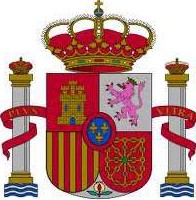 AUDITORÍA DE GESTIÓN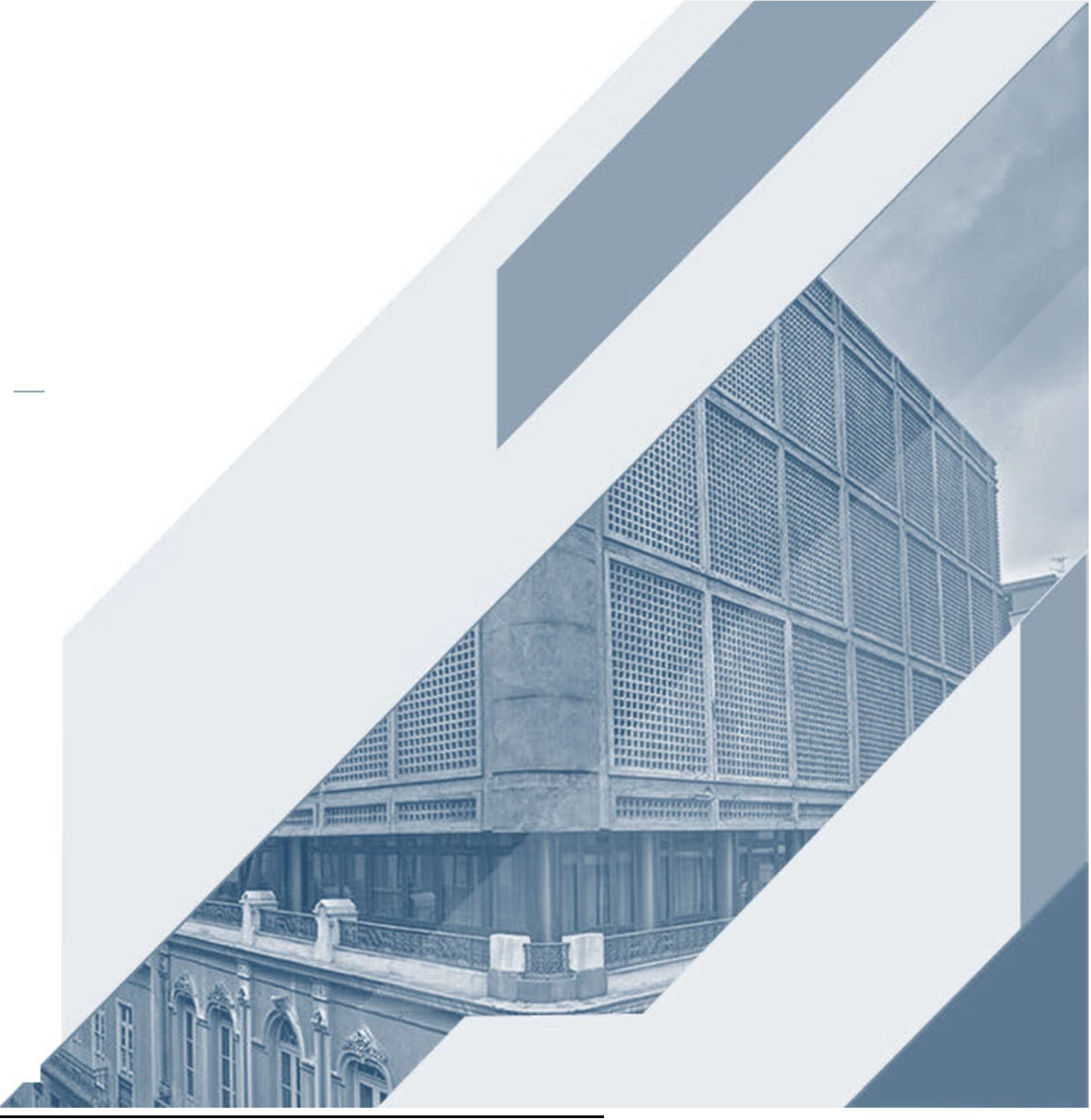 EJERCICIO 2021FONDO CANARIO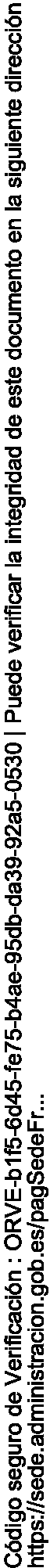 DE FINANCIACIÓNMUNICIPALAYUNTAMIENTO DE LOS REALEJOScImR> Gobiernolí!i1 de CanariasConsejería de Administraciones Públicas, Justicia y SeguridadViceconsejeria  de Administraciones Públicas y Transparencia111 Gobiernofi!i1 de CanariasAYUNTAMIENTO DE LOS REALEJOSÍNDICEANTECEDENTES	21.-	CONCLUSIONES	SOBRE	LA	EVOLUCIÓN	DE	LA	SITUACIÓN	ECONÓMICO-FINANCIERA	DEL AYUNTAMIENTO  EN EL EJERCICIO  2021 						32.- GRADO  DE CUMPLIMIENTO  DE LAS RECOMENDACIONES  REALIZADAS  EN EL MARCO  DE EQUILIBRIOECONÓMICO PARA EL EJERCICIO 2021	303.- ACTUALIZACIÓN DEL MARCO DE EQUILIBRIO ECONÓMICO PARA EL PERIODO 202212025 	38INTRODUCCIÓN	38CONTENIDO	40MEDIDAS DIRIGIDAS A FORTALECER LA CAPACIDAD PARA GENERAR AHORR0	40MEDIDAS SOBRE INVERSIONES Y ENDEUDAMIENTO FINANCIERO A LARGO PLAZ0	54MEDIDAS RELATIVAS A LA DEVOLUCIÓN DE LA DEUDA PENDIENTE A CORTO PLAZ0	57SITUACIÓN FUTURA	594.- ESCENARIO ECONÓMICO-FINANCIERO 	615.- ANEXOS - ORGANISMOS AUTÓNOMOS - SOCIEDADES MERCANTILES LOCALES 	64FONDO CANARIO DE FINANCIACIÓN MUNICIPAL 2022	VICECONSEJERÍA  DE ADMINISTRACIÓNES PÚBLICAS Y TRANSPARENCIAPág.1111 Gobiernofi!i1 de CanariasAYUNTAMIENTO DE LOS REALEJOSANTECEDENTES1.- La información utilizada para elaborar los estudios económicos contenidos en el presente informe, referida a la Liquidación del Presupuesto a 31 de Diciembre de 2021, ha sido proporcionada por el Ayuntamiento de acuerdo con la Orden 7 de marzo de 2022, de la Consejería de Presidencia, Justicia y Seguridad del Gobierno de Canarias.2.- El trabajo se ha realizado de acuerdo con las especificaciones técnicas contenidas en los pliegos del concurso convocado por la Viceconsejería de Administraciones Públicas y Transparencia, que servirán de base para determinar el cumplimiento de los indicadores de saneamiento económico-financiero, así como, los condicionantes de la cuantía de libre disposición, lo que, a su vez, determinará los recursos que reciba el Ayuntamiento del Fondo Canario de Financiación Municipal correspondiente al ejercicio 2022.3.- El contenido del documento sigue las previsiones contenidas de la Ley 3/1999, de 4 de febrero, del Fondo Canario de Financiación Municipal. No obstante, a efectos comparativos, se han evaluado también los resultados que se derivarían de la aplicación de las prescripciones de los Decretos 102/1997 y 49/1998 a los datos económicos del ejercicio 2020.4.- El artículo 81 de la Ley 6/2021, de 28 de diciembre, de Presupuestos Generales de la Comunidad Autónoma de Canarias para 2022, establece determinadas medidas para las auditorías de gestión de la liquidación del ejercicio presupuestario de 2021.5.-Tras la entrada en vigor de la Ley 27/2013, de 27 de diciembre, de Racionalización y Sostenibilidad de la Administración Local, se debe considerar en relación a las Sociedades Mercantiles en que concurran las circunstancias señaladas en dicha Ley que podrán incurrir en causas de corrección o disolución.NOVIEMBRE 2022FONDO CANARIO DE FINANCIACIÓN MUNICIPAL 2022                                                                       VICECONSEJERÍA DE ADMINISTRACIÓNES PÚBLICAS Y TRANSPARENCIAPág.2111 Gobiernofi!i1 de CanariasAYUNTAMIENTO DE LOS REALEJOS1.- CONCLUSIONES SOBRE LA EVOLUCIÓN DE LA SITUACIÓN ECONÓMICO-FINANCIERA DEL AYUNTAMIENTO EN EL EJERCICIO 2021Una vez realizado el cierre del ejercicio económico de 2021 del Ayuntamiento de Los Realejos, y determinadas por dicha Corporación las magnitudes principales, éstas han sido utilizadas para calcular los indicadores de salud financiera que la Ley del Fondo Canario de Financiación Municipal establece. La variación experimentada por los citados indicadores nos señala una mejora respecto a los obtenidos en el ejercicio anterior, a excepción del Remanente de Tesorería.Dicha variación se refleja en el cuadro 1 sobre "Evolución de los principales indicadores de Salud Financiera", poniendo de manifiesto los ratios representativos de la situación económica-financiera del Ayuntamiento y que se han traducido en el cumplimiento de los niveles exigidos por la Ley 3/1999, por la que se regula  la distribución del Fondo Canario de Financiación Municipal. Los indicadores de saneamiento económico-financiero se calculan sobre la liquidación del presupuesto de la propia entidad municipal y se obtienen conforme a la definición que recoge el art. 11 de la Ley 3/1999 para cada uno de ellos.El cálculo del indicador de Ahorro Neto de la Ley 3/1999 difiere del contemplado en el art. 53.1, párrafo segundo del Real Decreto Legislativo 2/2004, de 5 de marzo, por el que se aprueba el texto refundido de la Ley Reguladora de las Haciendas Locales, al igual que sucede con el indicador de Endeudamiento a Largo Plazo, que no coincide con el del artículo 53.2 de este último texto legal para el régimen de autorización de operaciones de crédito a largo plazo.La primera magnitud a la que hace referencia el citado cuadro es el Ahorro Neto, el cual se situó en un 7,4%, 1,4 puntos porcentuales por encima del nivel exigido y creciendo respecto al 2020 en 0,5 puntos porcentuales. Una de las fuentes de ingresos no tributarios de las Entidades Locales está constituida por el producto de las operaciones de crédito. La Ley del Fondo Canario analiza estos ingresos poniendo de manifiesto la evolución del Endeudamiento a Largo Plazo de la Corporación, el cual se mantuvo respecto al 2020, situándose en un 0,0% de los ingresos corrientes. El último ratio examinado en cuanto a Indicadores de Salud Financiera se refiere, es el Remanente de Tesorería, el cual presenta una evolución negativa respecto al año 2020, decreciendo en 2,3 puntos porcentuales y situándose en el 75,2%.FONDO CANARIO DE FINANCIACIÓN MUNICIPAL 2022                                                                       VICECONSEJERÍA DE ADMINISTRACIÓNES PÚBLICAS Y TRANSPARENCIAPág.3En cuanto a los ratios que han de medirse para determinar la percepc1on total del Fondo Canario de Financiación Municipal asignado al Ayuntamiento  de Los Realejos, son la Gestión Recaudatoria y el Esfuerzo Fiscal, cuyo incumplimiento produce que el 50% del Fondo Canario destinado a Libre Disposición se reduzca en un 10% por cada uno de ellos. En 2021 la Gestión Recaudatoria se sitúa en el 85,2%, porcentaje que resulta suficiente para alcanzar el nivel exigido para esta magnitud. Este indicador tuvo un aumento respecto al 2020 de 3,0 puntos porcentuales. Respecto al Esfuerzo Fiscal, éste alcanzó el 84,6%, índice que supera el nivel de referencia (78% de la media de los ayuntamientos canarios), que en este ejercicio es del 72,36%.Los antecedentes a la actual Ley 3/1999 del Fondo Canario de Financiación Municipal, que regulaban los criterios de salud financiera, se establecieron inicialmente en el Decreto 102/1997 y posteriormente en el Decreto 49/1998. Con el objetivo inicial de examinar los resultados de la liquidación del ejercicio de 2021, aplicando los criterios de los mencionados Decretos para ver cuales habría sido sus resultados, podemos destacar lo siguiente:Decreto 102/1997Se produce una mejora en el indicador de Deuda con Proveedores Superior a 1 año, en tanto que empeoran el Ahorro Bruto, el Ahorro Neto, y la Carga Financiera. Por su parte, los de Operaciones de Tesorería y Endeudamiento a Largo Plazo se mantienen sin variación. Ello supuso, respecto a los niveles exigidos, el cumplimiento de los indicadores de saneamiento.Decreto 49/1998Los resultados obtenidos son similares a los de la Ley 3/1999, salvo en lo relativo al remanente de tesorería, que con este Decreto disminuyó en 2,5 puntos porcentuales, situándose en el 75,7%.Capacidad para generar autofinanciación. Ahorro Bruto y NetoCon el objetivo de medir la capacidad de la que dispone el Ayuntamiento de Los Realejos para generar autofinanciación, se ha llevado a cabo la comparación de los derechos reconocidos por operaciones corrientes (cap. 1 al V) en el ejercicio de 2021 y las obligaciones de la misma naturaleza (cap. 1 al IV), teniendo en cuenta además en la vertiente del gasto, la variación de pasivos financieros.FONDO CANARIO DE FINANCIACIÓN MUNICIPAL 2022                                                                       VICECONSEJERÍA DE ADMINISTRACIÓNES PÚBLICAS Y TRANSPARENCIAPág.4De tal manera que, según detalla el cuadro 4 sobre "Liquidación del Presupuesto", los derechos reconocidos por operaciones corrientes en el ejercicio 2021 ascendieron a 32.665 miles de euros, un 12,7% superiores a los del ejercicio anterior. En cuanto a las obligaciones reconocidas por operaciones corrientes, se situaron en 28.395 miles de euros, produciéndose un aumento del 13,7% respecto al año 2020, que fueron de 24.979 miles de euros.Estos resultados han supuesto que en el ejercicio 2021 se alcanzara un superávit por operaciones corrientes de 4.271 miles de euros, en tanto que en el ejercicio anterior se había alcanzado un superávit de 3.998 miles de euros, lo que supone un aumento del 6,8% en el presente ejercicio.En cuanto a la medición de la capacidad de generar tasas de ahorro, en el cuadro 6 se observa la mejora que ha experimentado la Corporación en 2021, ya que el ahorro bruto y neto mejoran con respecto al ejercicio anterior en 418 miles de euros en ambos casos.Con la liquidación del presupuesto del ejercicio corriente (cap. 1 al IX) se pone de manifiesto el resultado presupuestario, que es una magnitud de relación global de las obligaciones de pago y derechos de cobro, de manera que a través de él puede determinarse en qué medida los ingresos presupuestarios han sido suficientes en el ejercicio para financiar los gastos de la misma naturaleza. Así, podemos comprobar en el cuadro 4, que el presupuesto ejecutado por el Ayuntamiento de Los Realejos ha experimentado un avance del 8,6%, si nos referimos a los ingresos y un aumento del 16,7% si nos referimos a los gastos. Por otro lado, las operaciones no financieras que corresponden a los capítulos 1 a VI 1 se cuantificaron en 35.220 miles de euros si hablamos de derechos reconocidos y en 31.353 miles de euros si lo hacemos de las obligaciones reconocidas. A estos resultados habría que añadir los derechos y obligaciones reconocidos por Activos y Pasivos Financieros que se cifraron en 53 miles de euros si hablamos de derechos y en 42 miles de euros si nos referimos a obligaciones. Esta evolución de gastos e ingresos ha generado un resultado presupuestario del ejercicio definido como superávit cuantificado en 3.877 miles de euros, que empeora el obtenido en el 2020, que se situó en un superávit de 5.580 miles de euros.Por último, y en cuanto al resultado presupuestario se refiere, se han de realizar ajustes en función a las desviaciones de financiación derivadas de los gastos con financiación afectada así como de los créditos gastados correspondientes a modificaciones presupuestarias financiadas con remanente líquido de tesorería. Estos ajustes han supuesto que el resultado presupuestario se sitúe en un superávit de 7.607 miles de euros.FONDO CANARIO DE FINANCIACIÓN MUNICIPAL 2022                                                                       VICECONSEJERÍA DE ADMINISTRACIÓNES PÚBLICAS Y TRANSPARENCIAPág.5Niveles de ejecución presupuestaria de los recursos y los gastos.Por nivel de ejecución presupuestaria se entiende  el grado de acercamiento que se produce entre las prev1s1ones definitivas presupuestarias de gastos e ingresos (y las modificaciones de crédito aprobadas en el ejercicio) y los derechos y obligaciones finalmente reconocidos.Una vez contabilizadas la totalidad de las operaciones en la doble vertiente del gasto y del ingreso, se puede comprobar en el cuadro 5 sobre "Nivel de Ejecución Presupuestaria" el nivel alcanzado, que se sitúa en el 73,8% en los capítulos de ingreso y del 65,7% en los de gasto.De los datos que se plasman en el citado cuadro y referidos a la ejecución presupuestaria de gastos, destaca el Capítulo VII de "Transferencias de Capital" al alcanzar el mayor porcentaje de ejecución con un 100,0%, siendo sus créditos definitivos y sus obligaciones reconocidas de 258 miles de euros. A continuación, figuran los Capítulos IV de "Transferencias Corrientes" y 1 de "Remuneraciones de Personal" cuyos créditos definitivos se cifraron en 11.552 miles de euros y 12.931 miles de euros y las obligaciones reconocidas en 10.943 miles de euros y 10.963 miles de euros, lo que supone un 94,7% y 84,8% de ejecución. Indicar que el Capítulo 1 de "Remuneraciones de Personal" es el que mayor peso tiene en la estructura de gastos y que, en relación al global de las obligaciones reconocidas en el ejercicio de 2021 representa el 34,9%. El resto de los capítulos de gastos no superó el 83, 1% de ejecución lo que ha supuesto que el nivel de ejecución por operaciones corrientes del presupuesto de gastos (Capítulos 1 al IV) fuera del 84,5%.El porcentaje de los derechos reconocidos sobre previsiones se elevaría al 107,0% si de las previsiones definitivas del Capítulo VIII de "Variación de Activos Financieros", donde se incluye el Remanente de Tesorería utilizado para financiar modificaciones de crédito en ejercicio de 2021, se descontase su importe, dado que el mismo no puede reconocerse como derechos de cobro del ejercicio, sobre unas previsiones definitivas de 14.937 miles de euros se pasaría a unas de 97 miles de euros, por lo que el porcentaje de ejecución de dicho capítulo pasaría del 0,4% al 54,4%. El resto de los capítulos de ingresos se sitúan en niveles altos de ejecución. Los porcentajes más  elevados corresponden a los ingresos por impuestos indirectos con un 449,6%, a los Ingresos Patrimoniales con un 130,8% y a los ingresos por tasas, precios públicos y otros ingresos con un 118,0%. Por último, mencionar que el Capítulo IV de Transferencias Corrientes es el que mayor peso tiene en la estructura de ingresos y que en relación al global de los derechos reconocidos en el ejercicio de 2021 representa el 53,3%.FONDO CANARIO DE FINANCIACIÓN MUNICIPAL 2022                                                                       VICECONSEJERÍA DE ADMINISTRACIÓNES PÚBLICAS Y TRANSPARENCIAPág.6Grado de realización de los ingresos tributarios.Los ingresos tributarios nacen en virtud de la producción del hecho imponible configurado en cada uno de los impuestos y tasas establecidas en la Corporación.Así, los ingresos tributarios del Ayuntamiento de Los Realejos alcanzaron el 39,0% del total de los derechos reconocidos del presupuesto municipal, ascendieron en 2021 a 13.748 miles de euros, disminuyendo un 2,0% respecto al ejercicio anterior, que se cifraron en 14.029 miles de euros. Esta evolución a la baja de los ingresos tributarios respecto al 2020 se refleja en los Impuestos Directos que se redujeron en un 4,4% respecto al 2020, así como las Tasas, Precios Públicos y Otros Ingresos que lo hicieron en un 0,4%.En el cuadro 7 sobre "Evolución de los Ingresos Corrientes" se encuentran los capítulos referidos a ingresos tributarios, y en él se ponen en referencia los derechos reconocidos netos, la recaudación neta, así como el porcentaje que representan los mismos en la estructura de ingresos corrientes.Como se observa, la variación de un ejercicio a otro ha sido positiva en el caso del Capítulo 11, que en términos absolutos ha experimentado un aumento por valor de 11O miles de euros. Por su parte, los Capítulos 11 y 111, experimentaron una disminución de 368 y 24 miles de euros, respectivamente. En definitiva, los ingresos tributarios representan en el ejercicio 2021 el 42, 1% de los ingresos corrientes y su peso disminuye en relación al que mantenía en el ejercicio 2020 que fue del 48,4%.Analizamos a continuación cada uno de los capítulos de una forma más detallada. Impuestos Directos:Destaca en este capítulo el Impuesto sobre Incremento del Valor de los Terrenos de Naturaleza Urbana al ser el que experimenta un mayor decremento, que se cuantifica en 407 miles de euros. En una tendencia alcista se sitúa el Impuestos sobre Vehículos de Tracción Mecánica, el Impuesto sobre Actividades Económicas y el Impuesto sobre Bienes Inmuebles de Naturaleza Rústica con un aumento cifrado en 61, 28 y 4 miles de euros, respectivamente. En sentido contrario, con una evolución a la baja, se sitúa el Impuesto sobre Bienes Inmuebles de Naturaleza Urbana con un decremento de 54 miles de euros.FONDO CANARIO DE FINANCIACIÓN MUNICIPAL 2022                                                                       VICECONSEJERÍA DE ADMINISTRACIÓNES PÚBLICAS Y TRANSPARENCIAPág.7Impuestos Indirectos:El Impuesto sobre Construcciones, Instalaciones y Obras sufrió un avance al aumentar en 11O miles de euros respecto al 2020.Tasas. Precios Públicos y Otros Ingresos:Se ha establecido un cuadro por agrupación por artículos de acuerdo con la Orden EHA/3565/2008 de 3 de diciembre, por la que se aprueba la Estructura Presupuestaria de los presupuestos de las entidades locales, desagregando en mayor medida el referido al 30 sobre "Tasas por la prestación de servicios públicos básicos".Así, las Tasas por Servicio de Abastecimiento de Agua son las que presentan un mayor retroceso respecto al 2020, disminuyendo en 84 miles de euros. En tendencia alcista se sitúan las tasas incluidas en Resto Art. 30 con un aumento de 7 miles de euros. En sentido contrario, con una evolución a la baja se sitúa las Tasas por Servicio de Recogida de Basuras y por Servicio de Alcantarillado con un decremento de 20 y 3 miles de euros, respectivamente.Dentro de las Tasas incluidas en el artículo 32, tenemos que destacar las tasas incluidas en Resto Art. 32, que aumentaron en 87 miles de euros respecto al 2020.Por último, respecto a las Tasas por la Utilización Privativa o el Aprovechamiento Especial del Dominio Público Local (Art.y Otros Ingresos (Art. 39) comentar que disminuyeron respecto al ejercicio anterior.La gestión recaudatoria, como última manifestación del proceso de gestión tributaria, tiene por objeto lograr la extinción de la deuda tributaria, así los Impuestos Directos alcanzaron el 98,0%, los Impuestos Indirectos se situaron en el 100,0% y las Tasas, Precios Públicos y Otros Ingresos en el 65,8%, siendo las Tasas, Precios Públicos y Otros Ingresos las únicas que no alcanzan de forma individual el porcentaje de referencia para la magnitud establecida de Gestión Recaudatoria en la Ley del Fondo Canario de Financiación Municipal. Los recursos totales recaudados por estos conceptos alcanzaron en el ejercicio 2021 los 11.717 miles de euros, frente a los 11.542 miles de euros del año anterior.El indicador de gestión recaudatoria en el ejercicio 2021 alcanzó el 85,2% siendo el límite para dicho ejercicio del 75% de los derechos reconocidos netos, porcentaje establecido por la Ley 6/2021, de 28 de diciembre, de Presupuestos Generales de la Comunidad Autónoma de Canarias para 2022.FONDO CANARIO DE FINANCIACIÓN MUNICIPAL 2022                                                                       VICECONSEJERÍA DE ADMINISTRACIÓNES PÚBLICAS Y TRANSPARENCIAPág.8En el cuadro 1 bis se muestran otros indicadores presupuestarios, que si bien no figuraban recogidos específicamente en las normas legales, a partir de la entrada en vigor de la nueva instrucción de contabilidad, en la memoria que se ha de elaborar y que integra la cuenta general, existe un apartado referido a indicadores financieros, patrimoniales y presupuestarios cuya evolución en el tiempo y en el  espacio puede orientar desde el punto de vista del análisis presupuestario.El cuadro 1 bis muestra algunos datos significativos respecto a este Municipio:La evolución de la población referida al 1 de enero de 2021 respecto al 1 de enero de 2020 se cuantifica en un aumento de 97 habitantes, situando el total de población en dicha fecha en 36.824 habitantes.Los ingresos corrientes totales por habitante fueron en 2021 de 887 euros, superiores a los 789 euros del año 2020, y por encima de la media de los municipios canarios de similares características, que ascendieron en dicho año a 873 euros por habitante.La recaudación tributaria por habitante se situó por debajo de la media de los municipios canarios de similares características (318 euros en 2021 frente a los 378 euros de media en 2020).La dependencia de subvenciones exteriores ascendió al 60,6%, superior a la del ejercicio anterior y por encima de la media de los municipios canarios de similares características en el ejercicio 2020 que se situó en el 53,3%.El esfuerzo fiscal realizado por el ayuntamiento pone de manifiesto  que la carga fiscal trasladable realizada por el Ayuntamiento ha disminuido con respecto al ejercicio 2020.FONDO CANARIO DE FINANCIACIÓN MUNICIPAL 2022                                                                       VICECONSEJERÍA DE ADMINISTRACIÓNES PÚBLICAS Y TRANSPARENCIAPág.9Evolución de los Gastos CorrientesLa Contabilidad del Presupuesto de gastos comprende el conjunto de operaciones y anotaciones relativas a la ejecución de las operaciones del ejercicio corriente (capítulos 1 a IX) en 2021 y que se cifraron en 31.395 miles de euros, importe que se sitúa por encima de los 26.896 miles de euros del ejercicio 2020, lo que arroja una variación interanual del 16,7%. De este importe un total de 28.395 miles de euros corresponden a gastos corrientes, que se configuran en los capítulos 1 a IV.Dentro de la configuración de indicadores presupuestarios definidos en el cuadro 1 bis y al que hemos hecho mención en el punto anterior, se encuentra el que pone en referencia el gasto corriente por habitante, que se situó en 771 euros/habitante, cantidad que se sitúa por encima de los 680 euros por habitante obtenidos en el ejercicio de 2020 y por encima de la media de los municipios Canarios de similares características, que para el 2020 se situó en 761 euros por habitante.De los distintos capítulos que componen los gastos por operaciones corrientes (cap. 1 al IV) destaca el incremento del Capítulo 1 de "Remuneraciones de Personal" que es el de mayor peso dentro de la estructura de gastos y que se sitúa en 2021 en 10.963 miles de euros frente a los 9.777 miles de euros de 2020.Los Capítulos 111 de "Gastos Financieros", 11 de "Compras de Bienes y Servicios" y IV de  "Transferencias Corrientes" crecieron un 86,4%, 41,4% y 3,1% respecto al año anterior.Continuando con el análisis que se ha realizado de los gastos corrientes, el cuadro 8 refleja un desglose de estos gastos y su impacto por cada habitante del Municipio, donde se aprecia que los gastos del Ayuntamiento de Los Realejos se encontraban por debajo de la media de los municipios Canarios de similares características del 2020, a excepción de los gastos por transferencias corrientes, que se situaron en 297 euros por habitante frente a los 127 euros de media en el 2020 para los gastos de esta naturaleza.También, y dentro de otros indicadores presupuestarios, se puede apreciar que el grado de realización de los citados gastos se sitúa por encima de la media de los municipios Canarios de similares características en 2020.FONDO CANARIO DE FINANCIACIÓN MUNICIPAL 2022                                                                       VICECONSEJERÍA DE ADMINISTRACIÓNES PÚBLICAS Y TRANSPARENCIAPág.10Gastos de Capital asociados a la inversión municipal.La contabilidad de las entidades locales está organizada al servicio de determinados fines, entre los que se encuentran el establecer la composición de su patrimonio así como su resultado desde el punto de vista patrimonial. Partiendo de estas consideraciones, en este apartado se  analiza los gastos que ha  llevado a  cabo el Ayuntamiento de Los Realejos destinados a la creación de infraestructuras,  la adquisición de bienes inventariables, así como las aportaciones a otras entidades para financiar operaciones de capital y la variación de activos y pasivos financieros.De esta forma, en el cuadro 9 sobre "Operaciones de Capital" (capítulos VI a IX), se pone en relación las magnitudes obtenidas en el 2020 frente a las del ejercicio de 2021. Del mismo se puede destacar que las obligaciones reconocidas en el 2021 superaron en 1.084 miles de euros a las del ejercicio 2020, situándose el nivel de realización en el 97,5%.Una vez analizados los datos referidos al importe de las obligaciones reconocidas y a su grado de realización, se establece en el último apartado del mencionado cuadro el porcentaje que representan estos capítulos de gastos sobre el total del presupuesto, que fue en 2021 del 9,6%, frente al 7,1% del ejercicio anterior, lo que supuso un aumento de 2,5 puntos porcentuales.De la totalidad de los créditos aprobados, para los gastos de inversión (capítulos VI y VII), según figura en el cuadro 5 de Nivel de Ejecución Presupuestaria que ascienden a 14.073 miles de euros, se reconocieron obligaciones de pago por importe de 2.958 miles de euros.En referencia al índice de inversión del Municipio, se puede observar en el cuadro 1 bis que se situó en el 9,4%, por encima del obtenido en el ejercicio anterior (7,0%) y por debajo de la media de municipios Canarios de similares características, que en el 2020 se situó en el 9,9%.Los proyectos de inversión más significativos realizados por el Ayuntamiento durante el 2021, son los siguientes:./ Otras Inversiones de Reposición en lnf Uso General../ Inversión Reposición Edificios y Construcción ../ Otras Inversiones Nuevas en lnf y Bienes de Uso General.FONDO CANARIO DE FINANCIACIÓN MUNICIPAL 2022                                                                       VICECONSEJERÍA DE ADMINISTRACIÓNES PÚBLICAS Y TRANSPARENCIAPág.11Endeudamiento Financiero a corto y largo plazoUna de las fuentes de ingresos no tributarios de las Entidades Locales está constituida por el producto de las operaciones de crédito, pudiéndose distinguir entre operaciones a corto y a largo plazo, según se trate de operaciones hasta doce meses o superiores a éste, tomando como referencia al menos la fecha de cierre del periodo y destinadas básicamente a financiar gastos de inversiones en obras o servicios. También en este apartado se tienen en cuenta las operaciones de Tesorería como modalidad de operación de crédito cuya finalidad exclusiva es la de obtener disponibilidades de tesorería, necesarias para cubrir un déficit de caja.En un primer análisis y referido a las operaciones de Tesorería a fin de ejercicio no existía importe alguno pendiente de reembolsar. En el ejercicio 2021, la Corporación no formalizó operaciones de tesorería.En cuanto al saldo vivo de las operaciones financieras a largo plazo pendientes de rembolsar, según refleja el cuadro 1O, ascendía al finalizar el ejercicio  2021 a O euros, frente a los O euros de deuda viva a fin del ejercicio 2020. Habría que señalar que en 2021 la Corporación  no formalizó  operaciones de crédito a largo plazo.El nivel de carga financiera, se sitúa en el ejercicio 2021 en el O, 1% frente al 0,0% del ejercicio 2020, según se aprecia en el cuadro 12, en tanto que la media de Canarias de municipios de carácter de servicios con población superior a 30.000 habitantes en el ejercicio 2020 fue del 0,5%.Remanente de TesoreríaEl remanente de tesorería refleja las capacidades reales de cada entidad para hacer frente con sus recursos propios a su estructura financiera, definiéndose a través de los conceptos que lo integran, tantos presupuestarios (obligaciones reconocidas liquidadas y no satisfechas, derechos pendientes de cobro y fondos líquidos), como no presupuestarios, por lo que su contenido es muy amplio y globalizador. En el proceso de su determinación se dan tres tipos de magnitudes: el Remanente de Tesorería Total, el Exceso de Financiación Afectada y el Remanente de Tesorería para gastos generales.Partiendo de estas magnitudes obtenemos que el remanente de tesorería total es positivo y ascendió a 34.188 miles de euros, aumentando respecto al año anterior.FONDO CANARIO DE FINANCIACIÓN MUNICIPAL 2022                                                                       VICECONSEJERÍA DE ADMINISTRACIÓNES PÚBLICAS Y TRANSPARENCIAPág.12En segundo término, el exceso de financiación afectada se cuantifica en 5.813 miles de euros.Por último, el remanente de tesorería para gastos generales es positivo y ascendió a 18.878 miles de euros, una vez que la entidad haya dotado derechos pendientes de cobro que se consideran de difícil o imposible recaudación por importe de9.497 miles de euros, cifra superior a la calculada aplicando los criterios de  la Ley 3/1999 del Fondo Canario de Financiación Municipal.Otros aspectos destacables del remanente de tesorería determinado por la entidad, son:Los recursos netos pendientes de cobro ascendían a 12.31O miles de euros, importe inferior en 605 miles euros a los del ejercicio anterior.Las obligaciones pendientes de pago de carácter presupuestario y extrapresupuestario suponían 1.656 miles de euros, cantidad superior a la del ejercicio 2020, en el que se cuantificó en 1.470 miles de euros.El remanente de tesorería para gastos generales, definido según la Ley 3/1999, ascendió en el ejercicio a 23.060 miles de euros frente a los 20.863 miles de euros del ejercicio anterior.El indicador de remanente de tesorería para gastos generales definido en la Ley 3/1999, alcanzó el 75,2% en 2021 frente al 77,5% del ejercicio 2020.La ley 27/2013 de Racionalización y Sostenibilidad de la Administración Local, introduce un nuevo art. 193.bis en el Texto Refundido de la Ley Reguladora de las Haciendas Locales que establece los límites mínimos para los criterios determinantes de los derechos de difícil o imposible recaudación que las entidades locales deben aplicar. A efectos de este cálculo, en las auditorías de gestión del FCFM, se aplican los criterios definidos en la Ley 3/1999.FONDO CANARIO DE FINANCIACIÓN MUNICIPAL 2022	VICECONSEJERÍA  DE ADMINISTRACIÓNES PÚBLICAS Y TRANSPARENCIAPág.13Valoración General:A la vista de los resultados obtenidos por el Ayuntamiento de Los Realejos de la liquidación de su presupuesto del ejercicio de 2021, hemos de concluir de forma matizada que presenta una evolución positiva en lo relativo a su gestión económica financiera y presupuestaria en relación al ejercicio 2020, situándose los indicadores de salud financiera que establece la Ley del Fondo Canario de Financiación Municipal, por encima de los niveles exigidos. Entre los indicadores de salud financiera que más claramente nos señala la fortaleza o debilidad de la estructura económica de la Corporación, es el ratio del Remanente de Tesorería, el cual acumula todos los saldos pendientes tanto a cobrar como a pagar, así como el efectivo resultante de la actividad económica, que se viene dando en éste y en todos los ejercicios anteriores, pudiéndose comprobar su disminución respecto al año anterior lo que se traduce en un decremento de la capacidad real de la Corporación para hacer frente a su estructura financiera. El principal retroceso se produce en el Remanente de Tesorería.El cumplimiento de los indicadores de salud financiera y de libre disposición se refleja a continuación.FONDO CANARIO DE FINANCIACIÓN MUNICIPAL 2022                                                                       VICECONSEJERÍA DE ADMINISTRACIÓNES PÚBLICAS Y TRANSPARENCIAPág.14Indicadores de saneamiento económico- financieroDe acuerdo con lo previsto en la Ley 3/1999, del Fondo Canario de Financiación Municipal, de 4 de Febrero de 1999, así como las modificaciones a la misma contenidas en la Ley 2/2000, de 17 de julio, la Ley 2/2002, de 27 de marzo, la Ley 4/2012, de 25 de junio y Ley 6/2021, de 28 de diciembre, se obtienen los siguientes resultados.Según se aprecia en el cuadro 1 y sus gráficos:Sí se alcanza el indicador de Ahorro Neto que se sitúa en 7,4%, siendo el umbral mínimo superior al 6%.Sí se alcanza el indicador de Endeudamiento a largo plazo que se sitúa en 0,0% y el límite para dicho ratio no debe sobrepasar el 70%.Sí se alcanza el indicador de Remanente de Tesorería para Gastos Generales que se sitúa en 75,2% y el umbral que se establece para esta magnitud tiene que ser superior al 1%.COMO CONSECUENCIA  DE LO ANTERIOR,  EL AYUNTAMIENTO  DE LOS REALEJOS DEBERÁ DESTINAR EL 50% DE LA TRANSFERENCIA  CORRESPONDIENTE AL FONDO CANARIO DE FINANCIACIÓN  MUNICIPAL DE2022 A INVERSIÓN.Los ayuntamientos canarios que, de acuerdo con las auditorías aprobadas de la liquidación del ejercicio presupuestario de 2021, cumplan los indicadores de saneamiento económico-financiero establecidos en la Ley 3/1999, de 4 de febrero, del Fondo Canario de Financiación Municipal, podrán destinar hasta el 100% del crédito de inversión correspondiente al fondo de 2022, previsto en el artículo 1.1.a) de la referida ley, a ayudas de emergencia social.FONDO CANARIO DE FINANCIACIÓN MUNICIPAL 2022                                                                       VICECONSEJERÍA DE ADMINISTRACIÓNES PÚBLICAS Y TRANSPARENCIAPág.15Condicionante de cuantía de libre disposición (Gestión Recaudatoria y Esfuerzo Fiscal)Según se aprecia en el cuadro 1 y sus gráficos:Sí se cumple el condicionante de gestión recaudatoria con un 85,2%, mientras que el objetivo mínimo para este año requiere superar el 75%.Sí se cumple el condicionante de esfuerzo fiscal con un 84,6%, mientras que el límite para este año requiere superar el 72,36%, equivalente al 78% de la media.SEGÚN LO ESTABLECIDO EN EL ART. 19 DE LA LEY 3/1999 EL INCUMPLIMIENTO DE  ALGUNO DE LOS CONDICIONANTES DE LIBRE DISPOSICION ANTERIORES PRODUCIRA QUE EL 50% DEL FONDO DESTINADO A LIBRE DISPOSICION SE REDUZCA EN UN 10% POR CADA CONDICIONANTE INCUMPLIDO.Notas:Para el cálculo del indicador de Remanente de Tesorería para 2021 se han deducido de la suma de los derechos reconocidos netos por los capítulos 1 a V de ingresos, los derechos liquidados por Contribuciones Especiales y por la parte del Fondo de 2021 destinado a libre disposición, aunque no esté contabilizado en dichos capítulos.Para el cálculo del indicador de Ahorro neto y Endeudamiento a largo plazo en 2021, a los derechos reconocidos netos de los capítulos 1 a V de ingresos se han deducido los derechos liquidados por Contribuciones Especiales y por el Fondo Canario por operaciones corrientes contabilizados en el ejercicio independientemente del ejercicio a que corresponda su devengo.Los valores agregados de los ayuntamientos considerados para calcular los parámetros incluidos en la fórmula correspondiente al esfuerzo fiscal, referidos a la liquidación del presupuesto cerrado al 31 de diciembre del ejercicio 2021 han sido los siguientes (miles de euros):R1 (DRN) = 736.454,45                               DP (1) = 1.450.176,52                  EFM = 92,77%                    78%EFM = 72,36%El esfuerzo fiscal se ha calculado sobre la base de 88 municipios que han remitido la información en plazo. Los valores individuales del ayuntamiento considerados para calcular el esfuerzo Fiscal son (miles de euros):DP (ayto)= 18.986,76                                   DRN (ayto)= 8.156,79                                                 EF (Ayto)= 84,59%FONDO CANARIO DE FINANCIACIÓN MUNICIPAL 2022                                                                       VICECONSEJERÍA DE ADMINISTRACIÓNES PÚBLICAS Y TRANSPARENCIAPág.16CUADRO 1RATIOS LEY 3/1999INDICADORES DE  SANEAMIENTO ECONÓMICO-FINANCIEROEn % sobre Ingresos CorrientesCONDICIONANTES CUANTÍA LIBRE DISPOSICIÓN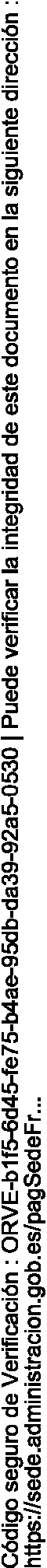 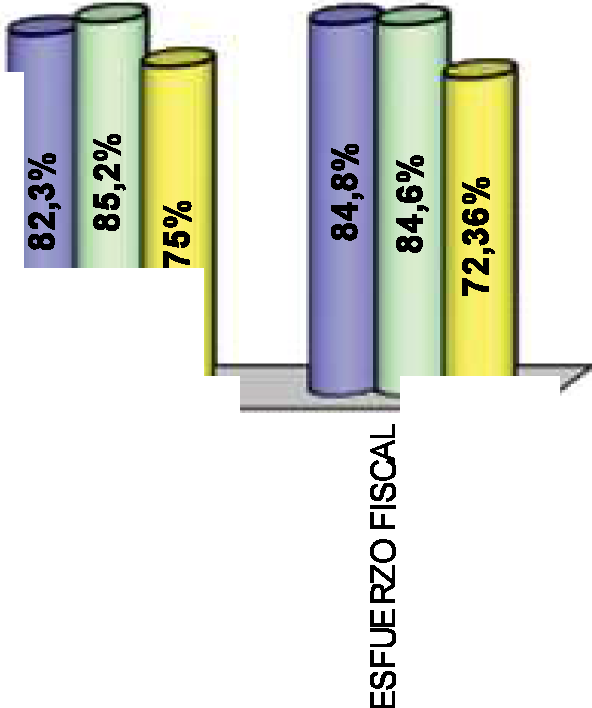 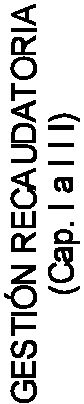 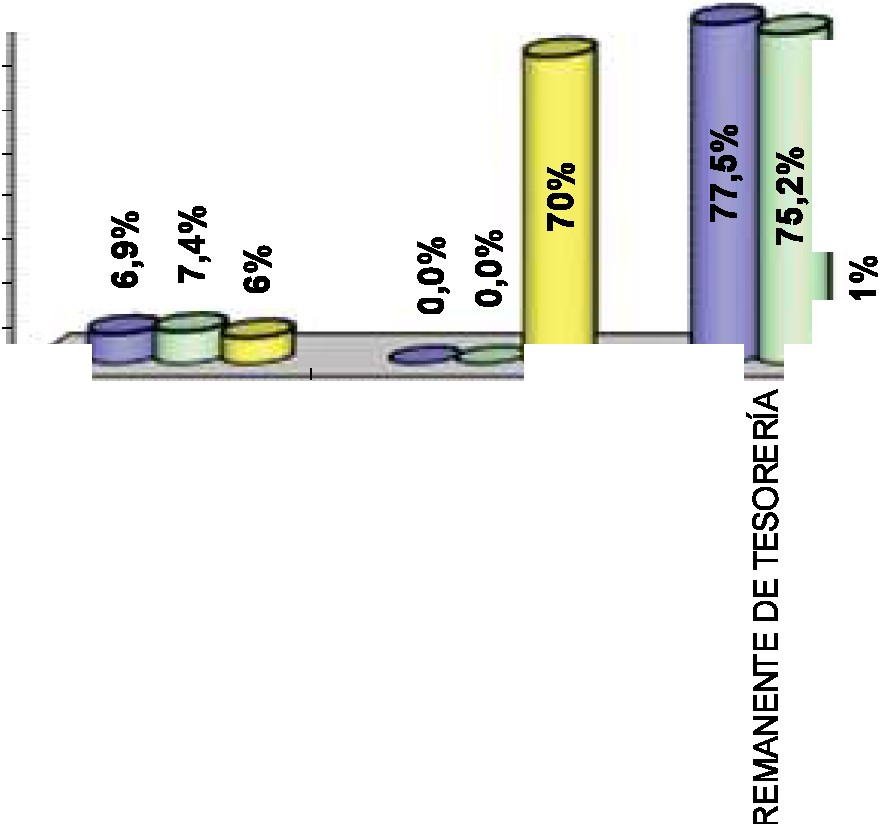 RATIOS LEY 3/1999( En % sobre Ingresos Corrientes)100,0%90,0%80,0%70,0%60,0%50,0%40,0%30,0%20,0%10,0%0,0% \,'l ===::::::::  ::::::::::::::::.........,..,.., ::::::=====:: ..................::::::::: =:........ =:::::::==;::.....-oa2020 a2021CISalud Financieraf2 w z o o::e5<(f2oa...gw o z wFONDO CANARIO DE FINANCIACIÓN MUNICIPAL 2022	VICECONSEJERÍA DE ADMINISTRACIÓNES PÚBLICAS Y TRANSPARENCIAPág.1711:1 Gobierno1i51 de CanariasAYUNTAMIENTO DE LOS REALEJOSCUADRO 1 BIS OTROS INDICADORESa.RO I HAEITANTE"(j l\lledia de los m..micipios canarios de carácter servicios, con población superior a 30.000 habitantes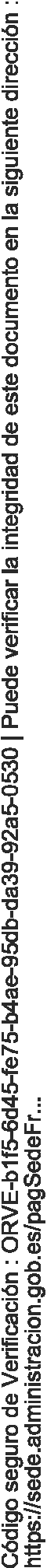 *Población utilizada en 2021 hace referencia al reparto del FCFMINGRESO-GAS TO  CORRIENTE900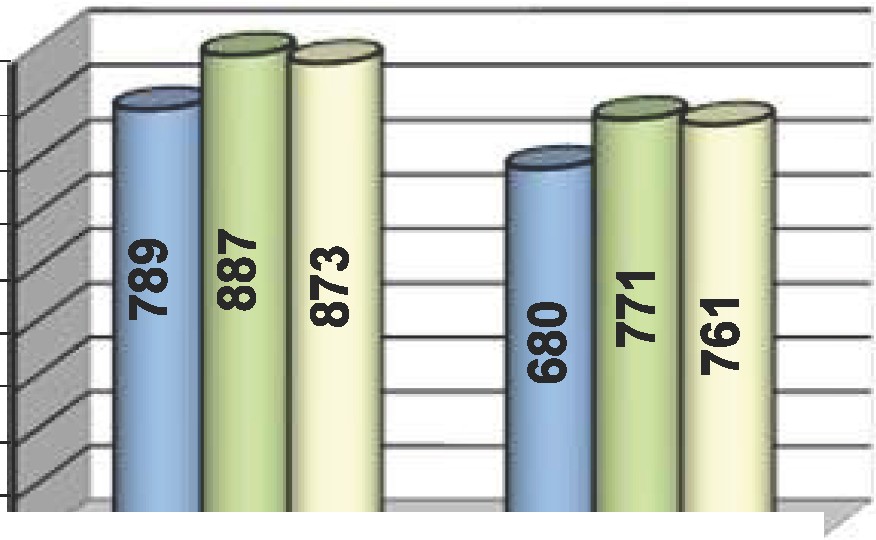 800700600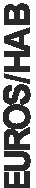 500400300200100o -L.  ::::::::::=:::::::=::.._ .:::::::::::::::::::::=:::_,,DAl'i!O 2020aAl'ilO 2021DMEDIA CANARIAS 2020TOTAL INGRESOSCORRIENTES I HABITANTETOTAL GASTO CORRIENTE/HABITANTEFONDO CANARIO DE FINANCIACIÓN MUNICIPAL 2022	VICECONSEJERÍA  DE ADMINISTRACIÓNES PÚBLICAS Y TRANSPARENCIAPág.18EVOLUCIÓN DE LOS PRINCIPALES INDICADORES DE 11 SALUD FINANCIERA 11CUADR02RATIOS DECRETO 10211997En% sobre Ingresos CorrientesCUADR03RATIOS DECRETO 49/1998En % sobre Ingresos CorrientesFONDO CANARIO DE FINANCIACIÓN MUNICIPAL 2022	VICECONSEJERÍA  DE ADMINISTRACIÓNES PÚBLICAS Y TRANSPARENCIAPág.19RATIOS DB:RETO  102/1997( En % sobre los ingresas corrientes)100,0% -80,0%60,0%40,0%20,0%0,0%C") C")      -.... T'"o	f2,::i;(/)wa2020 02021a Salud Financierao:::	wzo:::woaJo	o:::o:::	o:::o:::	:e:e	<(<(ff31-(/)w[jowo::: icu c...,....oZA(.)=w>o100,0%RATIOS DB:RETO  49/1998( En  % sobra los Ingresos Corrientes)';/t.I..O......D2020'1.   o'.°..-.....NIO        CIO N....02021O Salud Finanderao	::i;o:::::s	!;:;:::=-<(	(/)	o-w	=>-1-	es cua:¡	w:¡¡c..	w<(	!zo::: a:z()w	¡::::(/)z	::¡¡;	C.9o:::FONDO CANARIO DE FINANCIACIÓN MUNICIPAL 2022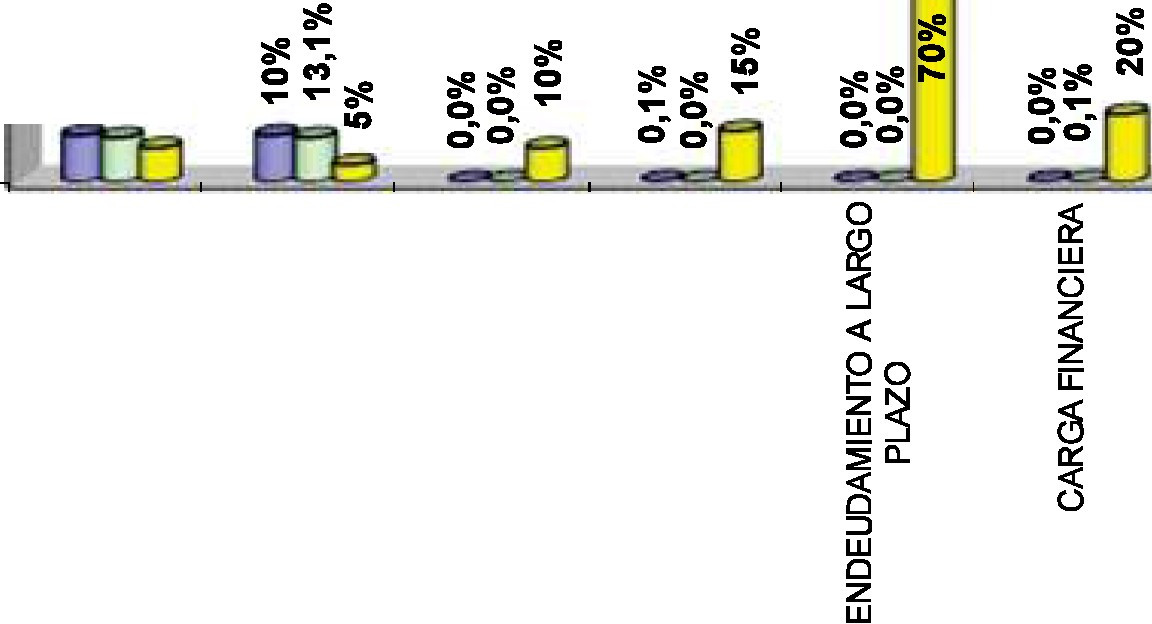 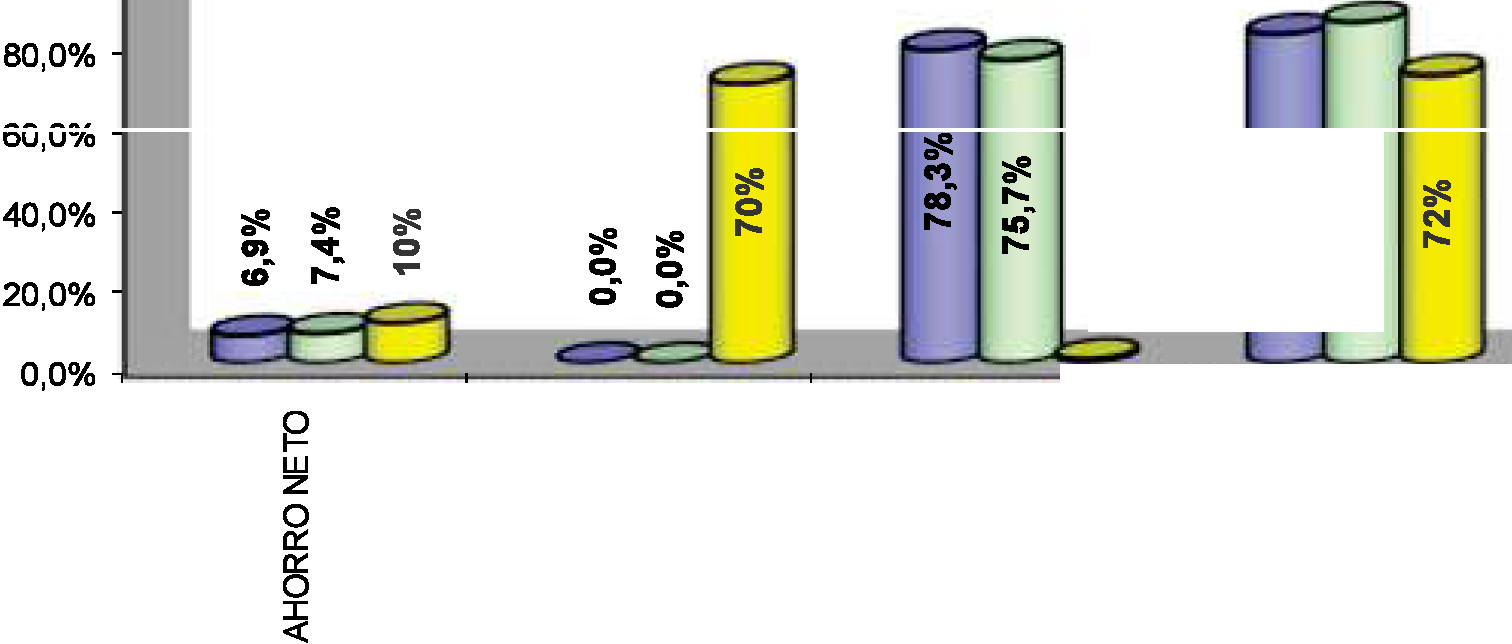 Pág.10VICECONSEJERÍA DE ADMINISTRACIÓNES PÚBLICAS Y TRANSPARENCIACUADR04LIQUID IONDELPRESUPUEST O (E_u_	r	,	,FONDO CANARIO DE FINANCIACIÓN MUNICIPAL 2022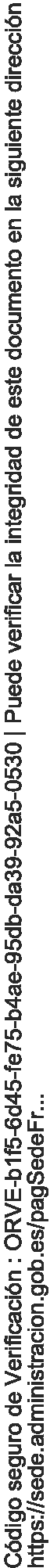 1Pág.111-8._77_1._14_6.l -3-1_.1_47_.236    ,l l  -97---,0_%.l  -96-,6-% 1!.._  87_8_.103_._!  1-.106. 424 1:::::: ::: !l ===::::':87:1::ao:2 11VICECONSEJERÍA DE ADMINISTRACIÓNES PÚBLICAS Y TRANSPARENCIACUADROSNIVEL DE EJECUCIÓN PRESUPUESTARIA(Euros)1	1FONDO CANARIO DE FINANCIACIÓN MUNICIPAL 2022	VICECONSEJERÍA  DE ADMINISTRACIÓNES PÚBLICAS Y TRANSPARENCIAPág.1150.000.00045.000.00040.000.00035.000.00030.000.00025.000.000;¡ID	aPREV. DEF. AlilO 202120.000.000Ñ,....Ñ,....N.o  aD. R. NETOS AlilO 202115.000.00010.000.0005.000.000.,	.,50.000.00045.000.00040.000.00035.000.00030.000.00025.000.00020.000.00015.000.00010.000.0005.000.000OPERACIONES CORRIENTES CAP.  0/V)OPERACIONES  CORRIENTES CAP.(l/IV)TOTAL OPERAC. EJERC. CORRIENTE CAP. 0 /IX)OPERACIONES  ORDINARIAS CAP.( l /IV)+ IX.11TOTAL OPERAC. SIN REM DE TESORERÍATOTAL  OPERACIONES EJERC.CORRIENTE CAP.( l /IX)DCRED. DEF. AlilO 2021 ao. R. NETAS AlilO 2021FONDO CANARIO DE FINANCIACIÓN MUNICIPAL 2022	VICECONSEJERÍA  DE ADMINISTRACIÓNES PÚBLICAS Y TRANSPARENCIA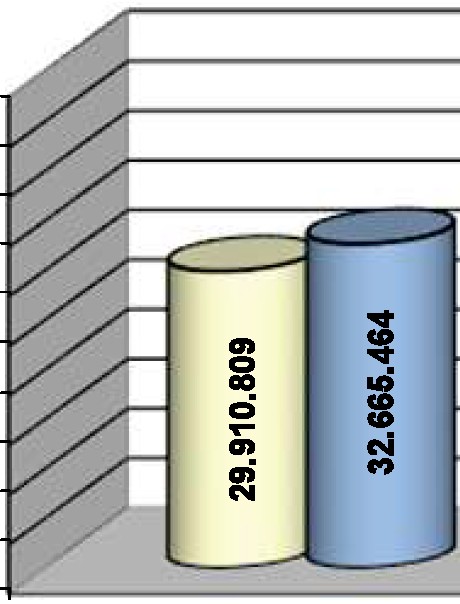 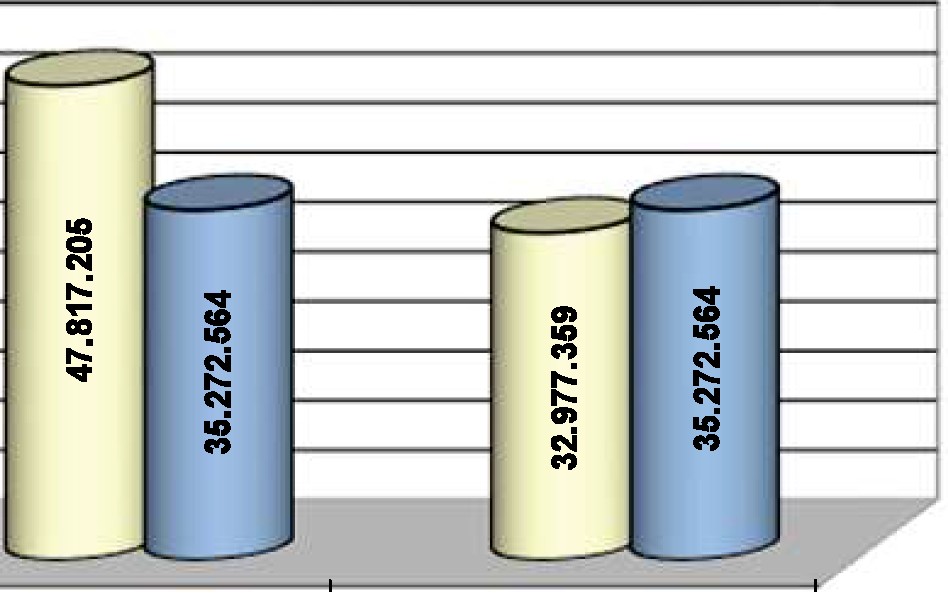 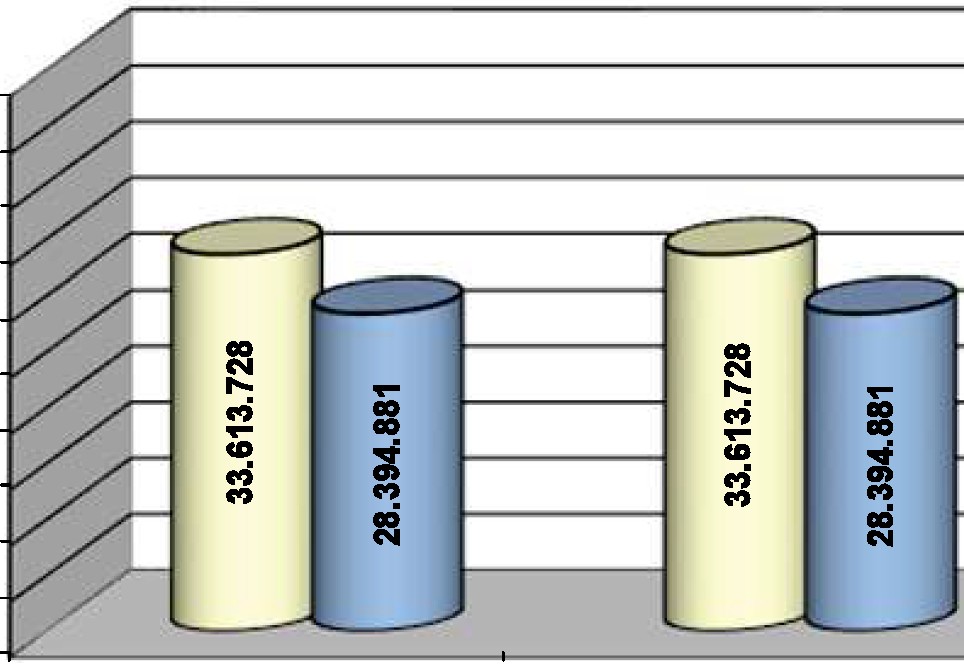 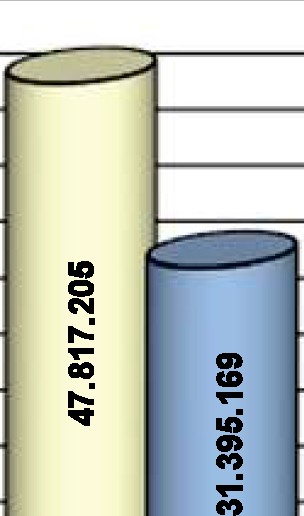 Pág.13CUADROSMAGNITUDES PRINCIPALES (Euros)..(*) contab1hzado en el capitulo IVFONDO CANARIO DE FINANCIACIÓN MUNICIPAL 2022	VICECONSEJERÍA  DE ADMINISTRACIÓNES PÚBLICAS Y TRANSPARENCIAPág.14CUADRO  7EVOLUCIÓN DE LOS INGRESOS CORRIENTESPoblac1.o.n..ut1hzadaen 2021 hace referencia al reparto del FCFMFONDO CANARIO DE FINANCIACIÓN MUNICIPAL 2022	VICECONSEJERÍA  DE ADMINISTRACIÓNES PÚBLICAS Y TRANSPARENCIAPág.15(*) Media de los rrunicipios canarios de carécter servicios, con población superior a 30.000 habitantesCUADRO 8EVOLUCIÓN DE LOS GASTOS CORRIENTESCUADRO 9OPERACIONES DE CAPITALFONDO CANARIO DE FINANCIACIÓN MUNICIPAL 2022	VICECONSEJERÍA  DE ADMINISTRACIÓNES PÚBLICAS Y TRANSPARENCIAPág.16CUADRO 10EVOLUCIÓN DE LA DEUDA FINANCIERA A LARGO PLAZOA31/12CUADRO 11EVOLUCIÓN DE LA DEUDA FINANCIERA A CORTO PLAZO A 31112CUADRO 12EVOLUCIÓN DE LA CARGA FINANCIERA(j l\lledia de los rnmicipios canarios de carácter servicios, con población superior a 30.000 habitantesFONDO CANARIO DE FINANCIACIÓN MUNICIPAL 2022	VICECONSEJERÍA  DE ADMINISTRACIÓNES PÚBLICAS Y TRANSPARENCIAPág.17CUADR013EVOLUCIÓN DEL REMANENTE DE TESORERÍAIDeuda a Corto Plazo	6.497.637 1	6.497.637 1	6.497.637 1	7.469.606 1	7.469.606 1	7.469.6061(*)El Remanente de tesorería que figura en esta columna se ha calculado según los criterios contenidos  en el art. 5.1 del Decreto 49/1998, por el que se establecen las condiciones de distribución en el ejercicio 1998 de las dotaciones  del Fondo Canario de Financiación Municipal.(**)Para facilitar su identificación, en la partida de Operaciones no Presupuestarias, se ha desglosado la cantidad correspondiente a Operaciones de Tesorería. (***)El Remanente de Tesorería que figura en esta columna se ha calculado según los criterios contenidos en la Ley3/1999 y modificaciones de la Ley2/2000FONDO CANARIO DE FINANCIACIÓN MUNICIPAL 2022	VICECONSEJERÍA  DE ADMINISTRACIÓNES PÚBLICAS Y TRANSPARENCIAPág.18REMANENTE DE TESORERÍA25.000 .000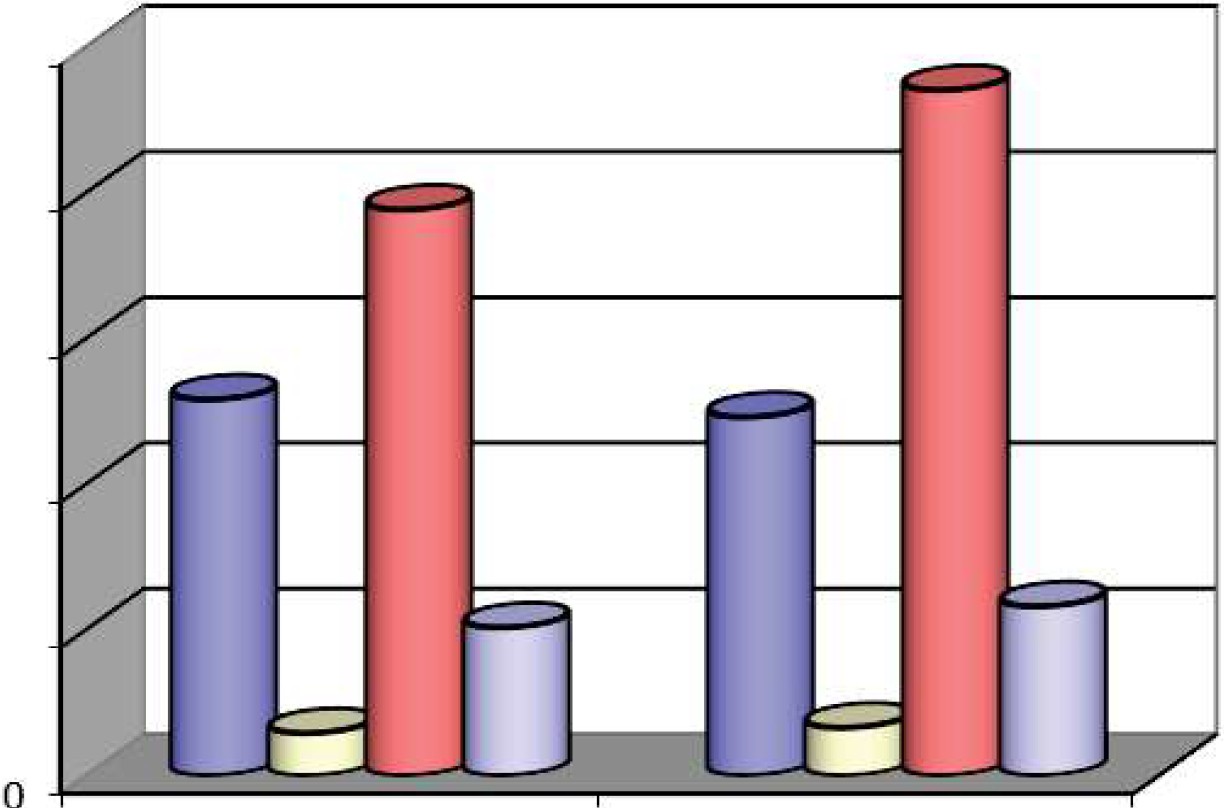 20 000 00015 000 00010.000 .0005 .000 .00031/Xll/2020	31/Xll/2021CIOerechos Pendientesde CobrocObligacionesPendientes de PagoCIFondos LíquidosCExceso deFinanciació n AfectadaFONDO CANARIO DE FINANCIACIÓN MUNICIPAL 2022Pág.19VICECONSEJERÍA DE ADMINISTRACIÓNES PÚBLICAS Y TRANSPARENCIA2.- GRADO DE CUMPLIMIENTO DE LAS RECOMENDACIONES REALIZADAS EN EL MARCO DE EQUILIBRIO ECONÓMICO PARA EL EJERCICIO 2021Líneas básicas y objetivos previstos para el 2021Los objetivos señalados en las previsiones realizadas en la  auditoría de gestión del ejercicio anterior incluían los siguientes objetivos:'1  Mantener los actuales niveles de generación de superávit presupuestarios.'1  Consolidar la actual capacidad de captar recursos tributarios.'1 Conseguir la contención efectiva de los gastos presupuestarios.'1  Mejorar en lo posible la gestión financiera, consolidando el remanente de tesorería.'1  Ajustar el nivel de inversión a la capacidad real de la que dispone la Corporación.En las páginas siguientes se analiza cual ha sido la evolución real de los parámetros en comparación con las previsiones realizadas.Medidas respecto a la generación de ahorroSegún se desprende de los cuadros sobre el grado de cumplimiento de las recomendaciones realizadas en el marco de equilibrio económico para el ejercicio de 2021, en el que se pone de manifiesto las magnitudes del ahorro bruto y neto por diferencia entre los ingresos corrientes y los gastos de la misma naturaleza, teniéndose en cuenta respecto a la obtención del ahorro neto los gastos por amortización de deuda, el Ayuntamiento de Los Realejos mejoró las previsiones de generación de ahorro previsto. Así, el ahorro bruto y el neto se situaron en 4.271 miles de euros, frente a una previsión de 759 miles de euros.FONDO CANARIO DE FINANCIACIÓN MUNICIPAL 2022                                                                       VICECONSEJERÍA DE ADMINISTRACIÓNES PÚBLICAS Y TRANSPARENCIAPág.30La obtención de estos resultados se debe a un crecimiento sobre las previsiones de ingresos corrientes de 4.861 miles de euros frente a un incremento del gasto corriente sobre sus previsiones que se cuantificó en 1.349 miles de euros, un 5,0% por encima de la previsión.Por último, se ha establecido un cuadro comparativo sobre la evolución de los gastos corrientes sobre las previsionesrealizadas en el escenario económico previsto para el 2021, desprendiéndose de sus resultados la siguiente evolución:Personal ha crecido en 11,1 puntos porcentuales respecto a su previsión.Gastos por Compra de Bienes y Servicios disminuyeron en O,7 puntos porcentuales. Transferencias Corrientes aumentaron en 2,8 puntos porcentuales.Estas variaciones suponen una desviación global de 5,0 puntos porcentuales, lo que en términos reales se cifra en 1.347 miles de euros, por encima las previsiones que sobre estos gastos se habían  realizado en el escenario económico realizado en 2020 para 2021.Medidas sobre inversión y endeudamientoEl conjunto de actuaciones encaminadas a la instalación, mejora y renovación de las infraestructuras municipales y demás inversiones relativas a servicios de competencia del Ayuntamiento de Los Realejos a realizar en el ejercicio de 2021 con sujeción a los requisitos, programación y régimen económico financiero y de gestión, preveían en la hipótesis de gasto unas operaciones de capital (cap. VI y VII) por importe de 2.643 miles de euros.Las operaciones de capital (cap. VI y VII) llevadas a cabo por la Corporación, según detalle de la liquidación de 2021, ascendieron a 2.958 miles de euros, sobre unas previsiones definitivas de 14.073 miles de euros. Este nivel de obligaciones reconocidas se acerca a las previsiones realizadas en el escenario económico planteado en 2020 para 2021 de este tipo de gastos.FONDO CANARIO DE FINANCIACIÓN MUNICIPAL 2022                                                                       VICECONSEJERÍA DE ADMINISTRACIÓNES PÚBLICAS Y TRANSPARENCIAPág.31Aplicación del Fondo Canario de Financiación MunicipalDe la comprobación de la auditoría de gestión del ejercicio 2020 se desprende que la entidad debía aplicar el 50% del Fondo Canario de Financiación Municipal del ejercicio 2021 a inversión.La entidad según la certificación expedida por el Interventor Accidental que acompaña a la documentación señalada en la Orden de 7 de marzo de 2022 manifiesta que el 50% del Fondo Canario de Financiación Municipal del ejercicio 2021 se destinó a inversión.Respecto al destino del Fondo Canario de Financiación Municipal, el DECRETO ley 14/2021, de 28 de octubre, por el que se regula el marco general para la tramitación de los procedimientos de concesión de ayudas con carácter de emergencia, destinadas a paliar las necesidades derivadas de la situación de emergencia producida por las erupciones volcánicas en la isla de La Palma, establece en su apartado 1 de la Disposición Adicional Decimosegunda que los ayuntamientos canarios podrán destinar hasta el 100% del crédito correspondiente al Fondo de 2021, previsto en el artículo 1.1.a) de la Ley 3/1999, de 4 de febrero, del Fondo Canario de Financiación Municipal, a la financiación de actuaciones recogidas en cualquiera de los capítulos 1, 2, 4, 6 y 7 de las siguientes políticas de gasto previstas en el anexo 1 de la Orden EHA/3565/2008, de 3 de diciembre, por la que se aprueba la estructura de los presupuestos de la Entidades Locales:Política de gasto 13. Seguridad y movilidad ciudadana. Política de gasto 16. Bienestar comunitario.Política de gasto 23. Servicios sociales y promoción social.Política de gasto 24. Fomento del empleo. Política de gasto 31. Sanidad.Política de gasto 32. Educación. Política de gasto 33. Cultura.Sin perjuicio de lo previsto  en el apartado anterior, los ayuntamientos canarios que, de acuerdo con las auditorías aprobadas de la liquidación del ejercicio presupuestario de 2020, incumplan alguno de los indicadores de saneamiento económico-financiero, podrán asimismo destinar la parte del Fondo de 2021 previsto en el artículo 1.1.a) de la Ley 3/1999, de 4 de febrero, a saneamiento económico financiero.FONDO CANARIO DE FINANCIACIÓN MUNICIPAL 2022                                                                       VICECONSEJERÍA DE ADMINISTRACIÓNES PÚBLICAS Y TRANSPARENCIAPág.32La Ley del Fondo (Ley 3/1999) no específica como se tiene que materializar de forma concreta el destino del fondo en el supuesto del destino a saneamiento y la presente auditoría de gestión tiene limitado su alcance a lo especificado en el art.15 y art.18 de dicha Ley.Medidas sobre cancelación de las deudas acumuladas a corto plazoEl cuadro diseñado para llevar a cabo el "Calendario de pagos" previsto para el ejercicio 2021, se basaba en la generación de recursos por cobros de ejercicios cerrados que ascendían a 1.169 miles de euros, que junto al resultado positivo del ejercicio corriente generaría unos recursos de 1.927 miles de euros, debiendo con ellos cancelarse deudas con proveedores por 878 miles de euros, así como atender a los gastos con financiación afectada por importe de 1.045 miles de euros, generándose unas existencias a final de ejercicio de 4 miles de euros.Lo acontecido a lo largo del ejercicio ha sido lo siguiente:./  Se han cancelado derechos pendientes de cobro de ejercicios cerrados por importe de 2.041 miles de euros, 872 miles de euros más de lo estimado ../ Las existencias han aumentado en 4.106 miles de euros, 4.102 miles de euros por encima de lo estimado ../  Las obligaciones pendientes de pago de ejercicios cerrados han disminuido en 853 miles de euros, 25 miles de euros menos de los previsto../ Se ha generado un superávit en términos de caja que alcanza los 2.897 miles de euros../ Los acreedores por operaciones no presupuestarias disminuyeron en 42 miles de euros.Objetivo de Estabilidad Presupuestaria y Sostenibilidad  FinancieraLa Ley Orgánica 2/2012, de 27 de abril, de Estabilidad Presupuestaria y Sostenibilidad Financiera viene a introducir una importante limitación a la política inversora de las entidades públicas por cuanto dispone que la elaboración, aprobación y ejecución de los presupuestos de las Administraciones Públicas y entidades dependientes de las mismas se realizará en un marco de estabilidad presupuestaria, entendiéndose el mismo como una situación de equilibrio o superávit estructural.FONDO CANARIO DE FINANCIACIÓN MUNICIPAL 2022                                                                       VICECONSEJERÍA DE ADMINISTRACIÓNES PÚBLICAS Y TRANSPARENCIAPág.33El Gobierno ha mantenido la suspensión de las reglas fiscales en cumplimiento con la Ley Orgánica de Estabilidad Presupuestaria y Sostenibilidad Financiera y con la Constitución, que en su artículo 135.4 contempla la posibilidad de la suspensión de los objetivos de estabilidad y deuda, así como  de la regla de gasto, en el caso de "situaciones de emergencia extraordinaria que perjudiquen considerablemente la situación financiera o la sostenibilidad económica o social del Estado" y que el Parlamento ha aprobado por amplia mayoría.Tras la entrada en vigor de la LODC (Ley Orgánica 9/2013 de 20 de diciembre, de control de la deuda comercial en el Sector Público) el control de la deuda comercial del sector público pasa a configurarse como uno de los elementos esenciales que informan el principio de sostenibilidad financiera, a un mismo nivel que la deuda financiera.Con la aprobación de la LODC se pretende afrontar definitivamente el problema de la morosidad de la deuda comercial de las Administraciones Públicas, vinculándola a los principios de estabilidad presupuestaria y sostenibilidad financiera, y configurando como herramientas para su seguimiento y control el período medio de pago y los planes de tesorería. Así la LODC introduce una modificación en la propia definición del el principio de sostenibilidad financiera, hasta ahora centrado en la deuda financiera o pública, y que pasa a definirse como la capacidad para financiar compromisos de gasto presentes y futuros dentro de los límites de déficit, deuda pública y morosidad de deuda comercial; es decir, la sostenibilidad de la deuda comercial pasa a constituir parte integrante del principio de sostenibilidad financiera, configurando  a tal efecto el periodo medio de pago (PMP) como indicador estándar de su cumplimiento, puesto que no podrá rebasar el plazo máximo de pago previsto en la normativa de morosidad, incurriendo de lo contrario en el incumplimiento del principio de sostenibilidad financiera.Señalar que, según la información remitida por el Ayuntamiento, éste presenta desde el punto de vista de la estabilidad presupuestaria una capacidad de financiación de 4.292 miles de euros.En cuanto al principio de Sostenibilidad Financiera, las Administraciones Públicas deberán tener capacidad para financiar compromisos de gastos presentes y futuros dentro de los límites de déficit y deuda pública que la propia Ley en su artículo 13 establece. En definitiva, se pretende garantizar la sostenibilidad financiera de todas las Administraciones Públicas.FONDO CANARIO DE FINANCIACIÓN MUNICIPAL 2022                                                                       VICECONSEJERÍA DE ADMINISTRACIÓNES PÚBLICAS Y TRANSPARENCIAPág.34Valoración finalEn general, el Ayuntamiento de Los Realejos alcanzó parcialmente las previsiones realizadas en el marco de equilibrio definido el pasado ejercicio.De esta forma, según se puede apreciar en el cuadro de "Evolución de Ratios de Ratios de Salud Financiera":El Ahorro Neto, para el que estaba previsto un nivel del -8,9%, asciende hasta el 7,4%, mejorando las previsiones en 16,3 puntos porcentuales.El Endeudamiento a Largo Plazo se mantiene con respecto a la previsión y se sitúa en un 0,0%.El Remanente de Tesorería se situó en el 75,2%, empeorando las previsiones en 8,3 puntos porcentuales.FONDO CANARIO DE FINANCIACIÓN MUNICIPAL 2022	VICECONSEJERÍA  DE ADMINISTRACIÓNES PÚBLICAS Y TRANSPARENCIAPág.35GRADO DE CUMPLIMIENTO DE LAS  RECOMENDACIONES REALIZADAS EN EL MARCO DE EQUILIBRIO ECONÓMICO PARA EL EJERCICIOMEDIDAS GASTOS CORRIENTESFONDO CANARIO DE FINANCIACIÓN MUNICIPAL 2022Pág.36MEDIDAS SOBRE GASTOS Y ENDEUDAMIENTOVICECONSEJERÍA DE ADMINISTRACIÓNES PÚBLICAS Y TRANSPARENCIA11:1 Gobierno1i51 de CanariasAYUNTAMIENTO DE LOS REALEJOSGRADO DE CUMPLIMIENTO DE LAS MEDIDAS RECOMENDADASCALENDARIO DE PAGOSEVOLUCIÓN DE LOS RATIOS DE SALUD FINANCIERAFONDO CANARIO DE FINANCIACIÓN MUNICIPAL 2022	VICECONSEJERÍA  DE ADMINISTRACIÓNES PÚBLICAS Y TRANSPARENCIAPág.373.- ACTUALIZACIÓN DEL MARCO DE EQUILIBRIO ECONÓMICO PARA EL PERIODO 2022-2025La crisis sanitaria provocada por el Covid-19, ha supuesto una alteración radical de la economía, provocando una paralización del conjunto de actividades productivas y que hace muy difícil establecer escenarios económicos en el que se contemple la recuperación  de la actividad económica y la intensidad de dicha reactivación, por lo que reiteramos el carácter excepcional del presente informe y, concretamente, lo referido al presente apartado tres del mismo.Este apartado, como complemento al trabajo de las auditorías de gestión, y que el Gobierno de Canarias ha considerado necesario incluir en dichos informes, como un análisis de las previsiones que podrían recomendarse a las entidades acogidas al Fondo Canario de Financiación Municipal en aras de conseguir la consolidación de su situación financiera, y garantizar que llega al conocimiento de los gestores municipales una serie de recomendaciones que les puedan servir de guía orientativa de su gestión, debe tomarse con cierta cautela ya que, al igual que el año anterior y como se ha señalado en los antecedentes de este informe, el escenario económico-financiero aquí planteado intentará, en la medida de lo posible, adecuarse a los posibles efectos de la crisis económica provocada por la Pandemia del Covid-19 y posiblemente no refleje toda la realidad que se podría esperar.Se tratará de aprovechar el flujo de información que se genera en estas auditorías acerca de cada entidad considerando los posibles efectos que se puedan ocasionar por la pandemia, para ofrecerles la visión que en proyecciones económicas a cuatro años se puedan realizar.INTRODUCCIONEl marco de equilibrio económico que se plasma a continuación se basa en las previsiones remitidas por el Ayuntamiento en la documentación de los "Modelos soporte de información". Las proyecciones realizadas en ejercicios anteriores, así como el conocimiento de la realidad económica de la entidad con motivo del presente estudio, permiten llegar a las presentes conclusiones y recomendaciones.En algunos supuestos se realizan ajustes para recoger las variaciones y flujos derivados de las actuaciones realizadas por la Corporación durante el año 2022 que supongan una necesaria actualización de las previsiones anteriores.FONDO CANARIO DE FINANCIACIÓN MUNICIPAL 2022                                                                       VICECONSEJERÍA DE ADMINISTRACIÓNES PÚBLICAS Y TRANSPARENCIAPág.38Por Marco de Equilibrio Económico-Financiero, se entiende el escenario al que previsiblemente deberá enfrentarse la Corporación en los próximos ejercicios. Proyectar una situación de saneamiento orientará sobre las medidas necesarias para no incurrir en déficit, por el contrario proyectar una situación de déficit alumbrará las medidas que sea necesario adoptar para rectificar el rumbo de los acontecimientos en los próximos ejercicios, siendo necesaria su corrección.El planteamiento general para las previsiones del escenario económico para los gastos e ingresos para el periodo 2022- 2025, enmarcados en la situación de incertidumbre que aún persiste por la pandemia de la Covid-19, se ha tenido en cuenta la última actualización de las proyecciones macroeconómicas de la economía española establecida por el Banco de España, así como la actualización del programa de estabilidad que incluye el escenario macroeconómico previsto para el periodo 2021-2024 elaborado y remitido por el Gobierno de España a Bruselas, así como el informe de la Airef sobre dicha actualización. Además, para los presupuestos aprobados para 2022 y teniendo en cuenta que las reglas fiscales se encuentran también para este ejercicio suspendidas, se puede contemplar situaciones de necesidad de financiación en referencia la Regla de Gasto.En cuanto a los ingresos, de forma general, se tendrá en cuenta las medidas de diferimiento y aplazamiento de las obligaciones fiscales no previstas en sus presupuestos iniciales, así como la incidencia de la actividad económica que reducirá sensiblemente los ingresos motivados por la Pandemia del Covid-19.Señalar además que con la modificación introducida por la aprobación del Real Decreto-ley 26/2021, de 8 de noviembre, por el que se adapta el texto refundido de la Ley Reguladora de las Haciendas Locales, aprobado por el Real Decreto Legislativo 2/2004, de 5 de marzo, a la reciente jurisprudencia del Tribunal Constitucional respecto del Impuesto sobre el Incremento de Valor de los Terrenos de Naturaleza Urbana, la previsión que se plantea en el presente escenario en referencia al mencionado impuesto, se ajustará a la previstas por las Corporaciones Locales, pues éstas deberán modificar, en el plazo de seis meses desde la entrada en vigor de este real decreto-ley (09/11/2021), sus respectivas ordenanzas fiscales para adecuarlas a lo dispuesto en el mismo. Hasta que entre en vigor la modificación a que se refiere el párrafo anterior, resultará de aplicación lo dispuesto en este real decreto-ley, tomándose, para la determinación de la base imponible del impuesto, los coeficientes máximos establecidos en la redacción del artículo 107.4 del texto refundido de la Ley Reguladora de las Haciendas Locales dada por este real decreto-ley.Por último, señalar que el escenario a plantear, en el actual contexto en que estamos viviendo, resulta muy complejo por el elemento de incertidumbre que introduce la duración de la crisis sanitaria producida por la Pandemia del Covid 19, por lo que al igual que en el escenario del año anterior, tendrá carácter excepcional.FONDO CANARIO DE FINANCIACIÓN MUNICIPAL 2022                                                                       VICECONSEJERÍA DE ADMINISTRACIÓNES PÚBLICAS Y TRANSPARENCIAPág.39CONTENIDOEl marco de equilibrio económico que se desarrolla a continuación para el periodo 2022 I 2025 y teniendo en cuenta lo expuesto en el punto 3.1 persigue los siguientes objetivos:-V	Mantener los actuales  niveles de generación  de superávit  presupuestarios.-V	Mejorar la actual capacidad de captar recursos tributarios.-V	Conseguir  la contención efectiva de los gastos  presupuestarios.-V	Mejorar en lo posible la gestión financiera,  consolidando  el remanente de tesorería.-V     Ajustar el nivel de inversión a la capacidad real de la que dispone la Corporación.MEDIDAS DIRIGIDAS A FORTALECER LA CAPACIDAD PARA GENERAR AHORROIngresos CorrientesLas previsiones de ingreso que figuran en el "Escenario Económico" que se incluye a continuación, se han realizado a partir de las cifras reflejadas en el Presupuesto del ejercicio 2022, actualizándose en los siguientes ejercicios en función de la evaluación de las figuras tributarias con los detalles informativos que se incluyen en los anexos, teniendo en cuenta además las medidas de diferimiento y aplazamiento de las obligaciones fiscales no previstas en sus presupuestos iniciales, así como la incidencia de la actividad económica motivado por la Pandemia del Covid-19. Se plantea para el ejercicio 2022 mantener las previsiones realizadas por el Ayuntamiento, al considerar que éstos han trasladado a sus presupuestos iniciales la incidencia de los efectos de la tan mencionada Pandemia del Covid 19. Para el resto del marco temporal 2023-2025 se plantea un incremento del 3,3% para el ejercicio de 2023 y de un 1,9 % para el año 2024 porcentajes que resultan de la media de crecimientos previstos tanto por el Estado, como por el Banco de España y la Autoridad Fiscal de la Airef para esos ejercicios económicos. Para el ejercicio de 2025, al no existir previsiones sobre su evolución se ha previsto mantener el mismo porcentaje que para el año 2024.FONDO CANARIO DE FINANCIACIÓN MUNICIPAL 2022                                                                       VICECONSEJERÍA DE ADMINISTRACIÓNES PÚBLICAS Y TRANSPARENCIAPág.40Desde el punto de vista formal los conceptos del estado de ingresos constituyen meras previsiones, que no participan del carácter limitativo propio de las consignaciones de gastos.Los aspectos más destacables son los siguientes:Tipos impositivos y tarifas.  Presión fiscalAntes de comenzar a analizar las previsiones realizadas por la Corporación y las proyecciones de los ingresos, habría que indicar que se ha tenido en cuenta la actual situación económica, a la hora de proyectar las previsiones futuras, al menos en el marco temporal en que se mueve la presente auditoria.-Impuestos Directos:Para los ingresos por el Impuesto sobre Bienes Inmuebles de Naturaleza Urbana, el tipo de gravamen que ha fijado el Ayuntamiento para el ejercicio de 2022 es del 0,49%, porcentaje que se mantiene respecto al ejercicio anterior, situándose la previsión para el mencionado ejercicio en 5.550 miles de euros, lo que supone un crecimiento del 5,9% respecto a los derechos reconocidos del 2021 .Para las previsiones del escenario económico se ha tenido en cuenta además del informe económico financiero del presupuesto, así como la configuración de los elementos tributarios que conforman el mencionado impuesto (tipo impositivo, las unidades contributivas así como el  Real Decreto-ley 20/2017, de 29 de diciembre, por el que se prorrogan y aprueban diversas medidas tributarias y otras medidas urgentes en materia social), así como la Orden HAC/1257/2019, de 17 de diciembre, por la que se establece la relación de municipios a los que resultarán de aplicación los coeficientes de actualización de los valores catastrales que establezca la Ley de Presupuestos Generales del Estado para el año 2021 que aprueba la relación de municipios que cumplen los requisitos establecidos en el artículo 32.2 del texto refundido de la Ley del Catastro Inmobiliario. Así para 2022 se plantea mantener la misma consignación prevista por la Corporación, proyectándose para 2023 un incremento del 3,3%, y para 2024 y 2025 un 1,9% anual de acuerdo con lo indicado en el punto 3.2.1. A) de este informe referido a los ingresos corrientes, pudiéndose obtener al final del marco temporal analizado la cifra de 5.955 miles de euros.FONDO CANARIO DE FINANCIACIÓN MUNICIPAL 2022                                                                       VICECONSEJERÍA DE ADMINISTRACIÓNES PÚBLICAS Y TRANSPARENCIAPág.41La previsión que realiza la Corporación respecto al Impuesto sobre Vehículos de Tracción Mecánica, lo sitúa en 1.500 miles de euros, lo que supone un incremento del 3,9% respecto a los derechos reconocido del año 2021. Señalar que el Ayuntamiento aplica índices correctores fijos al alza sobre sus tarifas del 1,5%.Para la hipótesis de ingresos correspondiente a los años 2023-2025 se ha partido de la prev1s1on que realiza la Corporación para 2022, incrementándose anualmente a razón del 3,3% para el año 2024 y de un 1,9% para los años 2024 y 2025 de acuerdo con lo indicado en el punto 3.2.1. A) de este informe referido a los ingresos corrientes y manteniendo el actual marco de tarifas que tiene configurado el Ayuntamiento para este impuesto. Para el final del periodo analizado se plantea los 1.609 miles de euros.En cuanto al Impuesto sobre Actividades Económicas, su previsión para 2022 se cuantifica en 190 miles de euros, lo que supone un decremento respecto a los derechos reconocidos y recaudación neta de 2021 de 55 miles de euros. En la hipótesis de ingresos para el ejercicio de 2022 se mantiene respecto a la previsión realizada por el Ayuntamiento, incrementándose dicha previsión para el ejercicio de 2023 un 3,3%, y para 2024 y 2025 un 1,9% pudiendo alcanzar el importe de 204 miles de euros.En cuanto al Impuesto sobre el Incremento del Valor de los Terrenos de Naturaleza Urbana, y como consecuencia de la Sentencia 182/2021, de fecha 26 de octubre de 2021 y al Real Decreto-ley 26/2021, por el que se establece entre otros un cambio en el cálculo y una modificación de coeficientes, dada la incertidumbre sobre los efectos reales que provocarán sobre los ingresos en el municipio por este impuesto, en la hipótesis de ingreso plasmada se toma como criterio para el 2022 la previsión realizada por el Ayuntamiento, aplicando para el resto del marco temporal 2023-2025 un incremento del 3,3% para el año 2023 y de un 1,9% para las anualidades de 2024 y 2025, manteniendo el mismo criterio que para resto de las figuras impositivas y todo ello en un contexto de mantenimiento del tipo impositivo y de los porcentajes anuales para determinar el incremento de valor aprobados por la Corporación. Para el año 2025 se podría alcanzar los 209 miles de euros.FONDO CANARIO DE FINANCIACIÓN MUNICIPAL 2022                                                                       VICECONSEJERÍA DE ADMINISTRACIÓNES PÚBLICAS Y TRANSPARENCIAPág.42-Impuestos Indirectos:El Impuesto sobre Construcciones, Instalaciones y Obras sobre el que se aplica un tipo impositivo del 3,0%, sin que haya variado respecto al año anterior, se cuantifica por la Corporación para 2022 en 80 miles de euros, lo que supone un decremento respecto a los derechos reconocidos del año 2021 de 145 miles de euros. En la hipótesis planteada y manteniendo el tipo impositivo aplicado en el año anterior, se establece para 2022 mantener la previsión que realiza el Ayuntamiento, utilizando el mismo argumento expuesto en el punto 3.2.1. A) de este informe referido a los ingresos corrientes.Para el periodo 2023-2025 se plantea incrementar un 3,3% para el año 2023 y de un 1,9% para las anualidades de 2024 y 2025pudiéndose alcanzar en 2025 el importe de 86 miles de euros.-Tasas. Precios Públicos y Otros Ingresos:Respecto a la hipótesis de este capítulo de ingresos, indicar que se ha establecido el mismo criterio que para el resto de las figuras impositivas manteniéndose para el año 2022 la misma previsión que realiza el Ayuntamiento, incrementándose para el resto del periodo analizado 2023-2025 en un 3,3% para el año 2023 y de un 1,9% para las anualidades de 2024 y 2025Dentro de las previsiones de ingresos del Capítulo 111, cuyos importes hemos mantenido dentro del escenario, destacan: Tasas por Servicio de Abastecimiento de Agua que se sitúa en 2.200 miles de euros y representará el 45,2% de losprevisibles ingresos del capítulo.Tasas por Servicio de Recogida de Basuras que se sitúa en 1.500 miles de euros y representará el 30,8% de los previsibles ingresos del capítulo.Tasas por la Utilización Privativa o el Aprovechamiento Especial del Dominio Público Local (Art. 33) que se sitúa en 458 miles de euros y representará el 9,4% de los previsibles ingresos del capítulo.Otros Ingresos (Art. 39) con una previsión de 337 miles de euros y que representarán el 6,9% de los previsibles ingresos.FONDO CANARIO DE FINANCIACIÓN MUNICIPAL 2022                                                                       VICECONSEJERÍA DE ADMINISTRACIÓNES PÚBLICAS Y TRANSPARENCIAPág.43El resto de ingresos presupuestados por la Corporación, presentan una previsión de 375 miles de euros, teniendo su soporte económico en las respectivas Ordenanzas Fiscales que las regulan, actualizándose conforme a lo descrito en el inicio de la hipótesis de las Tasas Precios Públicos y Otros Ingresos.Las previsiones de ingresos por Tasas, Precios públicos y otros ingresos se evalúan en 4.869 miles de euros, pudiendo alcanzar en el ejercicio 2025 los 5.225 miles de euros.Las previsiones para 2022 de ingresos por los capítulos 1 a 111 se cifran en 12.584 miles de euros. Las proyecciones hasta el año 2025 colocan dichos ingresos en 13.503 miles de euros.Transferencias corrientesAntes de comenzar a analizar las previsiones de este capítulo de ingresos, señalar respecto a la participación en los Tributos del Estado, que aquellos Ayuntamientos que como consecuencia de la aplicación del Real Decreto 4/2012, de 24 de febrero, no aprobaron un Plan de Ajuste o si éste fue rechazado por el Ministerio de Hacienda, verán disminuidas sus transferencias en el porcentaje que a los efectos se establezca para saldar las deudas con proveedores. También hay que señalar que el Estado va a crear una dotación adicional y extraordinaria de recursos por un importe global equivalente al volumen total de los reintegros que deberían efectuar las Entidades Locales en 2022 derivados de la liquidación definitiva de 2020, Además añadir que el Estado habilitará un crédito presupuestario para dar cobertura a la compensación por la implantación por parte del Gobierno del PP en 2017 del Suministro Inmediato de Información del IVA (Sll-IVA) para las Entidades Locales, por lo que la previsión que se realiza para el año 2022 supone un Incremento del 13% sobre los derechos reconocidos en 2021, y todo ello de acuerdo con lo previsto en la Ley de Presupuestos Generales de Estado para 2022.  Para el año 2023 se plantea incremento de un 3,3% y de un 1,9% para las anualidades de 2024 y 2025.En lo que respecta a los recursos procedentes del Régimen Económico Fiscal (R.E.F.), la previsión realizada por la Corporación para 2022 es de 4.725 miles de euros, lo que supone un decremento, respecto a los derechos reconocidos de 2021. En el escenario económico se plantea para el 2022, mantener la misma previsión que la realizada por el Ayuntamiento, si bien se sitúa por debajo de las previsiones realizadas en la Ley de Presupuestos Generales de la Comunidad Autónoma para 2022 (Ley 6/2021, de 28 de diciembre) en el reparto del REF para dicha anualidad.FONDO CANARIO DE FINANCIACIÓN MUNICIPAL 2022                                                                       VICECONSEJERÍA DE ADMINISTRACIÓNES PÚBLICAS Y TRANSPARENCIAPág.44En el escenario económico, para los ejercicios 2023-2025, se plantea un incremento un 3,3% para el año 2023 y de un 1,9% para las anualidades de 2024 y 2025, pudiendo situarse al final de dicho periodo en 5.070 miles de euros.El importe planteado para el Fondo Canario de Financiación Municipal se ajusta a la previsión realizada por la Consejería de Presidencia, Justicia y Seguridad, manteniéndose invariable para los ejercicios 2023-2025, pudiendo situarse al final del período en 2.044 miles de euros.La evaluación de las denominadas Otras Transferencias (Otras Transferencias del Estado, Transferencias de la Comunidad Autónoma, Otras Transferencias de las Entidades Locales y Otros) se realiza de acuerdo con las previsiones presupuestarias de la Corporación para 2022, manteniéndose sin variación durante todo el periodo analizado, pudiendo alcanzar en el ejercicio 2025 los 778 miles de euros.La participación de estos recursos en la estructura financiera de los municipios de Canarias ofrece alguna incertidumbre que el escenario económico ha intentado plasmar y de alguna manera ajustar a la situación actual.FONDO CANARIO DE FINANCIACIÓN MUNICIPAL 2022                                                                       VICECONSEJERÍA DE ADMINISTRACIÓNES PÚBLICAS Y TRANSPARENCIAPág.45HIPÓTESIS DE INGRESOSDER. UQ.	DER. UQ.	REC. LIQ.	PREVISIONES INCRE808	DIF. PRE8UP.     DIF. PRE8UP. 20	VAR.%PRESUP.   VAR.% PREV. 20222022.0RN 2021	REC. 2021	2022.QRN 2021	DRN 20212020	2021	2021	2022	2023	2024	2021!TOTAL INGRESOS CAPITULO 1 = ( 1/ 6)			8.423.4171	B.066.8891	7.896.96311      7.836.21011	7.836.2101	7.889.7111	8.039.8211	8.192.37411	-420.4801	.280.74411	4,2"1	4,2'YFONDO CANARIO DE FINANCIACIÓN MUNICIPAL 2022	VICECONSEJERÍA  DE ADMINISTRACIÓNES PÚBLICAS Y TRANSPARENCIAPág.46111 Gobiernofi!i1 de CanariasAYUNTAMIENTO DE LOS REALEJOSHIPÓTESIS DE INGRESOSDER. UQ.DER. UQ.   1        REC. UQ.   11  PRESUP.   l ------r-PREVl s_ION----rES_l_N_ORES os---,-----ilDIF. PRESUP.      DIF. PRESUP. 20222022-DRN 2021	REC. 2021VAR.%PRESUP.     VAR.%PREV. 2022-DRN 2021	DRN 2021!TOTAL INGRESOS CAPITULO IV ( 22 / 28) 	14.866.393!18.811.886!18.811.986! I   16.106.6831!       16.661.178!       17.008.813!       17.278.361!        17.372.8911!	..Z.706.312!	·2.706.3121!	-14,4%1	-12,0%1ÁMBITO- PREFIJOORVENº registroFONDO CANARIO DE FINANCIACIÓN MUNICIPAL 2022CÓDIGO SEGURO DE VERIFICACIÓNORVE-b1f5-6d45-fe75-b4ae-95db-da39-92a5-0530DIRECCIÓN DE VALIDACIÓNPág.47VICECONSEJERÍA DE ADMINISTRACIÓNES PÚBLICAS Y TRANSPARENCIAFECHA Y HORA DEL DOCUMENTO14:33:23Validez del documento20220000742951https://sede.administracion.gob.es/pagSedeFront/servicios/consultaCSV.htm	Copia electrónica auténticalll l lll lllll l ll lllll llllll lllllllllll lllllllllllll llll lllllllllll lllllll lll llllllllll llll lllll lllll 1111111111111111111111111111111111111111Gastos CorrientesLas previsiones para la gestión de los gastos corrientes en el marco previsional, parten de las previsiones de la entidad local y teniendo en cuenta la Ley 312021, de 12 de abril, por la que se adoptan medidas complementarias, en el ámbito laboral, para paliar los efectos derivados del COVID-19 así como la última actualización de las proyecciones macroeconómicas de la economía española establecida por el Banco de España, así como la actualización del programa de estabilidad que incluye el escenario macroeconómico previsto para el periodo 2021-2024 elaborado y remitido por el Gobierno de España a Bruselas, así como el informe de la Airef sobre dicha actualización.Gastos de personalLos créditos iniciales señalados por la entidad para el año 2022 se cuantifican en 11.132 miles de euros, dotación que crece respecto a las obligaciones de 2021 en 169 miles de euros, 1,5 puntos porcentuales de aumento.No obstante,  la proyección para 2022 se incrementa conforme a un 2,0% respecto a las obligaciones reconocidas de 2021, de acuerdo con la Ley 22/2021, de 28 de diciembre, de Presupuestos Generales del Estado para el año 2022. Así en su art. 19. DOS establece que "En el año 2022, las retribuciones del personal al servicio del sector público no podrán experimentar un incremento global superior al 2 por ciento respecto a las vigentes a 31 de diciembre de 2021, en términos de homogeneidad para los dos períodos de la comparación, tanto por lo que respecta a efectivos de personal como a la antigüedad del mismo. Para el resto de las anualidades y ante la ausencia  de un nuevo acuerdo marco retributivo, conforme al programa de estabilidad 2023-2025 elaborado y remitido por el Gobierno de España a Bruselas, señala que se ha previsto un crecimiento de las retribuciones del personal en línea con la evolución de precios. Para el periodo 2023- 2025 se proyecta un incremento del 2% para el año 2023, y de un 1,5% para el año 2024 y 2025, ajustándose a las proyecciones macroeconómicas de la economía Española en referencia al IPC realizadas del Banco de España.Si esto se llevase a cabo al final del periodo analizado el gasto de personal podría ascender a 11.751 miles de euros, cifra que representaría un 35,5% del total del presupuesto para el ejercicio 2025. Todos los incrementos por encima de estas previsiones, deberían  tener su cobertura presupuestaria mediante modificaciones de crédito, como consecuencia de Acuerdos y Convenios que garanticen su financiación,  que el Ayuntamiento formalice con otros organismos públicos o privados y siempre que su aportación al mismo no provoque desequilibrios presupuestarios.FONDO CANARIO DE FINANCIACIÓN MUNICIPAL 2022                                                                       VICECONSEJERÍA DE ADMINISTRACIÓNES PÚBLICAS Y TRANSPARENCIAPág.48Compras de bienes y serviciosRespecto a este capítulo de gastos habría que señalar que, en la medida que los ingresos corrientes se encuentran en franco retroceso, éstos deberían someterse a una política de ahorro que minorase la incidencia de la caída de los ingresos mencionados, intentando mantener la eficacia y eficiencia de los servicios a los que están asignados. No obstante y como consecuencia de la actual crisis económica provocada por la Pandemia del Covid-19 y teniendo en cuenta que para el año 2022 se mantiene la suspensión de la Regla de Gasto, se plantea un incremento de gastos del 3,7% sobre las obligaciones reconocidas en 2021 según las estimaciones del Banco de España que espera que acabe en un porcentaje cercano al 4%.Las previsiones de la Entidad para el ejercicio de 2022, se cuantifican en 6.422 miles de euros, importe inferior a las obligaciones reconocidas en el 2021 en O,7 puntos porcentuales.  De acuerdo con lo expuesto en el párrafo anterior y considerando que los gastos que se van a ocasionar para paliar las consecuencias de la Pandemia, se ha previsto que éste se sitúe en 6.707 miles de euros, igualándolo a las obligaciones reconocidas de 2021 más un incremento del 3,7%.El escenario económico previsto para el periodo 2023 - 2025 se prevé que crezca al 3% anual dentro del límite establecido dentro del Programa de Estabilidad Europeo (Pacto de Estabilidad), pues las previsiones realizadas por el Gobierno es que las corporaciones locales cierren en equilibrio en 2022 y acumulen superávit en 2023 y 2024, pudiendo alcanzar la cifra de 7.328 miles de euros, lo que representaría el 22, 1% del global del presupuesto para ese ejercicio.Transferencias corrientesAntes de establecer un marco de gastos en este capítulo, y en cuanto a la situación económica, habría que incidir o comentar alguna directriz respecto a los mismos. Los Ayuntamientos están poniendo a disposición de sus vecinos más vulnerables ayudas de emergencia social, dando prioridad a estos gastos con el consecuente ajuste de créditos que en el mejor de los casos provocarán modificaciones a la baja de otros capítulos de gastos, y en el peor de los casos deudas de carácter extrajudicial. A todo ello se añade las ayudas que se están generado desde la Corporación para atender las devastadoras consecuencias que la Pandemia del Covid-19 está provocando entre la población más vulnerable.FONDO CANARIO DE FINANCIACIÓN MUNICIPAL 2022                                                                       VICECONSEJERÍA DE ADMINISTRACIÓNES PÚBLICAS Y TRANSPARENCIAPág.49Las Transferencias Corrientes previstas en 2022 se sitúan en una línea ascendente respecto a las obligaciones reconocidas en el 2021. Para este ejercicio se prevé un gasto de 11.037 miles de euros, situándose dicha previsión por encima en 0,9 puntos porcentuales respecto a las obligaciones reconocidas en 2021.Respecto al gasto vinculado con emergencia social, y teniendo en cuenta que el número de ciudadanos que padece en Canarias una situación de carencia material severa prácticamente se triplicó durante 2020, como consecuencia de la crisis generada por la COVID-19, al pasar del 3,9 al 10,7% de la población, según el Instituto Nacional de Estadística (INE), las proyecciones realizadas en 2022 se sitúan al igual que el año anterior por encima de  la previsión realizada por el Ayuntamiento en un 20%, teniendo claro que se van a destinar recursos adicionales para atender los efectos de la pandemia del Covid-19. Para el resto del periodo analizado se plantea un incremento del 3% para las anualidades 2023 a 2025. Así, el importe global asociado a emergencia social previsto para el 2025 asciende a 894 miles de euros, importe que representaría un 2,7% del total previsible presupuesto de gastos del 2025.En cuanto a los créditos no vinculados con emergencia social, en la hipótesis de gastos realizada se plantea variar a la baja la previsión presupuestaria, de manera que se mantenga la misma previsión que realiza el Ayuntamiento para el capítulo. Para el resto del período analizado 2023-2025, se proyecta la misma previsión que la realizada para el ejercicio 2021, con un claro criterio de prudencia. Así, el importe global del capítulo 4 previsto para el 2025 asciende a 11.113 miles de euros, importe que representaría un 33,6% del total previsible presupuesto de gastos del 2025.OBLIG.REC.       OBLIG.REC.        PAGOS LIQ.	PREVISIONES  DE GASTOS	DIF. PRESUP.        DIF.  PRESUP.  2022       VAR.'!.PRESUP.           VAR. %PREV.HIPÓTESIS DE GASTOS                                                                                                                                                                                                    2022-0RN 2021           PAGOS 2021            2022-0RN 2021        2022· ORN 20212020	2021	2021	2	2022	2023	2024	2025!CAPITULO VII.· TRANSF. CAPITAL (Euros)			215.oool	258.4731	258.4731 1	193.5001	193.5001	193.5001	193.50011	-64.9731	-64.9731 I	-25,1o/	-25,1o/FONDO CANARIO DE FINANCIACIÓN MUNICIPAL 2022                                                                       VICECONSEJERÍA DE ADMINISTRACIÓNES PÚBLICAS Y TRANSPARENCIAPág.50Carga financieraRespecto a la carga financiera, habría que señalar que, los aplazamientos y fraccionamientos de los gastos derivados de convenios o sentencias judiciales con otras entidades públicas o privadas, deben tratarse desde el  punto de vista presupuestario como deuda, con sus consiguientes costes financieros, siempre que se trate de aplazamiento y fraccionamientos de gastos de inversión, de acuerdo con el art.49 aparatado 1° y 2° c) del Real Decreto Legislativo 2/2004, de 5 de marzo, por el que se aprueba el texto refundido de la Ley Reguladora de las Haciendas Locales. Además, este tipo de operaciones estará sujeto a los requisitos, en cuanto a su autorización, establecidos en el apartado 7 del art. 53 del mencionado Texto Legal.Los gastos financieros del Ayuntamiento de Los Realejos (Capítulos 111 de la estructura presupuestaria de gastos) tienen una previsión inicial en el ejercicio 2022 de 20 miles de euros, no teniendo intención la Corporación de concertar nuevo endeudamiento durante el año 2022.Las previsiones realizadas en la hipótesis de gastos se ajustan a las consignadas por la Entidad para el 2022. Según esto, los gastos financieros se cuantifican en la hipótesis de gastos en 20 miles de euros.La carga financiera se sitúa para el final del periodo analizado en 20 miles de euros cantidad que representa un O, 1% del total del previsible presupuesto de 2025.El nivel de carga financiera respecto a los ingresos corrientes de sitúa para todo el período 2022 - 2025 en el O, 1%, de los mencionados ingresos.FONDO CANARIO DE FINANCIACIÓN MUNICIPAL 2022                                                                       VICECONSEJERÍA DE ADMINISTRACIÓNES PÚBLICAS Y TRANSPARENCIAPág.51CÁLCULO DE LA DEUDA FINANCIERA A CORTO PLAZO1     L: D.    1	Ll! D.    l l...--2-0-22	1  --2-o-23'""'P"""REV----ij--1   NES2_0_24	l	20_2&----.ICÁLCULO DE LA DEUDA FINANCIERA A LARGO  PLAZOl.· DEUDA SUSCRITA	1      L: D.    1	Ll: o.    11...--2-0-22	1 --2-o-23.P..".""'REV=--1¡--1o NES2_0_24	l	20_2&----.I11.· DEUDAASUSCRIBIR	1--_Ll--:--  D_._+-_Ll--:--  D.--il  lt---2=0--22=---.---2=0--23 P_REV_1¡ 1o_N_E_ --o--24:----.---20="""'2&=-----t18.- NECESIDADES ENDEUDAMIENTO  (NUEVOS PRESTAMOS)19.- REAL DECRETO 4/2012/REAL DECRETO 7/2012 FFPPTIPO INTERÉS PLAZOCUOTA ANUAL20.- TOTAL AMORTIZACIONES  NUEVA DEUDA21.- TOTAL INTERESES  NUEVA DEUDA22.- SALDO Vrl/O NUEVA DEUDA L I P ( 31 IX 11)111.· DEUDA SUSCRITA Y A SUSCRIBIR ( A31 /XII)23.- TOTAL AMORTIZACIONES = (1O+14+20)24.-TOTAL  INTERESES=  (7+11+15+17+21)25.- TOTAL CARGA FINANCIERA= (23+24)o	o	o	o	o	o11.588	21.602	20.000	20.000	20.000	20.00011.588	21.602	20.000	20.000	20.000	20.000126.· TOTAL SALDO VIVO DEUDA L I P (A 31 /XII)	ol	o!  1	o¡	o¡	o¡	o¡lcARGA FINANCIERA/PREVISIONES   INICIALES GASTOS INGRESOS CORRIENTESCARGA FINANCIERACARGA FINANCIERA/ INGRESOS CORRIENTES0,1	0,1	0,1	0,1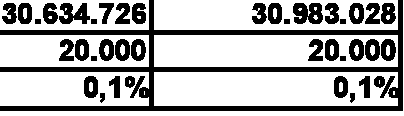 29.236.688	30.116.14020.0000,1'%	0,1'%FONDO CANARIO DE FINANCIACIÓN MUNICIPAL 2022	VICECONSEJERÍA  DE ADMINISTRACIÓNES PÚBLICAS Y TRANSPARENCIAPág.52Fondo de Contingencia y otros imprevistosLa dotación de este Fondo debe realizarse, dentro del límite de gasto no financiero fijado, con el que se han de atender las necesidades de carácter no discrecional y no prevista en el momento inicial que puedan presentarse a lo largo del año. Obligatoriamente han de incluir en sus presupuestos las Entidades Locales del ámbito subjetivo de los artículos 111 y 135 del Texto Refundido de la Ley Reguladora de las Haciendas Locales. No obstante, las entidades locales no incluidas en aquel ámbito subjetivo aplicarán este mismo criterio en el caso de que aprueben la dotación de un Fondo de contingencia con la misma finalidad citada.Esta Corporación, según la información remitida, no dota Fondo de Contingencia.FONDO CANARIO DE FINANCIACIÓN MUNICIPAL 2022                                                                       VICECONSEJERÍA DE ADMINISTRACIÓNES PÚBLICAS Y TRANSPARENCIAPág.53MEDIDAS SOBRE INVERSIONES Y ENDEUDAMIENTO FINANCIERO A LARGO PLAZOEn línea con la excepcionalidad de las circunstancias derivadas del efecto del Covid-19 y para presentar un escenario, en la medida de lo posible, equilibrado, las previsiones se realizarán partiendo de las contestaciones señalas por la entidad en el Cuestionario remitido al efecto y ajustadas en función de las hipótesis establecidas y medidas descritas anteriormente, por lo que sería conveniente que el importe global de los proyectos de inversión en el período 2022/2025 se mantuviera en los límites propuestos.Las previsiones realizadas en el escenario econom1co para 2022 ascienden a 2.334 miles de euros, reduciéndose respecto a la prevista inicialmente por la Corporación en 296 miles de euros. Dicho  gasto está financiado por las Transferencias de Capital y el Ahorro Neto. Para el periodo 2023-2025 se plantea un nivel de inversión de 8.260 miles de euros, cuya fuente de financiación serán las Transferencias de Capital y el previsible Ahorro Neto que se genere.Con la entrada en vigor de la Ley 17/2012, de 27 de diciembre, de Presupuestos Generales del Estado para el año 2013, modificó de forma indefinida la disposición adicional decimocuarta del Real Decreto-Ley 20/2011, de 30 de diciembre, de medidas urgentes en materia presupuestaria, tributaria y financiera para la corrección del déficit público, de tal forma que Las Entidades Locales y sus entidades dependientes clasificadas en el sector Administraciones Públicas, de acuerdo con la definición y delimitación del Sistema Europeo de Cuentas, que liquiden el ejercicio inmediato anterior con ahorro neto positivo, calculado en la forma que establece el artículo 53 del Texto Refundido de la Ley Reguladora de las Haciendas Locales, aprobado por Real Decreto Legislativo 2/2004, de 5 de marzo, podrán concertar nuevas operaciones de crédito a largo plazo para la financiación de inversiones, cuando el volumen total del capital vivo no exceda del 75 por ciento de los ingresos corrientes liquidados o devengados según las cifras deducidas de los estados contables consolidados con sujeción, en su caso, al Texto Refundido de la Ley Reguladora de las Haciendas Locales y a la Normativa de Estabilidad Presupuestaria.Las Entidades Locales que tengan un volumen de endeudamiento que, excediendo al citado en el párrafo anterior, no supere al establecido en el artículo 53 del Texto Refundido de la Ley Reguladora de las Haciendas Locales, aprobado por Real Decreto Legislativo 2/2004, de 5 de marzo, podrán concertar operaciones de endeudamiento previa autorización del órgano competente que tenga atribuida la tutela financiera de las entidades locales.FONDO CANARIO DE FINANCIACIÓN MUNICIPAL 2022                                                                       VICECONSEJERÍA DE ADMINISTRACIÓNES PÚBLICAS Y TRANSPARENCIAPág.54Las entidades que presenten ahorro neto negativo o un volumen de endeudamiento vivo superior al recogido en el artículo 53 del Texto Refundido de la Ley Reguladora de las Haciendas Locales, aprobado por Real Decreto Legislativo 2/2004, de 5 de marzo, no podrán concertar operaciones de crédito a largo plazo.Los proyectos de inversión más significativos que el Ayuntamiento abordará durante el 2022, son los siguientes: Urbanismo: Planeamiento, gestión, ejecución y disciplina urbana.Pavimentación de vías públicas.Parques y jardines.Instalaciones de ocupación del tiempo libre.PREVISIÓN SOBRE INVERSIONES Y SU COBERTURA( * ) Obligaciones a reconocer por Capitulo VI , VII ( ** ) Contribuciones EspecialesFONDO CANARIO DE FINANCIACIÓN MUNICIPAL 2022                                                                  VICECONSEJERÍA DE ADMINISTRACIÓNES PÚBLICAS Y TRANSPARENCIAPág.55FINANCIACIÓN  DE INVERSIÓN100%80%60%40%20%0%20222023	2024	2025AÑOCTRANSF CAP ITAL•DEUDA   FINANC IERA CRECURSOS AYT O .A pesar de lo señalado, se recomienda que los niveles de inversión se reduzcan en la medida que los ingresos de capital o el ahorro neto líquido generado sean inferiores a las previsiones establecidas. De igual modo, los programas de inversión anuales podrían superar los límites propuestos siempre que concurra/n alguna/s de las siguientes circunstancias: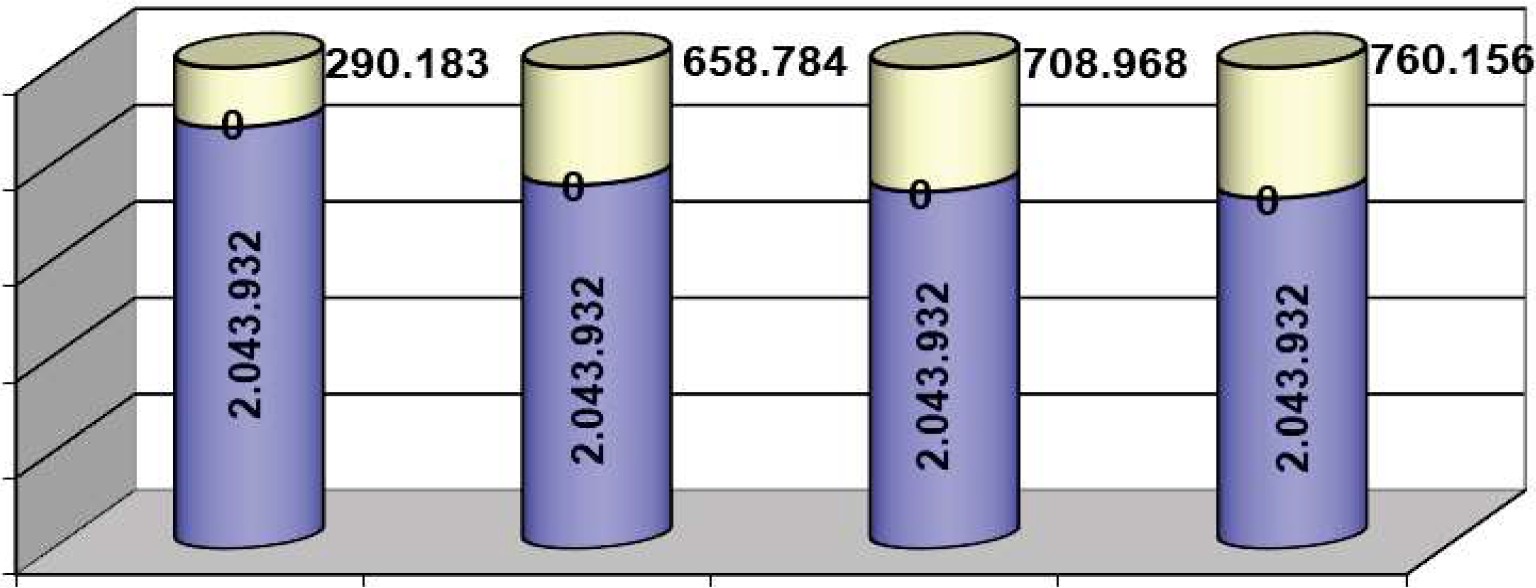 •:•  Obtención  de  un volumen  de  ahorro  neto  anual  superior  al  previsto  en  el  Marco  de  Equilibrio  Económico  en  los siguientes  ejercicios.•:•   Captación   de   recursos   adicionales   vía   transferencias    de   capital   cuya   cofinanciación	no   genere    nuevos desequilibrios.•:•    Captación de recursos procedentes de la enajenación del patrimonio municipal u otras causas excepcionales.FONDO CANARIO DE FINANCIACIÓN MUNICIPAL 2022                                                                       VICECONSEJERÍA DE ADMINISTRACIÓNES PÚBLICAS Y TRANSPARENCIAPág.56MEDIDAS RELATIVAS A LA DEVOLUCION DE LA DEUDA PENDIENTE A CORTO PLAZO.El cuadro del calendario previsto de la evolución interanual de cobros y pagos, establece la previsión de evolución del remanente de tesorería de la entidad en el periodo estudiado en las presentes proyecciones económicas para los ejercicios 2022-2025.-V		El saldo neto pendiente de cobro, consolidando las provisiones de insolvencias calculadas según los criterios de la Ley 3/1999 no podrá ser recuperado en el periodo analizado. Durante el ejercicio 2022 se cobrarán 1.158 miles de euros, cifra equivalente a aplicar al saldo neto pendiente de cobro del ejercicio 2021, el porcentaje de derechos recaudados de ejercicios cerrados del año 2021. Para el resto del periodo 2023-2025 se aplicará el mismo porcentaje sobre el saldo neto pendiente de cobro del ejercicio anterior.-V		Las deudas a corto plazo, constituidas por las obligaciones pendientes de pago de ejercicios cerrados, así como los gastos que hay que atender por estar afectados a financiación externa, si se podrán cancelar en su totalidad durante el periodo 2022-2025. Además, resulta pendiente los saldos de acreedores por operaciones no presupuestarias que corresponden a los saldos de Impuesto sobre la Renta de las Personas Físicas, seguridad social, etc. que la propia ejecución del presupuesto genera al finalizar cada ejercicio económico.-V	El remanente de tesorería obtenido a 31.12.2021 en función a los criterios de la Ley 3/1999, se situó en posiciones positivas respecto a los ingresos corrientes cifrándose en 23.060 miles de euros. Durante el 2022 lograría obtener un remanente cifrado en 23.476 miles de euros, pudiendo alcanzar en 2025 los 23.677 miles de euros.En general, si la previsión que se señala en el marco de equilibrio para los próximos ejercicios se cumpliese, las finanzas de la entidad no se verán comprometidas.FONDO CANARIO DE FINANCIACIÓN MUNICIPAL 2022                                                                       VICECONSEJERÍA DE ADMINISTRACIÓNES PÚBLICAS Y TRANSPARENCIAPág.5711:1 Gobierno1i51 de CanariasAYUNTAMIENTO DE LOS REALEJOSCALENDARIO PARA LA DEVOLUCIÓN DE LA DEUDA A CORTO PLAZO A 1 / 1/2022ORIGEN INGRESOSAPLICACIÓN FONDOS2022	20232024	2026FONDO CANARIO DE FINANCIACIÓN MUNICIPAL 2022Pág.58VICECONSEJERÍA DE ADMINISTRACIÓNES PÚBLICAS Y TRANSPARENCIA111 Gobiernofi!i1 de CanariasAYUNTAMIENTO DE LOS REALEJOSSITUACIÓN FUTURALa previsión de evolución de los indicadores de saneamiento económico- financiero, según los criterios señalados en la Ley del Fondo para los ejercicios 2022/2025, según las hipótesis de partida anteriormente enunciadas y que tratan de recoger los posibles efectos de la pandemia, es la siguiente:Ahorro neto: disminuiría en el 2022 respecto al obtenido en el 2021 en 13,8 puntos porcentuales, por lo que el objetivo sobre este ratio no se vería cumplido. Esta situación de incumplimiento se mantiene durante todos los ejercicios.Endeudamiento: se situaría en el 2022 en un 0,0% porcentaje por debajo del límite establecido para esta magnitud. Su evolución durante el periodo 2023-2025 va desde un 0,0% a un 0,0% del 2025.Remanente de tesorería: se situaría durante el  periodo analizado en un nivel  elevado respecto a los ingresos corrientes, pudiendo alcanzar en el 2022 el 86,3%, manteniéndose en porcentajes similares durante el periodo analizado, porcentajes superiores a los exigidos en la Ley 3/1999 del Fondo Canario de Financiación Municipal.La valoración final que podría realizarse respecto del Marco de Equilibrio es que el Ayuntamiento de Los Realejos tendrá problemas para cumplir con el indicador del Ahorro Neto señalado en la Ley 3/1999, en el periodo 2022-2025. El resto de los indicadores obtienen valores superiores a los exigidos por la Ley del Fondo, haciendo hincapié en el referido al Remanente de Tesorería.FONDO CANARIO DE FINANCIACIÓN MUNICIPAL 2022                                                                       VICECONSEJERÍA DE ADMINISTRACIÓNES PÚBLICAS Y TRANSPARENCIAPág.59ÁMBITO- PREFIJOORVENº registroCÓDIGO SEGURO DE VERIFICACIÓNORVE-b1f5-6d45-fe75-b4ae-95db-da39-92a5-0530DIRECCIÓN DE VALIDACIÓNFECHA Y HORA DEL DOCUMENTO2022-11-11 14:33:23Validez del documento20220000742951https://sede.administracion.gob.es/pagSedeFront/servicios/consultaCSV.htm	Copia electrónica auténticalll lllllllllllllllll llllll lllllllllll lllllllllllll llll lllllllllll lllllll lll llllllllll llll lllll lllll 1111111111111111111111111111111111111111CUADRO DE RATIOS ( DECRETO 102/1997 )A los efectos comparatiws, la situación futura conforme a los indicadores contenidos en la normativa anterior a la Ley3/1999, de 4 de febrero (Decreto 102/1997, de 26 de junio y Decreto 49/1998, de 17 de abril)OTROS INDICADORESCUADRO DE RATIOS ( DECRETO 49/1998 )e Rnanc1ac1ón Municipal.CUADRO DE RATIOS ( LEY 3/ 1999 )e Rnanciación Municipal.FONDO CANARIO DE FINANCIACIÓN MUNICIPAL 2022	VICECONSEJERÍA  DE ADMINISTRACIÓNES PÚBLICAS Y TRANSPARENCIAPág.604.- ESCENARIO ECONÓMICO-FINANCIEROFONDO CANARIO DE FINANCIACIÓN MUNICIPAL 2022	VICECONSEJERÍA  DE ADMINISTRACIÓNES PÚBLICAS Y TRANSPARENCIAPág.61CAPITULO&  DE INGRESOSREVISIÓN MARCO EQUILIBRIO ECONÓMICO(EUROS)DER. UQ.	DER. UQ.	REC. UQ.	REC. UQ.	PREBUP.	PREVl810NE8 INQRE80S	1     VARIAC. ('Y..	VARIAC.	PESO !'Q SOBRE   PESO !'Q SOBREPREV. 2022·	PRESUP. 2022·	TOTAL2022	TOTAL 20252020	2021	2020	2021	2022	2022	2023	2024	2021O.· PRESUPUESTOS CERRADOS	12.111.187	12.197.070	1.801.699	2.040.8481     OCHOS. 2021	OCHOS.  2021l.- IMPUESTOS DIRECTOS	8.423.417	8.055.689	7.904.125	7.895.953	7.635.210	7.635.210	7.889.716	8.039.621	8.192.374	-5,2%	-5,2%	24,0%	24,7%11.- IMPUESTOS INDIRECTOS	114.678	224.911	105.249	224.822	80.000	80.000	82.667	84.237	85.838	-64,4%	-64,4%	0,3%	0,3%111.-TASAS, PRECIOS PÚBLICOS Y OTROS INGRESOS	5.491.001	5.467.305	3.532.371	3.596.037	4.869.200	4.869.200	5.031.507	5.127.105	5.224.520	-10,9%	-10,9%	15,3%	15,8%IV.- TRANSFERENCIAS CORRIENTES	14.855.393	18.811.995	14.855.393	18.811.995	16.106.683	16.551.178	17.008.813	17.278.361	17.372.891	-12,0%	-14,4%	52,1%	52,4%V.-  INGRESOS   PATRIMONIALES	92.446	105.563	70.567	101.918	100.100	100.100	103.437	105.402	107.405	-5,2%	-5,2%	0,3%	0,3% VI.-  ENAJENACIÓN  DE  INVERSIONES		o		o		o		o	415.183	415.183		o		o		o			1,3%	0,0%VII.- TRANSFERENCIAS DE CAPITAL	3.475.287	2.554.371	3.475.287	2.554.371	2.034.105	2.043.932	2.043.932	2.043.932	2.043.932	-20,0%	-20,4%	6,4%	6,2%VIII.- VARIACIÓN  DE ACTIVOS  FINANCIEROS	23.300	52.729	6.556	6.278	97.000	97.000	97.000	97.000	97.000	84,0%	84,0%	0,3%	0,3% IX-VARIACIÓN   DE   PASIVOS   FINANCIEROS		o		o		o		o		o		o		o		o		o			0,0%	0,0%Operaciones de Endeudamiento a LJP	0,0%	0,0%INGRESOS TRIBUTARIOS  (CAP. l / 111 )	14.029.097	13.747.908	11.541.746	11.718.812	12.584.410	12.li84.410	13.003.890	13.250.964	13.li02.732	-&,5'Yo	-4,li'll	39,&o/o	40,8'YoOPERACIONES  CORRIENTES  l CAP. I/V 1	28.978.938	32.885.484	28.487.708	30.830.725	28.791.192	29.235.888	30.118.140	30.834.728	30.983.028	-10,5o/o	-11,...	92,0o/o	93,5'YoTOTAL  OPERACIONES  EJERCICIO  1CAP.  l  /IX 1	32.47&.523	35.272.&64	29.949.&48	33.191.374	31.337.481	31.791.803	32.2&7.072	32.n&.6&9	33.123.960	.e,S'Yo	-11,,,..	100,0o/o	100,0'%TOTAL GENERAL (O ·IX )	44.688.710	47.489.835	31.751.247	35.232.221	31.337.481	31.791.803	32.257.072	32.n5.81i9	33.123.980	-33,0'Yo	-34,.,..	100,0o/o	100,0'FONDO CANARIO DE FINANCIACIÓN MUNICIPAL 2022	VICECONSEJERÍA  DE ADMINISTRACIÓNES PÚBLICAS Y TRANSPARENCIAPág.6211:1 Gobierno1i51 de CanariasAYUNTAMIENTO DE LOS REALEJOSMAGNITUDES PRINCIPALES (Euros)* Deducidas Contnbuc1ones Especiales** Deducidas Contribuciones  Especiales y el Fondo Canario de Financiación Municipal.FONDO CANARIO DE FINANCIACIÓN MUNICIPAL 2022	VICECONSEJERÍA  DE ADMINISTRACIÓNES PÚBLICAS Y TRANSPARENCIAPág.635. ANEXOS - ORGANISMOS AUTÓNOMOS - SOCIEDADES MERCANTILES LOCALESFONDO CANARIO DE FINANCIACIÓN MUNICIPAL 2022	VICECONSEJERÍA  DE ADMINISTRACIÓNES PÚBLICAS Y TRANSPARENCIAPág.64CÁLCULO DE LA ESTIMACIÓN DEL SALDO DE DUDOSO COBRO SEGÚN LEY 3/1999TOTAL CAPITULOS ( I/ IX )	6.673.423	669.073	819.643	1.101.963	892.131	2.081.191TOTAL INGR. ESTIMADOS COBRABLES CAP. ( l/IX)	2.094.807	243.716	609.176	1.101.963	892.131	2.081.191 TOTAL ESTIM.DUDOSO COBRO CAP. ( l/IX)	4.678.616	426.368	310.467	o	o	o 	FONDO CANARIO DE FINANCIACIÓN MUNICIPAL 2022	VICECONSEJERÍA  DE ADMINISTRACIÓNES PÚBLICAS Y TRANSPARENCIA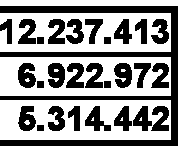 Pág.65CÁLCULO DE LA ESTIMACIÓN DEL SALDO DE DUDOSO COBRO SEGÚN DECRETO 4911998TOTAL CAPITULOS ( l / IX )	6.673.423	669.073	819.643	1.101.963	892.131	2.081.191TOTAL INGR.ESTIMADOS COBRABLES CAP. ( l /IX)	2.094.807	366.246	647.984	1.101.963	892.131	2.081.191 TOTAL ESTIM. DUDOSO COBRO CAP. ( l /IX)	4.678.616	303.827	271.669	o	o	o 	FONDO CANARIO DE FINANCIACIÓN MUNICIPAL 2022	VICECONSEJERÍA  DE ADMINISTRACIÓNES PÚBLICAS Y TRANSPARENCIA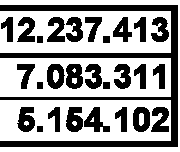 Pág.665.1.- ORGANISMO AUTÓNOMO LOCAL.La Gerencia Municipal de Urbanismo presenta un resultado presupuestario sin ajustar positivo cuantificado en 11 miles de euros, que ajustado con los gastos financiados con el remanente líquido de tesorería dio un resultado presupuestario ajustado de 32 miles de euros. Desde la perspectiva de la autofinanciación se puede ver que los derechos de cobro del Ayuntamiento se cifraron en 723 miles de euros,  lo que supone un 100,0% del total de derechos reconocidos por el Organismo.Respecto al Remanente de Tesorería total, se situó en 243 miles de euros que, ajustado con los derechos de dudoso cobro por 567 euros, produjo un Remanente de Tesorería para Gastos Generales de 243 miles de euros.FONDO CANARIO DE FINANCIACIÓN MUNICIPAL 2022                                                                       VICECONSEJERÍA DE ADMINISTRACIÓNES PÚBLICAS Y TRANSPARENCIAPág.67ORGANISMOS AUTÓNOMOS(Euros)FONDO CANARIO DE FINANCIACIÓN MUNICIPAL 2022	VICECONSEJERÍA  DE ADMINISTRACIÓNES PÚBLICAS Y TRANSPARENCIAPág.68111 Gobiernofi!i1 de CanariasAYUNTAMIENTO DE LOS REALEJOS5.2.- EMPRESA MUNICIPAL DE SERVICIOS DEL AYUNTAMIENTO  DE LOS REALEJOS, S.L.Del análisis de las cuentas anuales de la Empresa Municipal de Servicios del Ayuntamiento de Los Realejos, S.L. se desprende que el resultado del ejercicio ascendió a -75 miles de euros, lo que supone un decremento en relación al resultado obtenido en 2020 de 199 miles de euros. De su cuenta de pérdidas y ganancias destaca el aumento de las pérdidas de explotación al situarse en 75 miles de euros, que se tradujo en un resultado del ejercicio de 75 miles de euros.La evaluación de la salud financiera en cuanto a los ratios de rentabilidad se sitúa por debajo de los porcentajes obtenidos en el 2020 situándose en una tendencia bajista.En lo relativo al análisis de la estructura financiera, los ratios experimentan variaciones de distinto signo: el ratio de Autonomía aumenta mientras que los de Dependencia y de Calidad de la Deuda disminuyen.En cuanto a los ratios de Solvencia aumentan. Por último, el Fondo de Maniobra del que dispone la empresa a final de ejercicio se sitúa en 483 miles de euros, aumentando en 77 miles de euros respecto al resultado obtenido en 2020.FONDO CANARIO DE FINANCIACIÓN MUNICIPAL 2022                                                                       VICECONSEJERÍA DE ADMINISTRACIÓNES PÚBLICAS Y TRANSPARENCIAPág.69ÁMBITO- PREFIJOORVENº registroCÓDIGO SEGURO DE VERIFICACIÓNORVE-b1f5-6d45-fe75-b4ae-95db-da39-92a5-0530DIRECCIÓN DE VALIDACIÓNFECHA Y HORA DEL DOCUMENTO2022-11-11 14:33:23Validez del documento20220000742951https://sede.administracion.gob.es/pagSedeFront/servicios/consultaCSV.htm	Copia electrónica auténticalll lllllllllllllllll llllll lllllllllll lllllllllllll llll lllllllllll lllllll lll llllllllll llll lllll lllll 1111111111111111111111111111111111111111EMP. MUN. DE SERVICIOS LOS REALEJOS, S.L.BALANCE 2021/2020 (Euros)FONDO CANARIO DE FINANCIACIÓN MUNICIPAL 2022Pág.70VICECONSEJERÍA DE ADMINISTRACIÓNES PÚBLICAS Y TRANSPARENCIACUADRO 2EMP. MUN. DE SERVICIOS LOS REALEJOS, S.L.CUENTA DE PERDIDAS Y GANANCIAS 2021/2020 (Euros)FONDO CANARIO DE FINANCIACIÓN MUNICIPAL 2022Pág.71VICECONSEJERÍA DE ADMINISTRACIÓNES PÚBLICAS Y TRANSPARENCIACUADR03EMP. MUN. DE SERVICIOS LOS REALEJOS, S.L.EVALUACIÓN DE LA SALUD FINANCIERA 2021/2020RATIO	!	2021	! !	2020FONDO CANARIO DE FINANCIACIÓN MUNICIPAL 2022Pág.72VICECONSEJERÍA DE ADMINISTRACIÓNES PÚBLICAS Y TRANSPARENCIA111 Gobiernofi!i1 de CanariasAYUNTAMIENTO DE LOS REALEJOS5.3.- EMPRESA MUNICIPAL DE VIVIENDA DEL AYUNTAMIENTO  DE LOS REALEJOS, S.L.La Empresa Municipal de Vivienda del Ayuntamiento de Los Realejos se encuentra en liquidación.FONDO CANARIO DE FINANCIACIÓN MUNICIPAL 2022	VICECONSEJERÍA  DE ADMINISTRACIÓNES PÚBLICAS Y TRANSPARENCIAPág.73ÁMBITO- PREFIJOORVENº registroCÓDIGO SEGURO DE VERIFICACIÓNORVE-b1f5-6d45-fe75-b4ae-95db-da39-92a5-0530DIRECCIÓN DE VALIDACIÓNFECHA Y HORA DEL DOCUMENTO2022-11-11 14:33:23Validez del documento20220000742951https://sede.administracion.gob.es/pagSedeFront/servicios/consultaCSV.htm	Copia electrónica auténticalll lllllllllllllllll llllll lllllllllll lllllllllllll llll lllllllllll lllllll lll llllllllll llll lllll lllll 1111111111111111111111111111111111111111AYUNTAMIENTO DE LOS REALEJOSCUADRO 1EMP. MUN. DE VIVIENDA LOS REALEJOS, S.L.BALANCE 2021/2020 (Euros)FONDO CANARIO DE FINANCIACIÓN MUNICIPAL 2022Pág.74VICECONSEJERÍA DE ADMINISTRACIÓNES PÚBLICAS Y TRANSPARENCIACUADR02EMP. MUN. DE VIVIENDA LOS REALEJOS, S.L.CUENTA DE PERDIDAS Y GANANCIAS 2021/2020 ( Euros)AYUNTAMIENTO DE LOS REALEJOSFONDO CANARIO DE FINANCIACIÓN MUNICIPAL 2022Pág.75VICECONSEJERÍA DE ADMINISTRACIÓNES PÚBLICAS Y TRANSPARENCIA111 Gobiernofi!i1 de CanariasAYUNTAMIENTO DE LOS REALEJOSCUADR03EMP. MUN. DE VIVIENDA LOS REALEJOS, S.L.EVALUACIÓN DE LA SALUD FINANCIERA 2021/2020RATIO	1	2021	1  ._l	2_0_20	_,ÁMBITO- PREFIJOORVENº registroFONDO CANARIO DE FINANCIACIÓN MUNICIPAL 2022CÓDIGO SEGURO DE VERIFICACIÓNORVE-b1f5-6d45-fe75-b4ae-95db-da39-92a5-0530DIRECCIÓN DE VALIDACIÓNPág.76VICECONSEJERÍA DE ADMINISTRACIÓNES PÚBLICAS Y TRANSPARENCIAFECHA Y HORA DEL DOCUMENTO2022-11-11 14:33:23Validez del documento20220000742951https://sede.administracion.gob.es/pagSedeFront/servicios/consultaCSV.htm	Copia electrónica auténticalll lllllllllllllllll llllll lllllllllll lllllllllllll llll lllllllllll lllllll lll llllllllll llll lllll lllll 11111111111111111111111111111111111111115.4.- EMPRESA PÚBLICA DE AGUA DE LOS REALEJOS, S.L.Del análisis de las cuentas anuales de la Empresa Pública de Agua de Los Realejos, S.L. se desprende que el resultado del ejercicio ascendió a -78 miles de euros, lo que supone un decremento en relación al resultado obtenido en 2020 de 57 miles de euros. De su cuenta de pérdidas y ganancias destaca el crecimiento de las pérdidas de explotación al situarse en 78 miles de euros, que se tradujo en un resultado del ejercicio de -78 miles de euros.La evaluación de la salud financiera en cuanto a los ratios de rentabilidad se sitúa por debajo de los porcentajes obtenidos en el 2020 situándose en una tendencia bajista.En lo relativo al análisis de la estructura financiera, los ratios experimentan variaciones de distinto signo: el ratio de Autonomía disminuye, se mantiene el ratio de Calidad de la Deuda y el ratio de Dependencia aumenta.En cuanto a los ratios de Solvencia disminuyen. Por último, el Fondo de Maniobra del que dispone la empresa a final de ejercicio se sitúa en -406 miles de euros, disminuyendo en 184 miles de euros respecto al resultado obtenido en 2020.FONDO CANARIO DE FINANCIACIÓN MUNICIPAL 2022                                                                       VICECONSEJERÍA DE ADMINISTRACIÓNES PÚBLICAS Y TRANSPARENCIAPág.77CUADRO 1EMP. PUB. DE AGUA LOS REALEJOS, S.L.BALANCE 2021/2020 (Euros)FONDO CANARIO DE FINANCIACIÓN MUNICIPAL 2022Pág.78VICECONSEJERÍA DE ADMINISTRACIÓNES PÚBLICAS Y TRANSPARENCIACUADR02EMP. PUB. DE AGUA LOS REALEJOS, S.L.CUENTA DE PERDIDAS Y GANANCIAS 2021/2020 (Euros)AYUNTAMIENTO DE LOS REALEJOSFONDO CANARIO DE FINANCIACIÓN MUNICIPAL 2022Pág.79VICECONSEJERÍA DE ADMINISTRACIÓNES PÚBLICAS Y TRANSPARENCIA111 Gobiernofi!i1 de CanariasAYUNTAMIENTO DE LOS REALEJOSCUADR03EMP. PUB. DE AGUA LOS REALEJOS, S.L.EVALUACIÓN DE LA SALUD FINANCIERA 2021/2020RATIC	1	2021	1   1	2020ÁMBITO- PREFIJOORVENº registroFONDO CANARIO DE FINANCIACIÓN MUNICIPAL 2022CÓDIGO SEGURO DE VERIFICACIÓNORVE-b1f5-6d45-fe75-b4ae-95db-da39-92a5-0530DIRECCIÓN DE VALIDACIÓNPág.80VICECONSEJERÍA DE ADMINISTRACIÓNES PÚBLICAS Y TRANSPARENCIAFECHA Y HORA DEL DOCUMENTO2022-11-11 14:33:23Validez del documento20220000742951https://sede.administracion.gob.es/pagSedeFront/servicios/consultaCSV.htm	Copia electrónica auténticalll lllllllllllllllll llllll lllllllllll lllllllllllll llll lllllllllll lllllll lll llllllllll llll lllll lllll 11111111111111111111111111111111111111115.5.- MEDIOS DE COMUNICACIÓN MUNICIPAL DE LOS REALEJOS, S.L.Del análisis de las cuentas anuales de la Empresa de Medios de Comunicación Municipal de Los Realejos, S.L. se desprende que el resultado del ejercicio ascendió a 9 miles de euros, lo que supone un incremento en relación al resultado obtenido en 2020 de 7 miles de euros. De su cuenta de pérdidas y ganancias destaca el crecimiento de los beneficios de explotación al situarse en 9 miles de euros, se tradujo en un resultado del ejercicio hasta alcanzar los 9 miles de euros.La evaluación de la salud financiera en cuanto a los ratios de rentabilidad se sitúa por encima de los porcentajes obtenidos en el 2020 situándose en una tendencia alcista.En lo relativo al análisis de la estructura financiera, los ratios experimentan variaciones de distinto signo: el ratio de Autonomía aumenta, el ratio de Dependencia disminuye y el ratio de Calidad de la Deuda se mantiene.En cuanto a los ratios de Solvencia aumentan. Por último, el Fondo de Maniobra del que dispone la empresa a final de ejercicio se sitúa en 23 miles de euros, aumentando en 5 miles de euros respecto al resultado obtenido en 2020.FONDO CANARIO DE FINANCIACIÓN MUNICIPAL 2022                                                                       VICECONSEJERÍA DE ADMINISTRACIÓNES PÚBLICAS Y TRANSPARENCIAPág.81CUADRO 1MEDIOS DE COMUNICACIÓN MPAL. DE LOS REALEJOS, S.L.BALANCE 2021/2020 (Euros)FONDO CANARIO DE FINANCIACIÓN MUNICIPAL 2022Pág.82VICECONSEJERÍA DE ADMINISTRACIÓNES PÚBLICAS Y TRANSPARENCIACUADR02MEDIOS DE COMUNICACIÓN MPAL. DE LOS REALEJOS, S.L.CUENTA DE PERDIDAS Y GANANCIAS 2021/2020 (Euros)FONDO CANARIO DE FINANCIACIÓN MUNICIPAL 2022Pág.83VICECONSEJERÍA DE ADMINISTRACIÓNES PÚBLICAS Y TRANSPARENCIACUADR03MEDIOS DE COMUNICACIÓN MPAL. DE LOS REALEJOS, S.L.EVALUACIÓN DE LA SALUD FINANCIERA 2021/2020RATIC	1	2021	1   1	2020FONDO CANARIO DE FINANCIACIÓN MUNICIPAL 2022Pág.84VICECONSEJERÍA DE ADMINISTRACIÓNES PÚBLICAS Y TRANSPARENCIA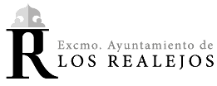 Ayuntamiento de Los RealejosAvenida de Canarias, 6 - 38410 – Los Realejos 922346234 – 010   alcaldia@losrealejos.es  http://www.losrealejos.es | https://sede.losrealejos.esAyuntamiento de Los RealejosAvenida de Canarias, 6 - 38410 – Los Realejos 922346234 – 010   alcaldia@losrealejos.es  http://www.losrealejos.es | https://sede.losrealejos.esTRANSP.005Anualidad2022Ayuntamiento de Los RealejosAvenida de Canarias, 6 - 38410 – Los Realejos 922346234 – 010   alcaldia@losrealejos.es  http://www.losrealejos.es | https://sede.losrealejos.esAyuntamiento de Los RealejosAvenida de Canarias, 6 - 38410 – Los Realejos 922346234 – 010   alcaldia@losrealejos.es  http://www.losrealejos.es | https://sede.losrealejos.esPortal de TransparenciaPortal de TransparenciaPortal de TransparenciaCódigoCódigoDescripción del apartadoDescripción del apartadoDescripción del apartadoDescripción del apartado10961096Informes de auditoría de cuentas y de fiscalización por los órganos de control externo: Fondo Canario de Financiación Municipal.Informes de auditoría de cuentas y de fiscalización por los órganos de control externo: Fondo Canario de Financiación Municipal.Informes de auditoría de cuentas y de fiscalización por los órganos de control externo: Fondo Canario de Financiación Municipal.Informes de auditoría de cuentas y de fiscalización por los órganos de control externo: Fondo Canario de Financiación Municipal.AYUNTAMIENTO DE LOS REALEJOSESFUERZO FISCAL AYUNTAMIENTOMEDIA MUNICIPIOS CANARIOSDERECHOS RECONOCIDOS AYUNTAMIENTO  (milesde euros)DERECHOS POTENCIALES AYUNTAMIENTO  (milesde euros)202084,8%72,93%8.439,6819.444,13202184,6%72,36%8.156,7918.986,76VARIABLESLIQUIDACION 2020LIQUIDACION 2021SALUD FINANCIERADIF. 2021-2020DIF. RATIOS - 2021AHORRO  NETO6,9%7,4%>6%0,5%-1,4%ENDEUDAMIENTO A LARGO PLAZO0,0%0,0%<70%0,0%70,0%REMANENTE DE TESORERÍA77,5%75,2%>1%-2,3%-74,2%AYUNTAMIBllTOAYUNTAMIBllTOMEDA(*)MEDA(*)MEDA(*)CIF. MEDA· 2021INCICAOORCECEMlHCIPIOSMlHCIPIOSMlHCIPIOSCIF. MEDA· 2021LOS REALEJOSLOS REALEJOSCANARIOSCANARIOSCANARIOSCIF. MEDA· 2021202020212020CIF. MEDA· 2021NVEL CARGA  RNANOERA0,0%0,1%0,5%·0,4%LÍIVITE DE El\DBJDAMIENTO13,8%13,1%CAPACIDAD DE El\DB.JDAMENTO13,8%13,1%li11:TOTAL INGRESOS CORRIENTES I HABITANTE78988787314TOTAL GASTO CORRIENTE/ HABITANTE68077176110ÍNDICE DE INVERSIÓN7,0%9,4%9,9%·0,4%DEPENDENCIA SUBVENCIONES56,4%60,6%53,3%7,3%RECAUDACIÓN TRIBUTARIA I HABITANTE314318378-60VARIABLESLIQUIDACIÓN 2020LIQUIDACIÓN 2021SALUD FINANCIERADIF. 2021-2020AHORRO BRUTO13,8%13,1%>10%f16%-0,7%AHORRO NETO13,8%13,1%> 6%-0,7%OPERACIONES TESORERÍA0,0%0,0%<10%0,0%DEUDA CON PROVEEDORES ( > 1 aí'lo )0,1%0,0%<16%-0,1%ENDEUDAMIENTO A LARGO PLAZO0,0%0,0%<70%0,0%CARGA FINANCIERA0,0%0,1%<20%0,0%VARIABLESUQUIDACION 2020LIQUIDACION 2021SALUD FINANCIERADIF. 2021-2020AHORRO NETO6,9%7,4%>10%0,6%ENDEUDAMIENTO A LARGO PLAZO0,0%0,0%<70%0,0%REMANENTE DE TESORERÍA78,3%76,7%>1%-2,6%GESTIÓN RECAUDATORIA (CAP. 1   a   111)82,3%86,2%>72",(,3,0%CAPiTU..OS DE INGR13SOSAl«>2021Al«>2021Al«>2021%EJECUCl0No/o SOBRE TOTAL OCHOS.o/o SOBRE TOTAL OCHOS.CAPiTU..OS DE INGR13SOSPRE\/. ce=.OCHOS. REC. t.ETOSOCHOS. REC. t.ETOS%EJECUCl0No/o SOBRE TOTAL OCHOS.o/o SOBRE TOTAL OCHOS.1.- IMPUESTOS DIRECTOS7.289.3438.055.689110,5%22,8%11.-  IMPUESTOS  INDIRECTOS50.027224.911449,6%0,6%111.-  TASAS,  PRECIOS RJBLIOOS Y  OlROS INGRESOS4.634.9315.467.305118,0%15,5%IV.- lRANSFERENCIAS CORRIENTES17.855.80718.811.995105,4%53,3%V.- INGRESOS PATRIMONIALES80.700105.563130,8%0,3%VI.- ENAJENACIÓN DE INVERSIONES415.183o0,0%0,0%Vll.-TRANSFERENaAS   DECAATAL2.554.3672.554.371100,0%7,2%VIII.- VARIACIÓN ACTIVOS FINANCIEROS14.936.84652.7290,4%0,1%OTROS97.00052.72954,4%0,1%ART. 87 REMANENTE DE TESORERÍAIX.- VARIACIÓN  PASIVOS FINANCIEROS14.839.846o1o0,0%I!0,0%INGRESOS TRIBUTARIOS (l / 111)11.974.30213.747.90613.747.906114,8%39,0%39,0%OPERACIONES CORRIBllTES CAP. (I /V)29.910.80932.665.46432.665.464109,2%92,6%92,6%TOTAL OPERAC. EJERC. CORRIBllTECAP. (l /IX)47.817.20535.272.56435.272.56473,8%100,0%100,0%TOTAL OPERAC. SIN RBll DE TESORERIA32.977.35935.272.56435.272.564107,0%100,0%100,0%SUPERAVIT CORRIBllTE-3.702.9194.270.583-115,3°/cSUP VIT EJERCICIO3.877.39520202021N" HABITANTES(*):36.72736.824CAPITULOS DE GASTOSOBLIGACION3S RECONOCIDAS 8JROSOBLIGACION3S RECONOCIDAS 8JROSGRADO DE REALIZACIÓN%GRADO DE REALIZACIÓN%PORCENTAJE SOE!RE GASTO  TOTAL%PORCENTAJE SOE!RE GASTO  TOTAL%DIFERBllCIA OBL.REC.  (2021-2020)VAR(%) OIL.REC. (2021-2020)CAPITULOS DE GASTOS202020212020202120202021DIFERBllCIA OBL.REC.  (2021-2020)VAR(%) OIL.REC. (2021-2020)VI. INVERSIONES REALES (A)1.678.0862.699.95394,6%97,2%6,2%8,6%1.021.86760,9%VIL TRANSFERENCIAS  DE CAATAL (B)215.000258.47367,4%100,0%0,8%0,8%43.47320,2%VIII. VAR ACTIVOS FINANCIEROS (C)23.30041.863100,0%100,0%0,1%0,1%18.56379,7%IX. VAR  PASIVOS FNANCIEROS (D)oo100,0%100,0%0,0%0,0%o79,7%TOTAL GASTO INVERSIÓN (A+B)1.893.0862.958.42591,5%97,5%7,0%9,4%1.065.34056,3%TOTAL GASTO OP. FINANCIERAS (C+D)23.30041.863100,0%100,0%0,1%0,1%18.56379,7%TOTAL OPERAC. DE CAPITAL (E)=(A+B+C+D)1.916.3863.000.28991,6%97,5%7,1%9,6%1.083.90356,6%ENTIDADES2020 (EUROS)2021 (EUROS)VARIACIÓN 2021-2020TOTAL DEUDA VIVA A UPoooENTIDADES2020 (EUROS)2021 (EUROS)VARIACIÓN 2021-2020TOTAL DEUDA VIVAA C/PoooCARGA FINANCIERA/ INGRESOS CORRIENTESNGRESOS CORRIENTES(*)MEDIAMUNICIPIOS CANARIOSAYUNTAMIENTODELOS REALEJOSAYUNTAMIENTODELOS REALEJOS20202020	120210,5%0,0%	10,1%COMPONENTES31/Xll/202031/Xll/202031/Xll/202031/Xll/202131/Xll/202131/Xll/2021DIF REM OFICIAL 2021· 2020%DE VARIACIÓN DE LAS MAGNITUDESCOMPONENTESOFICIALDECRETO4911998 ( *)LEY3/1999( * * *)OFICIALDECRETO49/1998 ( *)LEY3/1999( * * *)DIF REM OFICIAL 2021· 2020%DE VARIACIÓN DE LAS MAGNITUDESCOMPONENTESEurosEurosEurosEurosEurosEurosDIF REM OFICIAL 2021· 2020%DE VARIACIÓN DE LAS MAGNITUDES1. (+)FONDOS LÍQUIDOS19.428.17719.428.17719.428.1n23.633.99323.633.99323.633.9934.106.81621,1%2. (+)DERECHOS PENDIENTES DE COBRO12.916.82012.916.82012.916.82012.310.39812.310.39812.310.398-606.422-4,7%-(+)del  Presupuesto corriente2.525.9742.525.9742.525.9742.081.1912.081.1912.081.191-444.784-17,6%-(+)del  Presupuesto cerrados10.309.48810.309.48810.309.48810.156.22310.156.22310.156.223-163.266-1,6%- (+)de operaciones no presupuestarias80.35880.35880.35872.98572.98572.985-7.373-9,2%3. {+)OBLIGACIONES PENDIENTES DE PAGO-(+)del  Presupuesto corriente-(+)del  Presupuesto cerrados- (+)de operaciones no presupuestarias Operaciones de Tesorería1.469.702839.66038.443591.598o1.469.702839.66038.443591.598o1.469.702839.66038.443591.598o1.666.2681.101.2755.149549.845o1.666.2681.101.2755.149549.845o1.666.2681.101.2755.149549.845o186.66712,7%3. {+)OBLIGACIONES PENDIENTES DE PAGO-(+)del  Presupuesto corriente-(+)del  Presupuesto cerrados- (+)de operaciones no presupuestarias Operaciones de Tesorería1.469.702839.66038.443591.598o1.469.702839.66038.443591.598o1.469.702839.66038.443591.598o1.666.2681.101.2755.149549.845o1.666.2681.101.2755.149549.845o1.666.2681.101.2755.149549.845o261.61631,2%3. {+)OBLIGACIONES PENDIENTES DE PAGO-(+)del  Presupuesto corriente-(+)del  Presupuesto cerrados- (+)de operaciones no presupuestarias Operaciones de Tesorería1.469.702839.66038.443591.598o1.469.702839.66038.443591.598o1.469.702839.66038.443591.598o1.666.2681.101.2755.149549.845o1.666.2681.101.2755.149549.845o1.666.2681.101.2755.149549.845o-33.294-86,6%3. {+)OBLIGACIONES PENDIENTES DE PAGO-(+)del  Presupuesto corriente-(+)del  Presupuesto cerrados- (+)de operaciones no presupuestarias Operaciones de Tesorería1.469.702839.66038.443591.598o1.469.702839.66038.443591.598o1.469.702839.66038.443591.598o1.666.2681.101.2755.149549.845o1.666.2681.101.2755.149549.845o1.666.2681.101.2755.149549.845o-41.764-7,1%3. {+)OBLIGACIONES PENDIENTES DE PAGO-(+)del  Presupuesto corriente-(+)del  Presupuesto cerrados- (+)de operaciones no presupuestarias Operaciones de Tesorería1.469.702839.66038.443591.598o1.469.702839.66038.443591.598o1.469.702839.66038.443591.598o1.666.2681.101.2755.149549.845o1.666.2681.101.2755.149549.845o1.666.2681.101.2755.149549.845oo4. {+)PARTIDAS PENDIENTES DE APLICACIÓN66.21266.21266.212ooo-66.212-100,0%- (-) cobros realizados pendientes de aplicación definitiva3.2613.2613.261ooo-3.261-100,0%- (+) pagos realizados pendientes de aplicación definitiva58.47358.47358.473ooo-68.473-100,0%l. Remanente de tesoreña total {1+2-3+4)30.929.60730.929.60730.929.60734.188.12334.188.12334.188.1233.268.61610,6%11.  Saldos  de dudoso cobro9.459.8424.846.3824.980.2889.497.0165.154.1025.314.44237.1740,4%111.    Exceso  de  financiación   afectada5.086.4085.086.4085.086.4085.813.2365.813.2365.813.236726.82814,3%IV. Remanente  de tesorería  para gastos generales (1 - 11 -111)16.383.26720.996.71720.862.81118.877.87123.220.78423.060.4462.494.61416,2%CONCEPTOSRTDO. REAL 2021PREVIS. 2021DESVIACIÓNDESVIACIÓNEJECUCIÓNEJECUCIÓNCONCEPTOS(Euros)(Euros)(Euros)%SINODERECHOS  PlES. DE COBRO EJERCICIO  CERRADO VARIACIÓN ACREEDORES  NO PRESUPUESTARIOS RECURSOS  DEL EJERCICIO CORRIENlE DISMINUCIÓN  PAGOS  PENDIENlES2.040.848-41.7542.897.48058.4731.168.561758.776872.287-41.7542.138.70474,6%281,9%XXTOTAL ORIGEN DE FONDOS4.966.0461.927.3373.027.709167,1%VARIACIÓN FONDOS LÍQUIDOSOBLIGACIONES  PlES. DE PAGO EJERCICIO  CERRADO VARIACIÓN DEUDORES  NO PRESUPUESTARIOS EXCESO DE FINANCIACIÓN AFECTADADISMINUCIÓN  COBROS  PENDIENlES4.105.816853.342-7.373f1              1	13.2614.233878.1031.045.0004.101.583-24.762-7.373-1.045.00096887,3%-2,8%-100,0%XTOTAL APLICACIÓN DE FONDOS4.966.0461.927.3373.027.709167,1%RATIOS  EN%   SOBRE INGRESOS CORRIENTESLIQUIDACIÓN 2020LIQUIDACIÓN 2021PREVI. PLAN 2021DESVIAC.SI PREVI.EVOLUCIÓN RESP. PREV.EVOLUCIÓN RESP. PREV.RATIOS  EN%   SOBRE INGRESOS CORRIENTESLIQUIDACIÓN 2020LIQUIDACIÓN 2021PREVI. PLAN 2021DESVIAC.SI PREVI.POSITIVA	NEGATIVAPOSITIVA	NEGATIVARATIOS DECRETO 49 / 1998AHORRO NETOENDEUDAMIENTO A LARGO PLAZO REMANENlE  lESORERÍAGESTIÓN RECAUDATORIA6,9%7,4%-8,9%16,3%XAHORRO NETOENDEUDAMIENTO A LARGO PLAZO REMANENlE  lESORERÍAGESTIÓN RECAUDATORIA0,0%0,0%0,0%AHORRO NETOENDEUDAMIENTO A LARGO PLAZO REMANENlE  lESORERÍAGESTIÓN RECAUDATORIA78,3%75,7%87,1%-11,3%XAHORRO NETOENDEUDAMIENTO A LARGO PLAZO REMANENlE  lESORERÍAGESTIÓN RECAUDATORIA82,3%85,2%85,2%RATIOS  LEV3/  1999 AHORRO NETOENDEUDAMIENTO A LARGO PLAZOREMANENlE  DE lESORERÍARATIOS  LEV3/  1999 AHORRO NETOENDEUDAMIENTO A LARGO PLAZOREMANENlE  DE lESORERÍA6,9%	7,4%	-8,9%	16,3%	X6,9%	7,4%	-8,9%	16,3%	X6,9%	7,4%	-8,9%	16,3%	X6,9%	7,4%	-8,9%	16,3%	X6,9%	7,4%	-8,9%	16,3%	X6,9%	7,4%	-8,9%	16,3%	XRATIOS  LEV3/  1999 AHORRO NETOENDEUDAMIENTO A LARGO PLAZOREMANENlE  DE lESORERÍA0,0%0,0%0,0%0,0%RATIOS  LEV3/  1999 AHORRO NETOENDEUDAMIENTO A LARGO PLAZOREMANENlE  DE lESORERÍA77,5%75,2%83,5%-8,3%XRATIOS  LEV3/  1999 AHORRO NETOENDEUDAMIENTO A LARGO PLAZOREMANENlE  DE lESORERÍAGESTION RECAUDATORIA	82,3%	85,2%	85,2%GESTION RECAUDATORIA	82,3%	85,2%	85,2%GESTION RECAUDATORIA	82,3%	85,2%	85,2%GESTION RECAUDATORIA	82,3%	85,2%	85,2%GESTION RECAUDATORIA	82,3%	85,2%	85,2%GESTION RECAUDATORIA	82,3%	85,2%	85,2%GESTION RECAUDATORIA	82,3%	85,2%	85,2%CRECIMIENTO AJUSTADO PREVISTO POBLACIÓN36.72736.824IMPUESTO DE BIENES INMUEBLESNÚMERO DE UNIDADES RÚSTICAS1.5051.5101.5051.5201.5351.551TIPO DE GRAVAMEN0.42%0.42%0.42%0.42%0.42%0.42%RECIBO MEDIO (  Euro I unidad contributiva }147146146150151152BASE LIQUIDABLE   DEL MUNICIPIO ( Euros}52.635.99152.422.12952.422.12954.169.53355.198.75456.247.530VALOR CATASTRAL MEDIO UNIDAD RÚSTICA (  Euros}34.97434.71734.83235.63735.95436.275IMPORTE DE LAS EXENCIONES (Euros}BASE IMPONIBLE GRAVADA EN EL EJERCICIO52.635.99152.422.12952.422.12954.169.53355.198.75456.247.530DEUDA TRIBUTARIA221.071220.173220.173227.512231.835236.240INGRESOS IBI R0ST1CA176.437179.88&179.88&200.000200.000208.887210.893214.69620.34820.34811,3%11,3%NÚMERO DE UNIDADES URBANAS23.84030.72330.92131.23031.54331.858VALOR CATASTRAL MEDIO UNIDAD URBANA ( Euros}48.77137.90337.66038.53038.87339.220RECIBO MEDIO ( Euros I unidad contributiva }238.977185.723184.534188.797190.479192.177BASE LIQUIDABLE  DEL MUNICIPIO (  Euros }1.162.696.7501.164.483.2061.164.483.2061.203.299.3131.226.162.0001.249.459.078IMPORTE DE LAS EXENCIONES ( Euros}BASE IMPONIBLE GRAVADA EN EL EJERCICIO1.162.696.7501.164.483.2061.164.483.2061.203.299.3131.226.162.0001.249.459.078TIPO DE GRAVAMEN0,49%0,49%0,49%0,49%0,49%0,49%DEUDA TRIBUTARIAALTAS ADICIONALES I OCHOS. EJERC. ANTERIORES ( Euros }5.697.2145.705.9685.705.9685.896.1676.008.1946.122.349INGRESOS IBI URBANAli.297.0446.243.117li.243.1176.660.000li.660.000li.736.000li.843.966li.966.000308.883308.883li,9%li,9%INGRESOS INMUEBLES CARACTERISTICAS  ESPECIALES1.·INGRESOS IBI (Euros)li.472.4816.422.771li.422.771li.760.000li.760.000li.941.6676.064.&&86.169.696327.229327.2296,0%6,0%Nº MEDIO DE VEHICULOS30.35030.72330.92131.23031.54331.858COEFICIENTE ÚNICO1,321,451,451,451,451,45INCREM. TIPO MEDIO DE GRAVAMEN ( % }-6,07%3,27%2,31%0,89%0,89%CUOTA MEDIA BASE (Euros I Vehículo}45,5346,9748,5149,6350,0750,52TIPO MEDIO DE GRAVAMEN (Euros I Contribuyente}34,4932,4033,4634,2334,5334,84COEFICIENTE MUNICIPAL2.· INGR. IMP. VEH. TRACCIÓN MECÁNICA1.381.7661.443.1811.443.1811.600.0001.600.0001.660.0001.679.4801.609.48061.81968.8193,9%3,9%Nº MEDIO DE CONTRIBUYENTES238250250250250250TIPO MEDIO DE GRAVAMEN (Euros I Contribuyente}912,02978,44760,00785,33800,25815,46COEFICIENTE MUNICIPALCUOTA MEDIA BASE ( Euros I Contribuyente }INCREM. TIPO MEDIO DE GRAVAMEN ( % }3.· INGR. IMP. ACTIVIDADES ECONÓMICAS217.080244.811244.811190.000190.000198.333200.0&4203.86544.81144.811.22,3%-22,3%4.·INGR. INCREM. VALOR TERRENOS  NAT. URBANA1.362.121948.126786.389196.210196.210201.716206.649209.4&6·749.916490.180·79,3%·79,3%&.-OTROS22.· PARTICIPACIÓN INGRESOS DEL ESTADO7.440.0117.968.1767.968.1768.669.3719.004.0399.304.1739.480.9839.480.953601.195601.1967,6%13,0%23.· OTRAS TRANSFERENCIAS  DEL ESTADO82.487111.888111.688-111.888-111.888-100,0%-100,0%24.· FONDO CANARIO DE FINANCIACIÓN MUNICIPAL2.148.9072.002.2842.002.2842.034.1062.043.9322.043.9322.043.9322.043.93231.82131.8211,8%2,1%26.· TRANSFERENCIAS  COMUNIDAD AUTÓNOMA1.300.6282.484.6842.484.684428.383428.383428.383428.383428.383..Z.056.311·2.066.311-62,8%-62,8%26.· TRANSFERENCIAS DEL CABILDO (R. E. F)3.732.763&.236.3096.236.3094.726.0174.725.0174.882.6184.976.2866.069.816.ji11.291.ji11.291.S,8%.S,8%27.• OTRAS TRANSFERENCIAS  ENT. LOCALES162.5971.008.8871.008.887349.807349.807349.807349.807349.807-659.080-669.060-16,3%-66,3%28.·0TROS1.- SALDO DE CRÉDITOS TESORERÍA (A 1 / I)2.- DEVOLUCIÓN DE OPERACIONES TESORERfAOO OO OO OO O3.- DISPOSICIÓN DEUDA NUEVA4.- DEVOLUCIÓN DEUDA NUEVA5.- SALDO TOTAL A 31/ XII6.- TIPO MEDIO INTERÉS OP. TESORERÍA7.- INTERESES DEUDA MEDIA TESORERfA8.- SALDO PRESTAMOS A LARGO PLAZO (A 1/ I)9.- DEUDA ADICIONAL DIRECTAOOOOO10.- AMORTIZACIÓN DEUDA DIRECTA A L I P11.- INTERESES DEUDA DIRECTA A L I P12.- ANUALIDAD DEUDA DIRECTA13.- DEUDA ADICIONAL CABILDO14.- AMORTIZACIÓN DEUDA CABILDO15.- INTERESES DEUDA CABILDO16.- ANUALIDAD DEUDA CABILDO17.- OTROS GASTOS FINANCIEROS11.58821.60220.00020.00020.00020.000AÑOINVERSIONES (EUROS)( *)COBERTURA FINANCIERA(Euros)COBERTURA FINANCIERA(Euros)COBERTURA FINANCIERA(Euros)COBERTURA FINANCIERA(Euros)COBERTURA FINANCIERA(Euros)AÑOINVERSIONES (EUROS)( *)TRANSFER. CAPITALENAJENACION INVERSIONESAHORRO NETOC.E. Y OTROS(**)DEUDA FINANCIERA20222.334.1152.043.932290.18320232.702.7162.043.932658.78420242.752.9002.043.932708.96820252.804.0882.043.932760.156TOTAL10.593.8208.175.730o2.418.090oo2022	12023	120242026EXISTENCIAS EN CAJA 1.11.886.2772.432.821DERECHOS PTES. COBRO CERRADOS1.158.371964.549803.158668.771SUPERÁVIT PRESUPUESTARIOS DE CAJA415.18362.460127.25711.223TOTAL3.459.83113.459.8301930.4151679.9941LIQUIDACIÓN DE PRESUPUESTO (LEY 311999)A1/1/2022EXISTENCIAS EN CAJA23.533.993DERECHOS PTES. COBRO TOTALES12.237.413PROVISIÓN  INSOLVENCIAS5.314.442SALDO NETO DE DERECHOS PTES. DE COBRO6.922.97272.985oDEUDORES POR OP. NO PRESUPUESTARIAS6.922.97272.985oCOBROS REALIZADOS PENDIENTE DE APLICACIÓN DEFINITIVA6.922.97272.985oRECURSOS DISPONIBLES30.629.960OPERACIONES DE TESORERÍAoOBLIGACIONES PTES. PAGO TOTALES1.106.424ACREEDORES POR OP. NO PRESUPUESTARIAS549.845EXCESO DE FINANCIACIÓN AFECTADA5.813.236PAGOS REALIZADOS PENDIENTES DE APLICACIÓN DEFINITIVAoDEUDA A CORTO PLAZO7.469.606REMANENTE DE TESORERÍA23.060.446DEUDA EXíRAPRESUPUESTARIAoDEUDA A CORTO Y DEUDA EXTRAPRESUPUESTARIA7.469.5054.009.67 1549.84 1RATIOS DE SALUD FINANaERAAHORRO BRUTO PRESUPUESTARIO/ INGRESOS CORRIENTES AHORRO NETO / INGRESOS CORRIENTESENDEUDAMIENTO U P INGRESOS CORRIENTES ( a 31 I XII )OPERAC. TESORERIA  /  INGRESOS CORRIENTESDEUDA CON PROVEEDORES >1AÑO /INGRESOS CORRIENTES CARGA FINANCIERA/ INGRESOS CORRIENTESUQUID. 2020UQUID. 2021PRESUP.PREVISIONESPREVISIONESPREVISIONESPREVISIONESSALUD FINANaERARATIOS DE SALUD FINANaERAAHORRO BRUTO PRESUPUESTARIO/ INGRESOS CORRIENTES AHORRO NETO / INGRESOS CORRIENTESENDEUDAMIENTO U P INGRESOS CORRIENTES ( a 31 I XII )OPERAC. TESORERIA  /  INGRESOS CORRIENTESDEUDA CON PROVEEDORES >1AÑO /INGRESOS CORRIENTES CARGA FINANCIERA/ INGRESOS CORRIENTESUQUID. 2020UQUID. 202120222022202320242025SALUD FINANaERARATIOS DE SALUD FINANaERAAHORRO BRUTO PRESUPUESTARIO/ INGRESOS CORRIENTES AHORRO NETO / INGRESOS CORRIENTESENDEUDAMIENTO U P INGRESOS CORRIENTES ( a 31 I XII )OPERAC. TESORERIA  /  INGRESOS CORRIENTESDEUDA CON PROVEEDORES >1AÑO /INGRESOS CORRIENTES CARGA FINANCIERA/ INGRESOS CORRIENTES6,39%6,94%0,63%0,99%2,39%2,73%2,49%>10>5<70<10<15RATIOS DE SALUD FINANaERAAHORRO BRUTO PRESUPUESTARIO/ INGRESOS CORRIENTES AHORRO NETO / INGRESOS CORRIENTESENDEUDAMIENTO U P INGRESOS CORRIENTES ( a 31 I XII )OPERAC. TESORERIA  /  INGRESOS CORRIENTESDEUDA CON PROVEEDORES >1AÑO /INGRESOS CORRIENTES CARGA FINANCIERA/ INGRESOS CORRIENTES6,39%6,94%0,63%0,99%2,39%2,73%2,49%>10>5<70<10<15RATIOS DE SALUD FINANaERAAHORRO BRUTO PRESUPUESTARIO/ INGRESOS CORRIENTES AHORRO NETO / INGRESOS CORRIENTESENDEUDAMIENTO U P INGRESOS CORRIENTES ( a 31 I XII )OPERAC. TESORERIA  /  INGRESOS CORRIENTESDEUDA CON PROVEEDORES >1AÑO /INGRESOS CORRIENTES CARGA FINANCIERA/ INGRESOS CORRIENTES0,00%0,00%0,00%0,00%0,00%0,00%0,00%>10>5<70<10<15RATIOS DE SALUD FINANaERAAHORRO BRUTO PRESUPUESTARIO/ INGRESOS CORRIENTES AHORRO NETO / INGRESOS CORRIENTESENDEUDAMIENTO U P INGRESOS CORRIENTES ( a 31 I XII )OPERAC. TESORERIA  /  INGRESOS CORRIENTESDEUDA CON PROVEEDORES >1AÑO /INGRESOS CORRIENTES CARGA FINANCIERA/ INGRESOS CORRIENTES0,00%0,00%0,00%0,00%0,00%0,00%0,00%>10>5<70<10<15RATIOS DE SALUD FINANaERAAHORRO BRUTO PRESUPUESTARIO/ INGRESOS CORRIENTES AHORRO NETO / INGRESOS CORRIENTESENDEUDAMIENTO U P INGRESOS CORRIENTES ( a 31 I XII )OPERAC. TESORERIA  /  INGRESOS CORRIENTESDEUDA CON PROVEEDORES >1AÑO /INGRESOS CORRIENTES CARGA FINANCIERA/ INGRESOS CORRIENTES0,13%0,02%0,00%0,00%0,00%0,00%0,00%>10>5<70<10<15RATIOS DE SALUD FINANaERAAHORRO BRUTO PRESUPUESTARIO/ INGRESOS CORRIENTES AHORRO NETO / INGRESOS CORRIENTESENDEUDAMIENTO U P INGRESOS CORRIENTES ( a 31 I XII )OPERAC. TESORERIA  /  INGRESOS CORRIENTESDEUDA CON PROVEEDORES >1AÑO /INGRESOS CORRIENTES CARGA FINANCIERA/ INGRESOS CORRIENTES0,04%0,07%0,07%0,07%0,07%0,07%0,06%<20CAPITULO&  DE GASTOSOBL. UQ.OBL. LIQ.PAGO. UQ.PAGOS. UQ.PREBUP.PREVISIONES GASTOSPREVISIONES GASTOSPREVISIONES GASTOSPREVISIONES GASTOSVARIAC. ('Y.. PREV. 2022· OBUG. 2021VARIAC. PRESUP. 2022·OBUG. 2021PESO !'Q SOBRE TOTAL2022PESO   SOBRE TOTAL 2021CAPITULO&  DE GASTOSOBL. UQ.OBL. LIQ.PAGO. UQ.PAGOS. UQ.PREBUP.VARIAC. ('Y.. PREV. 2022· OBUG. 2021VARIAC. PRESUP. 2022·OBUG. 2021PESO !'Q SOBRE TOTAL2022PESO   SOBRE TOTAL 2021CAPITULO&  DE GASTOS202020212020202120222022202320242021VARIAC. ('Y.. PREV. 2022· OBUG. 2021VARIAC. PRESUP. 2022·OBUG. 2021PESO !'Q SOBRE TOTAL2022PESO   SOBRE TOTAL 20210.- PRESUPUESTOS CERRADOS2.753.476858.4902.715.033853.3421.- REMUNERACIONES DE PERSONAL11.- COMPRAS  DE BIENES Y SERVICIOS111.-  GASTOS    FINANCIEROSIV.- TRANSFERENCIAS CORRIENTESV.- FONDO DE CONTINGENCIA Y OTROS IMPREVISTOS VI.- INVERSIONES REALESVII.- TRANSFERENCIAS DE CAPITALVIII.- VARIACIÓN DE ACTIVOS FINANCIEROS IX- VARIACIÓN DE PASIVOS FINANCIEROS9.776.9214.573.46311.58810.617.4151.678.086215.00023.30010.963.1066.467.22221.60210.942.9512.699.953258.47341.8639.594.4034.122.02911.58810.572.6861.587.107145.00023.30010.747.6466.069.41921.31710.530.4222.624.755258.47341.86311.132.0006.422.22120.00011.036.628o2.436.132193.50097.00011.182.3686.706.50920.00011.036.628o2.140.615193.50097.00011.406.0166.907.70420.00011.061.176o2.509.216193.50097.00011.577.1067.114.93520.00011.086.460o2.559.400193.50097.00011.750.7637.328.38320.00011.112.503o2.610.588193.50097.0002,0%3,7%-7,4%0,9%-20,7%-25,1%131,7%1,5%--0,7%-7,4%0,9%-9,8%-25,1%131,7%35,6%21,4%0,1%35,2%6,8%0,6%0,3%0,0%0,0%0,0%35,5%22,1%0,1%33,6%7,9%0,6%0,3%0,0%0,0%0,0%IXI Refinanciación y otrosIXll Operaciones de Endeudamiento a LJP2,0%3,7%-7,4%0,9%-20,7%-25,1%131,7%1,5%--0,7%-7,4%0,9%-9,8%-25,1%131,7%35,6%21,4%0,1%35,2%6,8%0,6%0,3%0,0%0,0%0,0%35,5%22,1%0,1%33,6%7,9%0,6%0,3%0,0%0,0%0,0%OPERACIONES CORRIENTES 1CAP. l/IV+ IX.11124.979.38728.394.88124.300.70527.368.80428.810.84928.946.5Dli29.394.89629.798.50130.211.6491,S'Yo0,8o/o92,3o/o91,2,TOTAL OPERACIONES EJERCICIO (CAP. l /IX)26.895.77331.395.16926.056.11230.293.89431.337.48131.376.62132.194.61232.648.40233.112.737-0,1'Yo-0,2"'100,0o/o100,0'REMANENTE  DE TESORERIA16.383.2&7118.877.871123.475.62 123.475.62723.538.08823.665.34523.676.568REMANENTE TESORERIA DECRETO 49/199820.998.7171       23.220.784120.998.7171       23.220.784123.562.98223.562.98223.625.44223.752.69923.763.922REMANENTE TESORERIA DECRETO 49/199820.998.7171       23.220.784120.998.7171       23.220.784123.562.98223.562.98223.625.44223.752.69923.763.922REMANENTE DE TESORERIA SEGUN LEY 3/199920.882.811 I   23.080.445120.882.811 I   23.080.445111123.475.62723.475.62723.538.08823.665.34523.676.568SUPERÁVIT PRESUPUESTARIOS5.579.71iOI3.877.391il3.893.43812.897.48011o¡415.18382.480127.25711.223ESTABILIDAD  PRESUPUESTARIA1TOTAL  CAP  1 A    VII  INGRESOS131.694.80332.160.07232.678.65933.026.960TOTAL CAP 1 A   VII GASTOS131.279.62132.097.61232.551.40233.015.737CAPACIDAD I NECESIDAD FINANaAaóN1415.18382.480127.25711.223CAPfTULOSDERECHOS PENDIENTES DE COBRO A 31/ XIIDERECHOS PENDIENTES DE COBRO A 31/ XIIDERECHOS PENDIENTES DE COBRO A 31/ XII/ 2021 ( EUROS l/ 2021 ( EUROS lCAPfTULOS2016 YANT.20172018201920202021CAPITULO!% COBRABLEIngresos Estimados1.799.8290,0589.991334.0260,3100.208461.8270,6277.096602.4611602.461323.7841323.784169.7361159.736CAPITULOl I% COBRABLEIngresos Estimados811.9860,0540.5991340,340o0,6oo1oo1o89189CAPITULO  1 1 1TASAS, PRECIOS PÚBLICOS Y OTROS INGRESOS% COBRABLEContribuciones especiales Otros conceptosIngresos Estimados3.300.9962.207.7810,05o1.093.2141.203.603324.714273.4950,3o51.218133.267348.096314.3410,6o33.754222.359479.692473.9371o5.656479.592661.432468.5821o92.850561.4321.871.2691.803.2901o67.9781.871.269TOTAL CAPITULOS ( I/ 111 )ESTIM. INGR.COBRABLES CAP. ( l / 111)ESTIM.DUDOSO COBRO CAP. ( l / 111)6.912.8101.334.1934.578.616668.873233.515425.358809.922499.455310.4671.082.0631.082.053o886.216885.216o2.031.0942.031.094oCAPITULO IV% COBRABLEIngresos Estimadoso1oo1oo1oo1oo1oo1oCAPITULO V% COBRABLEIngresos Estimados117.4411117.44110.200110.2009.72019.72019.900119.9004.66414.6543.64613.645TOTAL CAPITULOS ( I/ V )ESTIM. INGR.COBRABLES CAP. ( I/V) ESTIM.DUDOSO COBRO CAP. ( I/ V)6.030.2611.451.6354.578.616669.073243.715425.358819.643509.175310.4671.101.9631.101.953o889.870889.870o2.034.7392.034.739oCAPITULO VI% COBRABLEIngresos Estimadoso1oo1oo1oo1oo1oo1oCAPITULO V 1 1% COBRABLEIngresos Estimadoso1oo1oo1oo1oo1oo1oCAPITULO V 1 1 1% COBRABLEIngresos Estimados643.1721643.172o1oo1oo1o2.26112.26146.462146.452CAPITULO IX% COBRABLEIngresos Estimadoso1oo1oo1oo1oo1oo1oTOTAL CAPITULOS ( VI I IX )ESTIM. INGR. COBRABLES CAP. (VI / IX ) ESTIM. DUDOSO COBRO CAP. (VI / IX )643.172643.172ooo ooo ooo o2.2612.261o46.46246.462oCAPITULOSDERECHOS PENDIENTES DE COBRO A 31/ XIIDERECHOS PENDIENTES DE COBRO A 31/ XIIDERECHOS PENDIENTES DE COBRO A 31/ XIII 2021 ( EUROS 1I 2021 ( EUROS 1CAPITULOS2016Y ANT.20172018201920202021CAPITULO   1% COBRABLEIngresos Estimados1.799.8290,0589.991334.0260,5167.013461.8270,65300.188602.4611602.461323.7841323.784169.7361159.736CAPITULO  11% COBRABLEIngresos Estimados811.9860,0540.5991340,567o0,65oo1oo1o89189CAPITULO   1 1 1TASAS, PRECIOS PÚBLICOS Y OTROS INGRESOS% COBRABLEContribuciones  especiales Otros conceptosIngresos Estimados3.300.9962.207.7810,05o1.093.2141.203.603324.714273.4950,5o51.218187.966348.096314.3410,65o33.754238.076479.692473.9371o5.656479.592661.432468.5821o92.850561.4321.871.2691.803.2901o67.9781.871.269TOTAL CAPITULOS ( l / 111 )ESTIM. INGR.COBRABLES CAP. ( l / 111)ESTIM.DUDOSO COBRO CAP. ( l / 111)6.912.8101.334.1934.578.616668.873355.046303.827809.922538.264271.6591.082.0631.082.053o886.216885.216o2.031.0942.031.094oCAPITULO  1 V% COBRABLEIngresos Estimadoso1oo1oo1oo1oo1oo1oCAPITULO V% COBRABLEIngresos Estimados117.4411117.44110.200110.2009.72019.72019.900119.9004.66414.6543.64613.645TOTAL CAPITULOS ( I/ V )ESTIM. INGR.COBRABLES CAP. ( I/V) ESTIM.DUDOSO COBRO CAP. ( I/V)6.030.2611.451.6354.578.616669.073365.246303.827819.643547.984271.6591.101.9631.101.953o889.870889.870o2.034.7392.034.739oCAPITULO VI% COBRABLEIngresos Estimadoso1oo1oo1oo1oo1oo1oCAPITULO V 1 1% COBRABLEIngresos Estimadoso1oo1oo1oo1oo1oo1oCAPITULO V 1 1 1% COBRABLEIngresos Estimados643.1721643.172o1oo1oo1o2.26112.26146.462146.452CAPITULO IX% COBRABLEIngresos Estimadoso1oo1oo1oo1oo1oo1oTOTAL CAPITULOS ( VI I IX )ESTIM.INGR.COBRABLES CAP. (VI/ IX) ESTIM.DUDOSO COBRO CAP. (VI/ IX)643.172643.172ooo ooo ooo o2.2612.261o46.46246.462oLIQUIDACIÓN ORGANISMOS AUTÓNOMOS EJERCICIO  2021GERENCIA MUN. URBANISMODERECHOS RECONOCIDOS NETOS722.736OBLIGACIONES RECONOCIDAS NETAS711.354RESULTADO PRESUPUESTARIO11.382DESVIACIONES POSITIVAS DE FINANCIACIONoDESVIACIONES NEGATIVAS DE FINANCIACIÓNoGASTOS FINANCIADOS CON REMANENTE LÍQUIDO DE TESORERÍA20.608RESULTADO OPERACIONES COMERCIALESoRESULTADO PRESUPUESTARIO AJUSTADO31.991INGRESOS POR TRANSFERENCIA CORRIENTE (APORT. MUNICIPAL)722.736INGRESOS EXCLUYENDO APORT. MUNICIPALoTOTAL INGRESOS722.736TOTAL GASTOS711.354AUTOFINANCIACION-711.3541 Fondos Líquidos en la Tesorería a 31/12/2021452.4972 Deudores Pendientes de Cobro a 31/12/20216673 Acreedores Pendientes de Pago a 31/12/2021209.8664 Partidas Pendientes de Aplicacióno5 Remanente de Tesorería Total243.2986 Saldos de Dudoso Cobro5677 Excesos de Financiación AfectadaoREMANENTE DE TESORERÍA PARA GASTOS GENERALES242.731APORTACION  MUNICIPAL (%)100,00%ACTIVO2021%2020%A) Activo no oorrientel. lnmmiilizado Intangible11.  lnmm.ilizado  material111.  lm.eraiones   inmobiliariaslm.eraiones en empresas del grupo y asociadas a Vplm.eraiones financieras a largo plazoActiws por impuesto diferidoDeudores comerciales  no corrientesB) Activo oorrienllll. Actiws no corrientes mantenidos para la 1.enta11.    Existencias111. Deudores comerciales y otras cuentas a cobrarClientes por 1.entas y prestaciones de seniiciosAccionistas (socios) por desembolsos exigidosotros Deudoreslnwraiones  en empresas del grupo y  asociadas a c/plnwraiones financieras a corto plazoPeriodificaciones a corto plazoEfectiw y otros actiws líquidos equiwlentes640.7822.111538.491180863.2&03.225189.865143.76046.1051.5404.359664.26138,&%0,2%38,4%0,0%0,0%0,0%0,0%0,0%61,&%0,0%0,2%13,5%10,2%0,0%3,3%0,0%0,1%0,3%47,3%711.1023.903668.39738.802922.7982.258256.763214.77741.9861.540662.23743,&%0,2%40,9%0,0%0,0%2,4%0,0%0,0%&6,&% 0,0%0,1%15,7%13,1%0,0%2,6%0,0%0,1%0,0%40,5%TOTAL ACTIVO1.404.032100%1.633.901100%2021A) OPERACIONES CONTINUADAS650.901Importe neto de la cifra de negocioVariación de existencias de productos tenninados y en curso de fabricaciónTrabajos realizados por la empresa para su acti\o.AprolAsionamientos.Otros ingresos de explotación.Gastos de personal.Otros gastos de explotación.Amortización  del  inmolAlizado.Imputación de subwnciones de inmollilizado no financiero y otras 1O. Excesos de pro\isiones.Deterioro y resultado por enajenaciones del inmolAlizadoDiferencia negati1a de combinaciones de negociootros resultados650.901Importe neto de la cifra de negocioVariación de existencias de productos tenninados y en curso de fabricaciónTrabajos realizados por la empresa para su acti\o.AprolAsionamientos.Otros ingresos de explotación.Gastos de personal.Otros gastos de explotación.Amortización  del  inmolAlizado.Imputación de subwnciones de inmollilizado no financiero y otras 1O. Excesos de pro\isiones.Deterioro y resultado por enajenaciones del inmolAlizadoDiferencia negati1a de combinaciones de negociootros resultados967Importe neto de la cifra de negocioVariación de existencias de productos tenninados y en curso de fabricaciónTrabajos realizados por la empresa para su acti\o.AprolAsionamientos.Otros ingresos de explotación.Gastos de personal.Otros gastos de explotación.Amortización  del  inmolAlizado.Imputación de subwnciones de inmollilizado no financiero y otras 1O. Excesos de pro\isiones.Deterioro y resultado por enajenaciones del inmolAlizadoDiferencia negati1a de combinaciones de negociootros resultados27.356Importe neto de la cifra de negocioVariación de existencias de productos tenninados y en curso de fabricaciónTrabajos realizados por la empresa para su acti\o.AprolAsionamientos.Otros ingresos de explotación.Gastos de personal.Otros gastos de explotación.Amortización  del  inmolAlizado.Imputación de subwnciones de inmollilizado no financiero y otras 1O. Excesos de pro\isiones.Deterioro y resultado por enajenaciones del inmolAlizadoDiferencia negati1a de combinaciones de negociootros resultados-177.313Importe neto de la cifra de negocioVariación de existencias de productos tenninados y en curso de fabricaciónTrabajos realizados por la empresa para su acti\o.AprolAsionamientos.Otros ingresos de explotación.Gastos de personal.Otros gastos de explotación.Amortización  del  inmolAlizado.Imputación de subwnciones de inmollilizado no financiero y otras 1O. Excesos de pro\isiones.Deterioro y resultado por enajenaciones del inmolAlizadoDiferencia negati1a de combinaciones de negociootros resultados5.177.470Importe neto de la cifra de negocioVariación de existencias de productos tenninados y en curso de fabricaciónTrabajos realizados por la empresa para su acti\o.AprolAsionamientos.Otros ingresos de explotación.Gastos de personal.Otros gastos de explotación.Amortización  del  inmolAlizado.Imputación de subwnciones de inmollilizado no financiero y otras 1O. Excesos de pro\isiones.Deterioro y resultado por enajenaciones del inmolAlizadoDiferencia negati1a de combinaciones de negociootros resultados-3.906.773Importe neto de la cifra de negocioVariación de existencias de productos tenninados y en curso de fabricaciónTrabajos realizados por la empresa para su acti\o.AprolAsionamientos.Otros ingresos de explotación.Gastos de personal.Otros gastos de explotación.Amortización  del  inmolAlizado.Imputación de subwnciones de inmollilizado no financiero y otras 1O. Excesos de pro\isiones.Deterioro y resultado por enajenaciones del inmolAlizadoDiferencia negati1a de combinaciones de negociootros resultados-1.855.363Importe neto de la cifra de negocioVariación de existencias de productos tenninados y en curso de fabricaciónTrabajos realizados por la empresa para su acti\o.AprolAsionamientos.Otros ingresos de explotación.Gastos de personal.Otros gastos de explotación.Amortización  del  inmolAlizado.Imputación de subwnciones de inmollilizado no financiero y otras 1O. Excesos de pro\isiones.Deterioro y resultado por enajenaciones del inmolAlizadoDiferencia negati1a de combinaciones de negociootros resultados-191.671Importe neto de la cifra de negocioVariación de existencias de productos tenninados y en curso de fabricaciónTrabajos realizados por la empresa para su acti\o.AprolAsionamientos.Otros ingresos de explotación.Gastos de personal.Otros gastos de explotación.Amortización  del  inmolAlizado.Imputación de subwnciones de inmollilizado no financiero y otras 1O. Excesos de pro\isiones.Deterioro y resultado por enajenaciones del inmolAlizadoDiferencia negati1a de combinaciones de negociootros resultados165.884Importe neto de la cifra de negocioVariación de existencias de productos tenninados y en curso de fabricaciónTrabajos realizados por la empresa para su acti\o.AprolAsionamientos.Otros ingresos de explotación.Gastos de personal.Otros gastos de explotación.Amortización  del  inmolAlizado.Imputación de subwnciones de inmollilizado no financiero y otras 1O. Excesos de pro\isiones.Deterioro y resultado por enajenaciones del inmolAlizadoDiferencia negati1a de combinaciones de negociootros resultados324Importe neto de la cifra de negocioVariación de existencias de productos tenninados y en curso de fabricaciónTrabajos realizados por la empresa para su acti\o.AprolAsionamientos.Otros ingresos de explotación.Gastos de personal.Otros gastos de explotación.Amortización  del  inmolAlizado.Imputación de subwnciones de inmollilizado no financiero y otras 1O. Excesos de pro\isiones.Deterioro y resultado por enajenaciones del inmolAlizadoDiferencia negati1a de combinaciones de negociootros resultados33.6601.- RESULTADO DE EXPLOTAaóN-74.55914. Ingresos financieros.Imputación de sub1oenciones, donaciones y legados de carácter financierootros ingresos financierosGastos financieros.Variación de \Ellor razonable en instrumentos financieros.Diferencias de cambio.Deterioro y resultado por enajenaciones de instrumentos financieros. 9.- Diferencias negati1as de cambioo11.-  RESULTADO   FINANCIEROo111.- RESULTADO ANTES DE IMPUESTOS (1+11)-74.55919. Impuestos sobre benerficiosIV.- RESULTADO  DEL EJERCICIO  PROCEDENTE  DE OPERACIONES  CONTINUADAS (111+19)-74.559B) OPERACIONES INTERRUMPIDAS20. RESULTADO DEL EJERCICIO PROCEDENTES DE OPERACIONES INTERRUMPIDAS NETO DE IMPUESTOSRESULTADO DEL EJERCICIO (IV + 20)-74.559ANÁLISIS DE RENTABILIDADRentabilidad económica (o del Actiw) Rentabilidad financiera (o de los fondos propios)-5,3%-25,3%ANÁLISIS DE ESTRUCTURA FINANCIERAAutonomía68,7%Dependencia31,3%Calidad de la deuda86,6%ANÁLISIS DE SOLVENCIADisponibilidad Inmediata175,1%Tesoreña224,6%Liquidez o solwncia a corto plazo227,0%Garantía o solwncia a largo plazo319,7%Fondo de Maniobra483.011ACTIVO2021%2020%A) Activo no corrientel. lnmmiilizado Intangible11.   lnmoloilizado    material111.  lm.ersiones   inmobiliariaslnwrsiones en empresas del grupo y asociadas a Vplnwrsiones financieras a largo plazoActiws por impuesto diferidoDeudores comerciales  no corrientesB) Activo corriental. Actiws no corrientes mantenidos para la wnta11.    Existencias111. Deudores comerciales y otras cuentas a cobrarClientes por wntas y prestaciones de serloiciosAccionistas (socios) por desembolsos exigidosotros Deudoreslnwrsiones en empresas del grupo y asociadas a c/plnwrsiones financieras a corto plazoPeriodificaciones a corto plazoEfectiw y otros acliws líquidos equiwlenteso1.017.808805.198212.525212.525840,0%0,0%0,0%0,0%0,0%0,0%0,0%0,0%100,0%0,0%79,1%20,9%0,0%0,0%20,9%0,0%0,0%0,0%0,0%o996.326805.198190.042190.042840,0%0,0%0,0%0,0%0,0%0,0%0,0%0,0%100,0%0,0%80,9%19,1%0,0%0,0%19,1%0,0%0,0%0,0%0,0%TOTAL ACTIVO1.017.808100%996.326100%2021A} OPERACIONES CONTINUADAS-10.070127Importe neto de la cifra de negocioVariación de existencias de productos terminados y en curso de fabricaciónTrabajos realizados por la empresa para su actil.o.Aprovisionamientos.Otros ingresos de explotación.Gastos de personal.Otros gastos de explotación.Amortización del inmovilizado.Imputación de subwnciones de inmovilizado no financiero y otras 1O. Excesos de provisiones.Deterioro y resultado por enajenaciones del inmovilizadoDiferencia negatiw de combinaciones de negocioOtros resultados-10.0701271.- RESULTADO DE EXPLOTACIÓN-9.94314. Ingresos financieros.Imputación de subwnciones, donaciones y legados de carácter financieroOtros ingresos financierosGastos financieros.Variación de 1alor razonable en instrumentos financieros.Diferencias de cambio.Deterioro y resultado por enajenaciones de instrumentos financieros. 9.- Diferencias negativas de cambioo-7.34411.- RESULTADO FINANCIERO-7.344111.- RESULTADO ANTES DE IMPUESTOS (1+11)-17.28619. Impuestos sobre benerficiosIV.- RESULTADO  DEL EJERCICIO  PROCEDENTE  DE OPERACIONES  CONTINUADAS (111+19)-17.286B} OPERACIONES INTERRUMPIDAS20.  RESULTADO DEL EJERCICIO PROCEDENTES  DE OPERACIONES INTERRUMPIDAS  NETO DE IMPUESTOSRESULTADO DEL EJERCICIO (IV + 20)-17.286ANÁLISIS  DE RENTABILIDADRentabilidad económica (o del Acti\A'.l) Rentabilidad financiera (o de los fondos propios)-1,7%2,9%ANÁLISIS DE ESTRUCTURA FINANCIERAAutonomía-18,7%Dependencia118,7%Calidad de la deuda100,0%ANÁLISIS  DE SOLVENCIADisponibilidad Inmediata0,0%Tesoreña17,6%Liquidez o solwncia a corto plazo84,2%Garantía o solwncia a largo plazo84,2%Fondo de Maniobra-190.578ACTIVO2021%2020%A) Activo no oorriontel. lnmmilizado Intangible11.   lnmmAlizado   material111.   lnwrsiones   inmobiliariaslnwrsiones en empresas del grupo y asociadas a l/plnwrsiones financieras a largo plazoActiws por impuesto diferidoDeudores comerciales  no corrientesB) Activo oorriontol. Acti\OS  no corrientes mantenidos para la wnta11.    Existencias111. Deudores comerciales y otras cuentas a cobrarClientes por wntas y prestaciones de senAciosAccionistas (socios) por desembolsos exigidosotros Deudoreslnwrsiones en empresas del grupo y asociadas a c/plnwrsiones financieras a corto plazoPeriodificaciones a corto plazoEfectiw y otros actiws líquidos equiwlentes789.817117.213672.603192.8169.1196.4554.4562.000180177.06180,4%11,9%68,4%0,0%0,0%0,0%0,0%0,0%19,6%0,0%0,9%0,7%0,5%0,0%0,2%0,0%6069,3%0,0%18,0%667.189133.060534.128446.8128.7386.6284.4562.173180431.26669,9%11,9%47,9%0,0%0,0%0,0%0,0%0,0%40,1%0,0%0,8%0,6%0,4%0,0%0,2%0,0%0,0%0,0%38,7%TOTAL ACTIVO982.633100%1.114.001100%2020A} OPERACIONES CONTINUADAS2.675.340Importe neto de la cifra de negocioVariación de existencias de productos terminados y en curso de fabricaciónTrabajos realizados por la empresa para su actil.o.Apro sionamientos.Otros ingresos de explotación.Gastos de personal.Otros gastos de explotación.Amortización del inmo lizado.Imputación de subwnciones de inmo lizado no financiero y otras1O. Excesos de pro siones.Deterioro y resultado por enajenaciones del inmo lizadoDiferencia negatiw de combinaciones de negocioOtros resultados2.675.340Importe neto de la cifra de negocioVariación de existencias de productos terminados y en curso de fabricaciónTrabajos realizados por la empresa para su actil.o.Apro sionamientos.Otros ingresos de explotación.Gastos de personal.Otros gastos de explotación.Amortización del inmo lizado.Imputación de subwnciones de inmo lizado no financiero y otras1O. Excesos de pro siones.Deterioro y resultado por enajenaciones del inmo lizadoDiferencia negatiw de combinaciones de negocioOtros resultados184.756Importe neto de la cifra de negocioVariación de existencias de productos terminados y en curso de fabricaciónTrabajos realizados por la empresa para su actil.o.Apro sionamientos.Otros ingresos de explotación.Gastos de personal.Otros gastos de explotación.Amortización del inmo lizado.Imputación de subwnciones de inmo lizado no financiero y otras1O. Excesos de pro siones.Deterioro y resultado por enajenaciones del inmo lizadoDiferencia negatiw de combinaciones de negocioOtros resultados-1.710.228Importe neto de la cifra de negocioVariación de existencias de productos terminados y en curso de fabricaciónTrabajos realizados por la empresa para su actil.o.Apro sionamientos.Otros ingresos de explotación.Gastos de personal.Otros gastos de explotación.Amortización del inmo lizado.Imputación de subwnciones de inmo lizado no financiero y otras1O. Excesos de pro siones.Deterioro y resultado por enajenaciones del inmo lizadoDiferencia negatiw de combinaciones de negocioOtros resultados962Importe neto de la cifra de negocioVariación de existencias de productos terminados y en curso de fabricaciónTrabajos realizados por la empresa para su actil.o.Apro sionamientos.Otros ingresos de explotación.Gastos de personal.Otros gastos de explotación.Amortización del inmo lizado.Imputación de subwnciones de inmo lizado no financiero y otras1O. Excesos de pro siones.Deterioro y resultado por enajenaciones del inmo lizadoDiferencia negatiw de combinaciones de negocioOtros resultados-586.801Importe neto de la cifra de negocioVariación de existencias de productos terminados y en curso de fabricaciónTrabajos realizados por la empresa para su actil.o.Apro sionamientos.Otros ingresos de explotación.Gastos de personal.Otros gastos de explotación.Amortización del inmo lizado.Imputación de subwnciones de inmo lizado no financiero y otras1O. Excesos de pro siones.Deterioro y resultado por enajenaciones del inmo lizadoDiferencia negatiw de combinaciones de negocioOtros resultados-583.078Importe neto de la cifra de negocioVariación de existencias de productos terminados y en curso de fabricaciónTrabajos realizados por la empresa para su actil.o.Apro sionamientos.Otros ingresos de explotación.Gastos de personal.Otros gastos de explotación.Amortización del inmo lizado.Imputación de subwnciones de inmo lizado no financiero y otras1O. Excesos de pro siones.Deterioro y resultado por enajenaciones del inmo lizadoDiferencia negatiw de combinaciones de negocioOtros resultados-98.177Importe neto de la cifra de negocioVariación de existencias de productos terminados y en curso de fabricaciónTrabajos realizados por la empresa para su actil.o.Apro sionamientos.Otros ingresos de explotación.Gastos de personal.Otros gastos de explotación.Amortización del inmo lizado.Imputación de subwnciones de inmo lizado no financiero y otras1O. Excesos de pro siones.Deterioro y resultado por enajenaciones del inmo lizadoDiferencia negatiw de combinaciones de negocioOtros resultados43.440Importe neto de la cifra de negocioVariación de existencias de productos terminados y en curso de fabricaciónTrabajos realizados por la empresa para su actil.o.Apro sionamientos.Otros ingresos de explotación.Gastos de personal.Otros gastos de explotación.Amortización del inmo lizado.Imputación de subwnciones de inmo lizado no financiero y otras1O. Excesos de pro siones.Deterioro y resultado por enajenaciones del inmo lizadoDiferencia negatiw de combinaciones de negocioOtros resultados-4.3511.- RESULTADO DE EXPLOTACIÓN-78.13814. Ingresos financieros.Imputación de subwnciones, donaciones y legados de carácter financieroOtros ingresos financierosGastos financieros.Variación de wlor razonable en instrumentos financieros.Diferencias de cambio.Deterioro y resultado por enajenaciones de instrumentos financieros.9.- Diferencias negatiws de cambioo11.-  RESULTADO   FINANCIEROo111.- RESULTADO ANTES  DE IMPUESTOS (1+11)-78.13819. Impuestos sobre benerficiosIV.- RESULTADO DEL EJERCICIO PROCEDENTE DE OPERACIONES CONTINUADAS(111+19)-78.138B} OPERACIONES INTERRUMPIDAS20. RESULTADO DEL EJERCICIO PROCEDENTES DE OPERACIONES INTERRUMPIDAS NETO DE IMPUESTOSRESULTADO DEL EJERCICIO (IV + 20)-78.138ANÁLISIS DE RENTABILIDADRentabilidad económica  (o del Actiw) Rentabilidad financiera (o de los fondos  propios)-8,0%-71,0%ANÁLISIS  DE ESTRUCTURA  FINANCIERAAutonomía38,9%Dependencia61,1%Calidad de la deuda99,8%ANÁLISIS DE SOLVENCIADisponibilidad  Inmediata29,6%Tesoreña30,6%Liquidez o solwncia a corto plazo32,2%Garantía o solwncia a largo plazo163,6%Fondo de Maniobra-406.405ACTIVO2021%2020%A) Activo no oorriente7.1&316,4%&.8761&,3%l. lnmmiilizado Intangible7.15316,4%5.87615,3%11.  lnmm.ilizado  material0,0%0,0%111.  lm.eraiones   inmobiliarias0,0%0,0%IV. lm.eraiones en empresas del grupo y asociadas a Vp0,0%0,0%V. lm.eraiones financieras a largo plazo0,0%0,0%VI. Actiws  por impuesto diferido0,0%0,0%VII. Deudores comerciales  no corrientes0,0%0,0%B) Activo oorrienlll31.&6883,6%32.&ll84,7%l. Actiws no corrientes mantenidos para la 1.enta0,0%0,0%11.    Existencias0,0%0,0%111. Deudores comerciales y otras cuentas a cobrar5.55312,7%7.44719,4%1. Clientes por 1.entas y prestaciones de seniicios4.60310,5%6.16116,0%2. Accionistas (socios) por desembolsos exigidos0,0%0,0%3. otros Deudores9502,2%1.2853,3%IV. lnwraiones en empresas del grupo y asociadas a c/p0,0%0,0%V. lnwraiones financieras a corto plazo0,0%1800,5%VI. Periodificaciones a corto plazo0,0%0,0%VII.  Efectiw y  otros actiws líquidos  equiwlentes31.01570,9%24.94064,9%TOTAL ACTIVO43.721100%38.443100%2021A} OPERACIONES CONTINUADAS10.366Importe neto de la cifra de negocioVariación de existencias de productos terminados y en curso de fabricaciónTrabajos realizados por la empresa para su actil.o.Apro\isionamientos.Otros ingresos de explotación.Gastos de personal.Otros gastos de explotación.Amortización del inmo\ilizado.Imputación de subwnciones de inmo\ilizado no financiero y otras 1O. Excesos de pro\isiones.Deterioro y resultado por enajenaciones del inmo\ilizadoDiferencia negatiw de combinaciones de negocioOtros resultados10.366Importe neto de la cifra de negocioVariación de existencias de productos terminados y en curso de fabricaciónTrabajos realizados por la empresa para su actil.o.Apro\isionamientos.Otros ingresos de explotación.Gastos de personal.Otros gastos de explotación.Amortización del inmo\ilizado.Imputación de subwnciones de inmo\ilizado no financiero y otras 1O. Excesos de pro\isiones.Deterioro y resultado por enajenaciones del inmo\ilizadoDiferencia negatiw de combinaciones de negocioOtros resultados241.760Importe neto de la cifra de negocioVariación de existencias de productos terminados y en curso de fabricaciónTrabajos realizados por la empresa para su actil.o.Apro\isionamientos.Otros ingresos de explotación.Gastos de personal.Otros gastos de explotación.Amortización del inmo\ilizado.Imputación de subwnciones de inmo\ilizado no financiero y otras 1O. Excesos de pro\isiones.Deterioro y resultado por enajenaciones del inmo\ilizadoDiferencia negatiw de combinaciones de negocioOtros resultados-217.612Importe neto de la cifra de negocioVariación de existencias de productos terminados y en curso de fabricaciónTrabajos realizados por la empresa para su actil.o.Apro\isionamientos.Otros ingresos de explotación.Gastos de personal.Otros gastos de explotación.Amortización del inmo\ilizado.Imputación de subwnciones de inmo\ilizado no financiero y otras 1O. Excesos de pro\isiones.Deterioro y resultado por enajenaciones del inmo\ilizadoDiferencia negatiw de combinaciones de negocioOtros resultados-28.152Importe neto de la cifra de negocioVariación de existencias de productos terminados y en curso de fabricaciónTrabajos realizados por la empresa para su actil.o.Apro\isionamientos.Otros ingresos de explotación.Gastos de personal.Otros gastos de explotación.Amortización del inmo\ilizado.Imputación de subwnciones de inmo\ilizado no financiero y otras 1O. Excesos de pro\isiones.Deterioro y resultado por enajenaciones del inmo\ilizadoDiferencia negatiw de combinaciones de negocioOtros resultados-940Importe neto de la cifra de negocioVariación de existencias de productos terminados y en curso de fabricaciónTrabajos realizados por la empresa para su actil.o.Apro\isionamientos.Otros ingresos de explotación.Gastos de personal.Otros gastos de explotación.Amortización del inmo\ilizado.Imputación de subwnciones de inmo\ilizado no financiero y otras 1O. Excesos de pro\isiones.Deterioro y resultado por enajenaciones del inmo\ilizadoDiferencia negatiw de combinaciones de negocioOtros resultados3.681Importe neto de la cifra de negocioVariación de existencias de productos terminados y en curso de fabricaciónTrabajos realizados por la empresa para su actil.o.Apro\isionamientos.Otros ingresos de explotación.Gastos de personal.Otros gastos de explotación.Amortización del inmo\ilizado.Imputación de subwnciones de inmo\ilizado no financiero y otras 1O. Excesos de pro\isiones.Deterioro y resultado por enajenaciones del inmo\ilizadoDiferencia negatiw de combinaciones de negocioOtros resultados3471.- RESULTADO DE EXPLOTACIÓN9.45114. Ingresos financieros.Imputación de subwnciones, donaciones y legados de carácter financierootros ingresos financierosGastos financieros.Variación de wlor razonable en instrumentos financieros.Diferencias de cambio.Deterioro y resultado por enajenaciones de instrumentos financieros. 9.- Diferencias negatiws de cambioo11.-  RESULTADO   FINANCIEROo111.- RESULTADO ANTES DE IMPUESTOS (1+11)9.45119. Impuestos sobre benerficiosIV.- RESULTADO  DEL EJERCICIO  PROCEDENTE  DE OPERACIONES  CONTINUADAS (111+19)9.451B} OPERACIONES INTERRUMPIDAS20. RESULTADO DEL EJERCICIO PROCEDENTES DE OPERACIONES INTERRUMPIDAS NETO DE IMPUESTOSRESULTADO DEL EJERaCIO (IV + 20)9.451ANÁLISIS DE RENTABILIDADRentabilidad económica (o del Acti ) Rentabilidad financiera (o de los fondos propios)21,6%30,9%ANÁLISIS  DE ESTRUCTURA  FINANCIERAAutonomía69,9%Dependencia30,1%Calidad de la deuda100,0%ANÁLISIS DE SOLVENCIADisponibilidad  Inmediata235,8%Tesoreña278,0%Liquidez o solwncia a corto plazo278,0%Garantía o solwncia a largo plazo332,4%Fondo de Maniobra23.415